SCHEMA DI ACCORDO QUADROPER ESECUZIONE LAVORI DI SOSTITUZIONE DI ATTENUATORI D’URTO DI TIPO BUMP E SOFTBUMP SULLE TRATTE AUTOSTRADALI DI COMPETENZA DELLA DIREZIONE DI TRONCO DT1 - GENOVA CIG ……………. Contratto SAP n. …………………. TRA “AUTOSTRADE 	PER L’ITALIA S.p.A.”, società soggetta all’attività di direzione e coordinamento da parte di Holding Reti Autostradali S.p.A., con sede e domicilio legale in Roma, Via Alberto Bergamini 50 – Codice Fiscale e Partita I.V.A. n. 07516911000 / Direzione …. Tronco …. con sede in…………. / (nel seguito per brevità anche “ASPI”), in persona di …………… (C.F. …), nella sua qualità di …………… pro tempore giusta i poteri a lui/lei conferiti, il quale/la quale interviene nel presente atto essendo a ciò debitamente autorizzato giusta procura (nel seguito per brevità anche “Committente”) / [per contratti con firmataria la Direzione Acquisiti e Appalti] e in persona di …………… (C.F. …), che interviene nel presente atto quale firmatario/a, essendo a ciò debitamente autorizzato/a giusta procura /E…………… con sede e domicilio legale in …………… , alla Via …………… - Codice Fiscale n. …………… e Partita I.V.A. n. …………… in persona del/della Sig. / Sig.ra …………… (C.F …), nella qualità di …………… giusta i poteri a lui/lei conferiti, / [eventuale, in caso di R.T.I.] in qualità di mandataria del Raggruppamento Temporaneo di Imprese costituito con l’Impresa …………… , avente sede legale in …………… , alla Via …………… - Codice Fiscale n. …………… e Partita I.V.A. n. …………… (Mandante) con l’Impresa …………… , avente sede legale in …………… , alla Via ……………  - Codice Fiscale n. …………… e Partita I.V.A. n. …………… (Mandante) / (nel seguito per brevità anche “Appaltatore”) Codice fornitore …………………...di seguito, anche definiti congiuntamente le “Parti”PREMESSO:che ASPI è concessionario del Ministero delle Infrastrutture e dei Trasporti (già A.N.A.S.) (di seguito, per brevità, anche “Concedente”), per la costruzione e l’esercizio, tra le altre, dell’Autostrada ……………; che nel presente contratto con il termine “Codice” si intende il D. Lgs. 31 marzo 2023, n. 36, integrato dai relativi atti di attuazione, e ss.mm.ii.; che il Committente ha manifestato la volontà di concludere un accordo quadro ex art. 59, comma 3 del Codice (in seguito, “Accordo Quadro”) avente ad oggetto l‘affidamento dei Lavori di cui in epigrafe; che ASPI ha indetto una procedura aperta ai sensi dell'art. 71, sulla base del criterio del prezzo più basso, - per la conclusione di un accordo quadro, ai sensi dell’art. 59 comma 4 lett. a) del d.lgs. n. 36/2023, con un numero massimo di 2 (due) operatori economici per la stipulazione di contratti d’appalto (c.d. Contratti Attuativi) relativi a lavori di cui in epigrafe; che a seguito dell'anzidetta procedura è risultata aggiudicataria l'Impresa ________ [indicare ragione sociale, sede, C.F./P.IVA, nominativo legale rappresentante p.t.] (di seguito, anche, “Appaltatore”)classificatasi prima in graduatoria, con il miglior ribasso pari a _____% unitamente, a _____, classificatasi seconda in graduatoria, secondo i criteri di aggiudicazione, per aver offerto il secondo miglio ribasso pari al ____; avente ad oggetto l’affidamento dei lavori di cui in epigrafe;che, ai sensi degli articoli 94, 95 e 100 del D. Lgs. 31 marzo 2023, n. 36, ASPI ha effettuato le verifiche ai fini della stipula del presente accordo; [eventuale, in caso di R.T.I.] con scrittura privata munita di autentica delle firme Rep. n. …/… in data …/…/… per Dott. … Notaio in …, iscritto al Collegio Notarile di …, le Imprese … … … si sono costituite in Raggruppamento Temporaneo di Imprese, designando quale Capogruppo l’Impresa …, conferendo al legale rappresentante di quest’ultima mandato collettivo speciale irrevocabile con rappresentanza, affinché possa compiere in nome proprio e per conto della mandante/delle mandanti tutte le operazioni e gli atti di qualsiasi natura dipendenti dal presente contratto, fino all’estinzione di ogni rapporto; // [eventuale, nel caso di consorziate esecutrici] l’impresa …, nella documentazione prodotta nella procedura selettiva, ha designato quali esecutrici delle prestazioni oggetto di affidamento, le imprese consorziate: la società “…”, con sede legale in …, Via …, con Codice Fiscale e Partita IVA n. …, e la società “…”, con sede legale in ……, Via …, con Codice Fiscale e Partita IVA n. …; /che l’Appaltatore ha presentato la documentazione richiesta per la stipula del presente Accordo Quadro;che il predetto Accordo Quadro sarà gestito, attraverso l’emissione degli opportuni Contratti Attuativi da parte del Committente;che al momento dell’emissione del singolo Contratto Attuativo il ribasso percentuale offerto in gara dall’Appaltatore verrà applicato ai relativi Elenchi Prezzi di gara da ultimo aggiornati;che, nel presente accordo, con il termine “Contratto Attuativo” si intende lo specifico contratto affidato all’Appaltatore dal Committente sulla base dei propri fabbisogni;che tutte le disposizioni riportate nel presente accordo sono da intendersi valide anche con riferimento ai Contratti Attuativi nonché parte integrante e sostanziale degli stessi;che nel presente accordo con il termine “Lavori” si intendono i Lavori e le somministrazioni (inclusa ogni opera ad essi propedeutica) nonché ogni altra attività e/o onere affidati all’Appaltatore, previsti nel presente contratto e nei documenti allo stesso allegati e richiamati;che le attività oggetto del presente Accordo Quadro potranno essere gestite anche da Direzioni differenti da quella in epigrafe, che agiranno quali Committenti nell’ambito del singolo Contratto Attuativo;che nel presente contratto con il termine “giorni” si intendono giorni naturali e consecutivi;che l’applicazione del regime del cd. “split-payment” (di cui al successivo art. “PAGAMENTI”) ha esclusiva valenza ai fini fiscali e non modifica, in alcun modo, la configurazione giuridica di ASPI.Tutto ciò premesso tra le Parti come sopra costituite, si conviene e si stipula quanto segue:VALIDITÀ DELLE PREMESSELe premesse e gli allegati formano parte integrante e sostanziale del presente Accordo Quadro.OGGETTO DELL’ACCORDO QUADROI Lavori oggetto del presente Accordo Quadro, da affidarsi all’Appaltatore mediante Contratti Attuativi, consistono in lavori di sostituzione di attenuatori d’urto di tipo bump e softbump sulle tratte autostradali di competenza della Direzione di Tronco D1 di Genova (nel seguito, anche “lavori”, “attività” o “prestazioni”), per come meglio dettagliato nel Capitolato Speciale d’Appalto allegato al presente Accordo Quadro e al quale si rinvia.Il presente Accordo Quadro non obbliga il Committente né alla stipula dei singoli Contratti Attuativi né all’affidamento all’Appaltatore di interventi per un quantitativo minimo predefinito, mentre impegna l’Appaltatore ad assumere ed eseguire regolarmente i Contratti Attuativi specifici che, in attuazione dello stesso Accordo Quadro, gli verranno affidati nell’arco di vigenza del medesimo.L’Appaltatore è tenuto ad eseguire le attività oggetto di affidamento in ottemperanza alla normativa vigente, alla disciplina del procedimento selettivo, alle prescrizioni del presente Accordo Quadro e relativi allegati.Il presente Accordo Quadro definisce le modalità di regolamentazione legale ed amministrativa dei futuri Contratti Attuativi emessi sulla base del fabbisogno effettivo della Committente, cui afferiscono le tratte autostradali oggetto del presente accordo, per tutto il periodo di validità del medesimo accordo - come meglio definiti nel successivo articolo “DESCRIZIONE DELLE PRESTAZIONI - MODALITA’ DI ATTUAZIONE DEI SINGOLI CONTRATTI ATTUATIVI”. Vengono inoltre disciplinate le modalità di affidamento dei singoli Contratti Attuativi, contenenti la disciplina specifica delle prestazioni affidate all’Appaltatore nonché, ulteriori condizioni, prescrizioni, oneri, etc., applicate al rapporto intercorrente tra l’Appaltatore e il Committente.Pertanto, il presente Accordo Quadro stabilisce la tipologia di lavori affidabili  elencati nei documenti di gara, la durata dell’accordo stesso, il tetto di spesa complessiva entro il quale possono essere affidate le prestazioni oggetto del presente Accordo Quadro nonché le condizioni che resteranno in vigore per il periodo di validità dell’Accordo Quadro e che regoleranno i successivi Contratti Attuativi.Formano parte integrante e sostanziale del presente Accordo Quadro i seguenti documenti:………….………….………….………….DESCRIZIONE DELLE PRESTAZIONI – MODALITA’ DI ATTUAZIONE DEI SINGOLI CONTRATTI ATTUATIVIIn considerazione della natura delle singole attività da eseguire, l’esatta tipologia dei lavori sarà determinata al momento in cui si definiranno gli interventi mediante successivi Contratti Attuativi. Tali Contratti Attuativi saranno emessi singolarmente dal Committente, secondo le proprie necessità, nel corso della validità dell’Accordo Quadro, al fine di affidare le singole prestazioni oggetto di appalto.Gli  interventi  oggetto  dell’accordo  sono  riconducibili,  a  titolo  esemplificativo  e  non  esaustivo,  alle seguenti lavorazioni:Rimozione completa delle barriere e degli attenuatori preesistenti e successivo accantonamento dei
materiali risultanti nei luoghi indicati dalla D.L e/o smaltimento presso siti autorizzati;Fornitura e posa in opera di barriere per bordo laterale, classe di contenimento di classe H2, H3 dotate di Certificato di Prestazione CE, bordo laterale per infissione su terra, pavimentazione opere sottili in calcestruzzo;Fornitura e posa di elementi di transizione tra barriere di diverso tipo e classe;Fornitura e posa di elementi di collegamento con i manufatti esistenti;Fornitura e posa di terminali speciali in avvio alle barriere in classe H2 bordo laterale;Interventi di realizzazione dei cordoli e delle platee interrate volte ad adattare il supporto dei dispositivi di ritenuta e degli attenuatori alle caratteristiche della sede stradale ove questi sono installati.Riqualifica delle zone di “cuspide” mediante fornitura e posa in opera di assorbitori dotati di Certificato di Prestazione CE.Tali Contratti Attuativi verranno gestiti dal Committente e conterranno tutti i termini specifici dei lavori da eseguire, l’importo complessivo, i tempi di consegna, la durata dell’esecuzione, i luoghi dove dovranno essere eseguiti i lavori e quant’altro necessario alla corretta definizione e regolamentazione delle prestazioni.È facoltà del Committente procedere ad affidamenti contemporanei in favore dell’Appaltatore di una pluralità di Contratti Attuativi e resta in capo all’Appaltatore l’onere della gestione contemporanea di più cantieri, garantendo, per ciascuno di essi, il rispetto delle condizioni di cui al presente Accordo Quadro. Nessuna eccezione o richiesta di indennizzo potrà essere avanzata dall’Appaltatore per la contemporaneità di più cantieri. Fermo restando quanto precede, il Committente programmerà l’affidamento degli interventi, tenendo conto, laddove possibile, delle esigenze operative ed organizzative dell’Appaltatore.Gli interventi ricompresi all’interno di ciascun Contratto Attuativo potranno essere suscettibili di modifiche o variazioni disposte dalla Committente, in funzione di specifiche esigenze operative che dovessero riscontrarsi in corso d’opera, sempre nel rispetto della regolamentazione e dell’importo complessivo del presente Accordo Quadro.In caso di necessità potranno essere emessi Contratti Attuativi aventi ad oggetto esclusivamente attività finalizzate a realizzare apprestamenti di cantiere e ogni altra misura di sicurezza coerente con l’attività specifica da svolgere. I suddetti contratti saranno propedeutici all’avvio delle successive lavorazioni: in tali casi, stante la specificità dell’oggetto, i contratti potranno essere emessi in assenza di uno specifico progetto esecutivo di dettaglio, ma saranno accompagnati da layout di cantiere di carattere generale, sviluppati alle scale opportune e rispondenti ai dettami del “Disciplinare per l’installazione, conduzione e rimozione dei cantieri di lavoro sulla rete di Autostrade per l’Italia” e ai dettami del D. Lgs. 81/08 e ss.mm.ii.Tali Contratti Attuativi potranno riferirsi ad attività propedeutiche relative a lavorazioni eterogenee e, quindi, afferenti a futuri contratti attuativi tra loro differenti: pertanto, un unico Contratto Attuativo potrà disporre più apprestamenti o cantierizzazioni riferite a diverse lavorazioni, afferenti a diversi contratti attuativi. Gli importi che costituiranno i contratti, di cui al presente capoverso, saranno computati sulla scorta dei prezzi di cui al presente Accordo Quadro nonché dell’offerta dell’Appaltatore, imputando le relative somme ai lavori ovvero agli oneri della sicurezza, secondo i limiti di cui al successivo articolo. L’esecuzione dei Lavori deve avere inizio dopo la sottoscrizione da parte dell’Appaltatore del Contratto Attuativo, fatte salve le consegne nelle ipotesi di lavori d’urgenza, i quali proseguiranno nelle more della formalizzazione del contratto.L’Appaltatore - nel corso dell’Accordo Quadro - si impegna in particolare:a mantenere fermo ogni impegno assunto con la sottoscrizione del presente Accordo Quadro;a sottoscrivere per accettazione i relativi Contratti Attuativi emessi e a dare esecuzione agli interventi nel rispetto delle norme vigenti e secondo le condizioni, le modalità, i termini e le prescrizioni contenute nell’Accordo Quadro, nei Contratti Attuativi e, in generale, di tutta la documentazione contrattuale.AMMONTARE DELL’ACCORDO QUADRO E CORRISPETTIVO DEI CONTRATTI ATTUATIVIL’importo complessivo massimo stimato delle attività oggetto dell’Accordo Quadro è pari ad € 5.500.000,00 , oltre IVA ove dovuta, di cui € 4.400.000,00 per lavori a misura  ed € 1.100.000,00 per oneri della sicurezza non soggetti a ribasso, i cui importi specifici verranno compiutamente definiti all’interno di ciascun singolo Contratto Attuativo, con la redazione dei  Piani di Sicurezza e di Coordinamento sulla base dell’Elenco prezzi Sicurezza e in relazione alla specificità della progettazione di ciascun intervento.L’importo complessivo di cui al presente accordo è da considerarsi quale valore massimo e non comporta per il Committente l’obbligo di affidare gli interventi fino alla concorrenza complessiva dello stesso importo: pertanto tale accordo non costituisce titolo, per l’Appaltatore, a vedersi affidate prestazioni per l’importo complessivo di cui sopra.I singoli Contratti Attuativi potranno essere stipulati a corpo o a misura, o in parte a corpo e in parte a misura.I corrispettivi dei lavori dei singoli interventi aggiudicati derivanti dall’Accordo Quadro verranno valutati e determinati mediante l’applicazione dei prezzi unitari di cui all’Elenco prezzi unitari allegati al presente Accordo Quadro - eventualmente integrati con ulteriori prezzi, la cui necessità emergesse in sede di esecuzione delle singole attività - da assoggettare al ribasso offerto del ……% di cui alla procedura di gara, fermo restando quanto previsto dalla normativa vigente e successive modifiche.In merito all’importo degli oneri di sicurezza si precisa che, trattandosi di accordo quadro, lo stesso sarà stimato in dettaglio nel Piano di Sicurezza e di Coordinamento (PSC) di ogni singolo contratto attuativo.Nel presente accordo quadro sono previste lavorazioni rientranti nelle seguenti categorie SOA: OS12-A: € 3.300.000, di cui € 660.000,00 per oneri della sicurezza (60%);OG3: : € 2.200.000, di cui € 440.000,00 per oneri della sicurezza (40%);I corrispettivi sono da considerarsi comprensivi di tutti gli oneri diretti e indiretti necessari per il perfetto compimento di tutte le prestazioni, in quanto nella determinazione dell’offerta l’Appaltatore ha tenuto debito conto di tutti gli oneri, obblighi e prescrizioni precisati nel presente Accordo Quadro e nei documenti allegati e richiamati.I corrispettivi relativi alle prestazioni del presente accordo sono assoggettati al regime IVA ad essi applicabile, in base a quanto disposto dal D.P.R. n. 633/72 e successive modifiche ed integrazioni.Si evidenzia che l’eventuale modifica delle quantità stimate fino alla concorrenza dell’importo complessivo del presente accordo quadro non potrà determinare alcuna richiesta di indennizzo, risarcimento e/o adeguamento dei prezzi da parte dell’Appaltatore.Il Committente si riserva espressamente la facoltà di procedere, durante la vigenza dell’accordo, laddove lo ritenga opportuno in considerazione delle proprie specifiche esigenze, all’affidamento a terzi di prestazioni rientranti nella medesima tipologia di cui sopra, senza che l’appaltatore possa formulare pretese a riguardo.L’Appaltatore, con la sottoscrizione del presente Accordo Quadro, conferma inoltre:di essersi reso pienamente conto delle condizioni operative nelle quali si svolgerà l’appalto;di aver, direttamente o con delega a personale dipendente, esaminato tutti gli elaborati di gara, nonché tutte le circostanze generali e particolari suscettibili di influire sulla determinazione dei prezzi, sulle condizioni contrattuali e sull’esecuzione delle attività e di ritenerli/e realizzabili nei tempi programmati e pattuiti per il prezzo offerto;di aver preso conoscenza e di aver tenuto conto nella formulazione dell’offerta delle condizioni contrattuali di cui all’Accordo Quadro e degli oneri connessi, ivi compresi quelli relativi al pieno rispetto della normativa vigente in tema di Tutela Ambientale e di quelli relativi alla produzione, raccolta, trasporto e smaltimento dei rifiuti e/o residui di lavorazione nonché degli obblighi e degli oneri relativi alle disposizioni in materia di condizioni di lavoro, di sicurezza, di assicurazione, e di previdenza e assistenza in vigore nel luogo dove devono essere eseguiti i Lavori, nonché, degli oneri e dei relativi costi per l’effettuazione delle prove per l’accettazione dei materiali in conformità alle previsioni di cui al successivo articolo “ONERI ED OBBLIGHI A CARICO DELL’APPALTATORE”;di aver accettato, senza condizione o riserva alcuna, tutte le norme e disposizioni contenute nel disciplinare di gara nello schema di Accordo Quadro, nello schema del Contratto Attuativo, nel Capitolato Speciale d’Appalto, nel PSC e in ogni altro atto, provvedimento e/o documento ivi allegato e/o richiamato; di aver tenuto conto nella formulazione della propria offerta di ogni elemento e/o circostanza direttamente e indirettamente rilevante ai fini dell’esecuzione della prestazione oggetto dell’Accordo, rinunciando fin d’ora a qualsiasi pretesa, azione ed eccezione in merito, ai sensi e per gli effetti degli artt. 1664 e 1467 c.c., salvo quanto previsto ai successivi articoli “REVISIONE PREZZI” e “MODIFICHE DEL CONTRATTO IN CORSO DI ESECUZIONE”;di avere accertato l’esistenza e la reperibilità sul mercato dei materiali, dei depositi e della mano d’opera da impiegare nelle prestazioni in relazione ai tempi previsti ed ai costi per l’esecuzione degli stessi.L’Appaltatore conferma espressamente che le valutazioni tecnico-economiche, effettuate con la definizione del ribasso in sede di contrattualizzazione dell’Accordo Quadro, rappresentano espressione di una sua precisa volontà contrattuale in esercizio di autonome scelte imprenditoriali, volte alla determinazione della convenienza della sua attività. L’Appaltatore non potrà, pertanto, unilateralmente far valere nel corso del rapporto circostanze che vengano comunque a modificare le valutazioni dallo stesso operate in sede di offerta, in termini di eseguibilità, produttività, costi e remuneratività dovendosi lo stesso assumere, ai sensi dell’art. 1655 c.c., tutti i rischi di organizzazione e gestione connessi e correlati al compimento delle prestazioni oggetto d’appalto, fermo restando quanto previsto al successivo articolo “REVISIONE PREZZI”.   / [in caso di valutazione dell’anomalia delle offerte] Fermo restando quanto sopra, le Parti convengono, peraltro, che esclusivamente l’incidenza delle aliquote per utile e spese generali, così come dall’Appaltatore indicata nelle giustificazioni dei prezzi prodotte in sede di verifica della congruità dell’offerta, verrà adottata anche in tutte le eventuali successive valutazioni di carattere economico inerenti al presente appalto, ivi compresa la determinazione di eventuali nuovi prezzi. /ANTICIPAZIONEEntro quindici giorni dalla data di effettivo inizio dei Lavori afferenti allo specifico contratto attuativo, accertata dal Direttore dei Lavori, viene corrisposta da parte del Committente in favore dell’Appaltatore una anticipazione del prezzo, ai sensi dell’art. 125 del Codice, di ammontare pari al 20%  dell’importo del singolo Contratto Attuativo. L’erogazione dell’anticipazione è subordinata alla costituzione di idonea garanzia fideiussoria, costituita secondo le condizioni e le modalità indicate all’art. 125 comma 1 del Codice, di importo pari all’anticipazione medesima, maggiorato del tasso di interesse legale applicato nel periodo necessario al recupero dell’anticipazione sulla base del cronoprogramma contrattuale. Detta garanzia deve essere rilasciata da imprese bancarie o assicurative che rispondano ai requisiti di solvibilità previsti dalle leggi che ne disciplinano le rispettive attività, oppure dagli intermediari finanziari iscritti nell’albo di cui all’articolo 106 del testo unico delle leggi in materia bancaria e creditizia, di cui al decreto legislativo 1° settembre 1993, n. 385, che svolgono in via esclusiva o prevalente attività di rilascio di garanzie e che sono sottoposti a revisione contabile da parte di una società di revisione iscritta nell’apposito albo e che abbiano i requisiti minimi di solvibilità richiesti dalla vigente normativa bancaria assicurativa. La garanzia fideiussoria deve essere emessa e firmata digitalmente da un soggetto in possesso dei poteri necessari per impegnare il garante; la garanzia deve essere altresì verificabile telematicamente presso l’emittente, indicando - dopo la costituzione della stessa - il sito internet del garante o, in alternativa, l’indirizzo PEC dedicato [per il buyer: la verifica a mezzo pec è prevista, in via transitoria, solo fino al 30 giugno 2024] presso cui tale verifica potrà essere eseguita dal Committente.La garanzia deve essere escutibile a prima richiesta, senza il beneficio della preventiva escussione e senza eccezioni (ivi inclusa l’eccezione di cui all’art. 1957, comma 2, c.c.) e con espressa dichiarazione che il garante verserà l’importo entro i quindici giorni successivi alla richiesta scritta della Committente, senza che l’Appaltatore possa opporre alcuna eccezione.Il recupero dell’anticipazione avverrà progressivamente all’avanzamento delle prestazioni, mediante trattenute pari al 20% del valore di ciascun pagamento emesso, fino a concorrenza del valore complessivo della medesima anticipazione. L’importo della garanzia è gradualmente e automaticamente ridotto nel corso della prestazione, in rapporto al progressivo recupero dell’anticipazione da parte del Committente. Il beneficiario decade dall’anticipazione, con obbligo di restituzione, se l’esecuzione della prestazione non procede, per ritardi a lui imputabili, secondo i tempi contrattuali. Sulle somme restituite sono dovuti gli interessi legali con decorrenza dalla data di erogazione della anticipazione. In tal caso il Committente recupererà l’importo non già trattenuto dell’anticipazione attraverso l’escussione, anche parziale, della garanzia fideiussoria per l’anticipazione prodotta dall’Appaltatore ovvero trattenendo il relativo importo nel primo pagamento utile alla decadenza dal beneficio dell’anticipazione, per un importo maggiorato degli interessi corrispettivi al tasso legale con decorrenza dalla data di erogazione dell’anticipazione. REVISIONE PREZZIIn conformità all’articolo 60 del Codice, si procederà alla revisione prezzi al verificarsi di particolari condizioni di natura oggettiva che determinino una variazione del costo dell’opera, in aumento o in diminuzione, superiore al 5 per cento dell’importo complessivo del singolo Contratto Attuativo. La revisione opera nella misura dell’80 per cento dell’eccedenza di detta variazione, in relazione alle prestazioni eseguite. Ai fini della determinazione della variazione del costo dell’opera, si utilizza l’indice sintetico di costo di costruzione di un Tronco stradale con tratto in galleria elaborato dall’ISTAT pubblicato, unitamente alla relativa metodologia di calcolo, sul portale istituzionale dell’ISTAT, di cui ai commi 3 e 4 dell’art. 60 del Codice.Il Committente verificherà la variazione dell’indice di riferimento. Il dato iniziale per la valutazione di ogni variazione sarà rappresentato dal valore dell’indice ISTAT relativo al mese di emissione del singolo Contratto Attuativo.Ai fini della suddetta verifica, a conclusione del primo semestre di esecuzione del Contratto Attuativo - e così anche per i successivi semestri sino al termine del Contratto Attuativo stesso - il Committente procederà a calcolare l’indice medio del semestre, il quale verrà confrontato con l’indice iniziale corrispondente al dato ISTAT relativo al mese di emissione del singolo Contratto Attuativo. La variazione risultante dal confronto anzidetto verrà applicata al costo dell’opera in modo da determinare l’applicazione o meno del meccanismo di revisione. L’eventuale riconoscimento/decremento dovuto al superamento della quota eccedente la variazione del 5 per cento avverrà in relazione all’80 per cento dell’importo contrattuale per le prestazioni eseguite nel semestre di riferimento o, laddove l’esecuzione abbia una durata inferiore ai sei mesi, per le prestazioni eseguite nel minor periodo di riferimento e sarà corrisposto dal Committente con il primo SAL successivo rispetto al momento della accertata variazione.Laddove si registrassero variazioni in diminuzione, qualora l’importo del primo SAL successivo al momento della variazione non sia sufficiente a soddisfare le ragioni del Committente, quest’ultimo, mediante apposita comunicazione, indicherà all’Appaltatore le modalità con cui l’importo residuo gli dovrà essere corrisposto, anche in via compensativa, a valere si ogni ulteriore credito a qualunque titolo vantato dall’Appaltatore nei confronti del Committente. Tutte le variazioni percentuali e di prezzo sono arrotondate alla seconda cifra decimale. L’arrotondamento viene operato in eccesso all’unità superiore qualora la terza cifra decimale sia pari o superiore a cinque. Qualora l’Appaltatore esegua o consegni le prestazioni in ritardo, la revisione opererà solo fino alla data di esecuzione/consegna stabilita nel Contratto e non verranno riconosciuti eventuali maggiori oneri a titolo di revisione per il periodo corrispondente al ritardo. Nel caso di esecuzione in anticipo rispetto ai termini stabiliti nel Contratto Attuativo, l’accertamento degli eventuali maggiori oneri sopportati dall’Appaltatore deve essere effettuato con riferimento al momento in cui le prestazioni sono state eseguite/consegnate. La revisione dei prezzi opera in presenza del superamento, in aumento o in diminuzione, della variazione del 5 per cento una sola volta per ciascun semestre sino all’eventuale futura revisione.Restano ferme le previsioni di cui all’Art. 60, comma 5, del Codice. Non trovano applicazione gli artt. 1664 e 1467 c.c., fatto salvo quanto previsto nel presente articolo e quello successivo “MODIFICHE DEL CONTRATTO IN CORSO DI ESECUZIONE”.Sono fatte salve, in sede di stipula del singolo Contratto Attuativo, eventuali modifiche al presente meccanismo revisionale ove le stesse si rendano necessarie a causa di sopravvenute disposizioni normative.DOMICILIO DELLE PARTI E COMUNICAZIONI ALL’APPALTATOREIl domicilio legale delle parti, per come riportato in epigrafe, potrà essere modificato solo mediante comunicazione scritta.Per gli effetti del presente contratto, le comunicazioni si intendono conosciute dall’Appaltatore al momento del loro ricevimento da parte del suo rappresentante di cui al successivo articolo “RAPPRESENTANTE DELL’APPALTATORE” ovvero alla data di ricezione del documento stesso al domicilio legale dell’Appaltatore.La lingua ufficiale del contratto tra il Committente e l’Appaltatore è l’italiano. Le comunicazioni tra il Committente e l’Appaltatore, i suoi rappresentanti, i suoi tecnici e i subappaltatori dovranno essere effettuate esclusivamente in lingua italiana.RESPONSABILE UNICO DEL PROGETTO/RESPONSABILE DEL PROCEDIMENTO PER LA FASE DI ESECUZIONE/RESPONSABILE DEI LAVORIIl Committente ha individuato l’Ing. Gianmarco Angeletti quale Responsabile Unico del Progetto del presente Accordo Quadro.Il Committente provvederà a nominare il Responsabile Unico del Progetto relativo allo specifico contratto attuativo. / [in caso di nomina del Responsabile del procedimento per la fase di esecuzione] Altresì, il Committente individua il Responsabile del procedimento per la fase di esecuzione (di seguito, anche, “Responsabile di fase”) in relazione a ciascun Contratto Attuativo. /RAPPRESENTANTE DELL’APPALTATORE Per tutti gli adempimenti del presente accordo il rappresentante dell’Appaltatore è il Sig. …………… nato a …………… il …………… firmatario del presente atto nella sua qualità di …………… / giusta procura allegata al presente contratto. // [se l’Appaltatore non conduce i lavori personalmente] L’Appaltatore, ai sensi e per gli effetti dell’art. 4 del D.M. n. 145/2000, nomina e delega suo rappresentante il Sig. ……………  nato a …………… il …………… giusta procura allegata al presente contratto. Il Committente potrà in qualunque momento, motivatamente e previa comunicazione, determinare l’allontanamento del soggetto che, ai sensi del succitato art. 4 del D.M. n. 145/2000, conduce i lavori per conto dell’Appaltatore, e conseguentemente esigerne la immediata sostituzione, senza che spetti all’Appaltatore alcun compenso a titolo di indennizzo. / DIREZIONE LAVORI/ La Direzione Lavori verrà specificamente indicata in occasione dei singoli contratti attuativi emessi dal Committente. / La Direzione Lavori verrà effettuata dalla …………… /GARANZIA DEFINITIVAL’Appaltatore si impegna a presentare, prima della sottoscrizione di ogni Contratto Attuativo, la garanzia definitiva per il Contratto Attuativo per un importo pari al 5% del valore del medesimo, secondo quanto previsto dall’art. 53, comma 4 del Codice.Tale garanzia definitiva deve essere prestata a garanzia di tutti gli obblighi assunti dall’Appaltatore con la sottoscrizione del relativo Contratto Attuativo e sino alla data di emissione del certificato di collaudo provvisorio o del certificato di regolare esecuzione. *** *** ***/ [Ove l’Appaltatore, ai sensi e per gli effetti dell’art. 117, comma 4, del Codice, prima della stipulazione del singolo contratto attuativo abbia chiesto e ottenuto dal Committente di sostituire la garanzia definitiva con l’applicazione di una ritenuta a valere sugli stati di avanzamento pari al 10 per cento degli stessi - ferme restando la garanzia fideiussoria costituita per l’erogazione dell’anticipazione e la garanzia da costituire per il pagamento della rata di saldo, ai sensi del comma 9 dell’art. 117 del Codice] Le ritenute a valere sugli stati di avanzamento di ogni singolo Contratto Attuativo, pari al 10% degli stessi, in sostituzione della garanzia definitiva, ai sensi e per gli effetti dell’art. 117, comma 4 del Codice, sono svincolate dalla Committente all’emissione del certificato di collaudo provvisorio o del certificato di regolare esecuzione o, comunque, non oltre dodici mesi dopo la data di ultimazione dei lavori risultante dal relativo certificato. /Tale garanzia definitiva, valida per tutto il periodo contrattuale, è progressivamente svincolata, secondo quanto previsto dall’art. 117, comma 8, del Codice, a misura dell’avanzamento dell’esecuzione, nel limite massimo del 80% dell’iniziale importo garantito.L’ammontare residuo della garanzia definitiva, pari al 20% dell’iniziale importo garantito, permane fino alla data di emissione del certificato di collaudo/regolare esecuzione di tutti gli adempimenti e obblighi contrattuali.L’ammontare residuo della garanzia definitiva, pari almeno permane fino alla data di emissione del certificato di collaudo/regolare esecuzione, o comunque fino a dodici mesi dalla data di ultimazione delle prestazioni, risultante dal relativo certificato. L’Appaltatore è tenuto a reintegrare la garanzia di cui il Committente si sia avvalso, in tutto o in parte, durante l’esecuzione del Contratto Attuativo, entro il termine di 5 (cinque) giorni dal ricevimento della richiesta della Committente stessa. In caso di inadempimento a tale obbligo, il Committente procederà alla reintegrazione a valere sui ratei di prezzo da corrispondere all’Appaltatore, fermo restando di dichiarare risolto di diritto il Contratto. Nel caso in cui l’Appaltatore non provveda all’obbligo di reintegro della garanzia ovvero non provveda a versare, ove previsto dalla polizza stessa, il supplemento di premio, ed in ogni caso di inadempimento agli obblighi di cui al presente articolo il Committente ha facoltà di sospendere il versamento dei corrispettivi contrattuali di cui all’articolo “PAGAMENTI” o dichiarare risolto di diritto il Contratto ai sensi dell’articolo “RISOLUZIONE DEL CONTRATTO – CLAUSOLA RISOLUTIVA ESPRESSA”.La garanzia fideiussoria per la liquidazione della rata di saldo dovrà essere costituita dall’Appaltatore ai sensi dell’art. 117, comma 9, del Codice.COPERTURE ASSICURATIVELa Polizza C.A.R. di cui all’art. 117, comma 10, del Codice, dovrà essere costituita dall’Appaltatore a fronte dell’emissione di ciascun Contratto Attuativo. / L’Appaltatore si impegna a stipulare almeno 10 giorni prima della consegna dei lavori apposita polizza assicurativa C.A.R., di cui all’art. 117, comma 10 del Codice. /Tale copertura assicurativa prevede: Sezione danni all’opera: la somma assicurata pari all’importo del contratto attuativo con:limite di indennizzo per sinistro per danni alle opere pari alla somma assicurata; sono ammesse le seguenti franchigie massime: scoperto del 10% per sinistro, con il minimo di franchigia non superiore a € 10.000,00; massimale non inferiore al 50% della somma assicurata, con il minimo di € 1.000.000,00 per danni alle opere preesistenti; massimale non inferiore al 25% della somma assicurata, con il minimo di € 500.000,00 per demolizione e sgombero.Sezione responsabilità civile: massimale: € 5.000.000,00 (art. 117, comma 10, D. Lgs. 36/2023 ss.mm.ii.).Sono ammesse le seguenti franchigie massime: scoperto del 10% per sinistro, con il minimo di franchigia non superiore a € 10.000,00.La polizza prevede, per entrambe le sezioni, la possibilità, per il Committente, di denunciare e gestire il sinistro fino alla liquidazione del danno, nonché di nominare un perito di parte a tutela e garanzia dei propri interessi.Le coperture di entrambe le sezioni della Polizza C.A.R. si intendono operanti a primo rischio, con massimali e limiti valevoli per sinistro e per anno, con obbligo di reintegro automatico.La Polizza C.A.R.:considera terzi, tra gli altri soggetti, il Committente, le sue controllate, nonché i loro dipendenti;considera assicurati oltre al Committente e l’Appaltatore, il Ministero delle Infrastrutture e dei Trasporti, in qualità di Ente concedente, i subappaltatori e in genere tutti i partecipanti alla realizzazione dell’opera.Si specifica che la Polizza C.A.R. non prevede tra le esclusioni: colpa grave, maggiori costi per lavori straordinari, responsabilità civile incrociata, atti di terzi, eventi naturali, danni da interruzione di attività di terzi, danni da cedimento del terreno, vibrazione e franamento, danni a cavi e condutture sotterranee.La garanzia fideiussoria per la liquidazione della rata di saldo dovrà essere costituita dall’Appaltatore ai sensi dell’art. 117, comma 9, del Codice.Con riferimento a tutte le garanzie di cui al presente articolo, restano comunque a carico dell’Appaltatore i maggiori danni rispetto ai massimali e limiti assicurati, nonché le franchigie e gli scoperti.L’Appaltatore, con la sottoscrizione del presente atto, si rende edotto che in caso di qualsivoglia variazione delle condizioni contrattuali che comportino un aumento di rischio ovvero un aumento degli importi da assicurare, dovrà provvedere all’adeguamento di tutte le coperture assicurative previste dal presente articolo./ [inserire quando previsti periodi di garanzia specifici] La Polizza C.A.R. è sostituita, ai sensi dell’art. 117, comma 10, del Codice da una polizza che tenga indenne il Committente da tutti i rischi connessi all’utilizzo delle lavorazioni in garanzia o agli interventi per la loro eventuale sostituzione o rifacimento così come previsto al successivo articolo “COLLAUDO/REGOLARE ESECUZIONE E GARANZIE”. /L’Appaltatore deve essere dotato di una polizza RCT/O, a copertura di eventuali danni arrecati a terzi durante lo svolgimento delle attività previste dal presente Contratto. A tal proposito l’Appaltatore ha predisposto la polizza RCT/O n. …………… stipulata con …………. in data … avente un massimale unico per sinistro e per anno non inferiore ad Euro 5.000.000,00, esplicitando il Committente nel novero dei terzi.La garanzia fideiussoria per la liquidazione della rata di saldo dovrà essere costituita dall’Appaltatore ai sensi dell’art. 117, comma 9, del Codice.Con riferimento a tutte le garanzie di cui al presente articolo, restano comunque a carico dell’Appaltatore i maggiori danni rispetto ai massimali e limiti assicurati nonché le franchigie e gli scoperti.L’Appaltatore, con la sottoscrizione del presente contratto, si rende edotto che in caso di qualsivoglia variazione delle condizioni contrattuali che comportino un aumento di rischio ovvero un aumento degli importi da assicurare, dovrà provvedere all’adeguamento di tutte le coperture assicurative previste dal presente articolo.TEMPISTICA DELL’ ACCORDO QUADRO  E  DEI  SINGOLI  CONTRATTI ATTUATIVILa durata del presente Accordo Quadro è fissata in  36 mesi decorrenti dalla data di stipula del medesimo.Si intende per “durata” dell’Accordo Quadro il periodo entro il quale il Committente potrà affidare le prestazioni che si rendono necessarie e nelle quali saranno definiti i termini di esecuzione delle prestazioni affidate, con conseguente validità dell’Accordo Quadro per il periodo di vigenza dei medesimi.Il termine di esecuzione delle singole prestazioni sarà indicato nei relativi Contratti Attuativi. Il Committente si riserva di dare avvio all’esecuzione delle prestazioni in via d’urgenza ai sensi di quanto previsto dall’art. 17, comma 8, del Codice.Nella determinazione del tempo di esecuzione previsto nei singoli Contratti Attuativi si terrà conto della normale incidenza dei giorni di andamento stagionale sfavorevole. Le eventuali proroghe ai termini di ultimazione dei singoli interventi che saranno disposte dal Committente, sono disciplinate dall’art. 121, comma 8, del Codice.Detti interventi saranno consegnati dalla Direzione Lavori – previa autorizzazione del Responsabile Unico del Progetto.Il presente Accordo Quadro si intenderà risolto alla scadenza temporale o all’esaurimento dell’importo massimo stabilito per l’appalto senza necessità di disdetta, fatti salvi i termini di ultimazione delle prestazioni previste nei singoli Contratti Attuativi già emessi. L’esecuzione del presente Accordo Quadro potrà essere prorogata, ai sensi dell’art. 120, comma 11 del Codice, per il tempo strettamente necessario alla conclusione delle procedure necessarie per l’individuazione di un nuovo Appaltatore. Il contraente originario, in tal caso, è tenuto all’esecuzione delle prestazioni contrattuali ai prezzi, patti e condizioni previsti nel presente accordo. Qualora in corso di esecuzione si renda necessario un aumento o una diminuzione delle prestazioni fino alla concorrenza del quinto dell’importo dell’Accordo Quadro, la Stazione Appaltante può imporre all'appaltatore l’esecuzione alle condizioni originariamente previste. In tal caso l’appaltatore non può fare valere il diritto alla risoluzione dell’Accordo Quadro○ CONSEGNA LAVORILa Direzione Lavori comunicherà all’Appaltatore il giorno e il luogo in cui deve presentarsi per effettuare la consegna con un congruo preavviso, trascorso il quale – senza giustificato motivo – il Committente ha la facoltà di risolvere il Contratto Attuativo e di incamerare la garanzia di cui all’articolo “GARANZIA DEFINITIVA” oppure, di fissare una nuova data per la consegna, ferma restando la decorrenza del termine contrattuale dalla data della prima convocazione.In caso di sospensione o di ritardo della consegna per cause imputabili a fatto o colpa della Direzione Lavori o del Committente, l’Appaltatore potrà presentare istanza di recesso dal Contratto Attuativo; la Committente ha la facoltà di non accogliere predetta istanza di recesso dell’Appaltatore, per ragioni di interesse pubblico, connesse alle attività oggetto di concessione tra Autostrade per l’Italia S.p.A. e il Ministero delle Infrastrutture e dei Trasporti. Nel caso di accoglimento dell’istanza di recesso, l’Appaltatore avrà diritto al rimborso delle spese contrattuali e di quelle effettivamente sostenute e documentate in misura, comunque, non superiore alle seguenti percentuali, calcolate sull’importo netto dell’appalto:a) 1,00 per cento per la parte dell’importo fino a 258.000 euro;b) 0,50 per cento per l’eccedenza fino a 1.549.000 euro;		   c) 0,20 per cento per la parte eccedente i 1.549.000 euro.L’Appaltatore dovrà inoltrare - a pena di decadenza - la richiesta di pagamento degli importi suindicati entro 60 (sessanta) giorni dalla data di ricevimento della comunicazione di accoglimento dell’istanza di recesso.Qualora l’istanza dell’Appaltatore non sia accolta, lo stesso avrà diritto al risarcimento dei danni dipendenti dal ritardo nella consegna, pari all’interesse legale calcolato sull’importo corrispondente alla produzione media giornaliera prevista dal programma esecutivo dei lavori nel periodo di ritardo, calcolato dal giorno di notifica dell’istanza di recesso fino alla data di effettiva consegna dei lavori.In tal caso, l’Appaltatore dovrà effettuare - a pena di decadenza - la richiesta di pagamento mediante riserva da iscrivere nel verbale di consegna e da confermare, debitamente quantificata, nel registro di contabilità.In caso di consegna parziale dei lavori, attraverso distinti verbali di consegna separati, all’Appaltatore non spetterà alcunché, restando a carico dello stesso ogni eventuale onere, anche economico, connesso a tale consegna parziale.Peraltro, in tale evenienza, il termine contrattualmente previsto per l’ultimazione dei lavori in appalto, decorrerà dall’ultimo verbale di consegna parziale.Nel caso di consegna parziale conseguente alla temporanea indisponibilità delle aree e degli immobili, l’esecutore è tenuto a presentare, a pena di decadenza dalla possibilità di iscrivere riserve per ritardi, un programma di esecuzione dei lavori (definito “POD Lavori” in CSA e in altri documenti contrattuali) che preveda la realizzazione prioritaria delle lavorazioni sulle aree e sugli immobili disponibili.DURATA DEI LAVORIIn ogni singolo Contratto Attuativo verrà indicata la data di ultimazione dei Lavori.L’Appaltatore dovrà comunicare alla Direzione dei Lavori l’ultimazione dei Lavori di cui al singolo Contratto Attuativo non appena avvenuta, per iscritto a mezzo lettera raccomandata con Avviso di Ricevimento o Posta Elettronica Certificata (PEC). Il Direttore dei Lavori, a fronte della comunicazione dell’esecutore dell’Appaltatore di intervenuta ultimazione dei Lavori, effettua i necessari accertamenti in contraddittorio con l’Appaltatore. In ogni caso, alla data di scadenza prevista dal contratto, il Direttore dei Lavori redige in contraddittorio con l’Appaltatore un verbale di constatazione sullo stato dei Lavori, anche ai fini dell’applicazione delle penali previste nel contratto per il caso di ritardata esecuzione. Il certificato di ultimazione riferito a ciascun Contratto Attuativo potrà prevedere l’assegnazione di un termine perentorio, non superiore a sessanta giorni, per il completamento di lavorazioni di piccola entità, accertate da parte del Direttore dei Lavori come del tutto marginali e non incidenti sull’uso e sulla funzionalità dei lavori. Il mancato rispetto di tale termine comporta l’inefficacia del predetto certificato di ultimazione e la necessità di redazione di nuovo certificato che accerti l’avvenuto completamento delle lavorazioni sopraindicate.Ultimati i Lavori, tutta la zona interessata dai Lavori stessi dovrà risultare completamente libera, sgomberata dalle terre, dal materiale e dagli impianti di cantiere. In caso contrario, non potrà essere redatto il certificato di ultimazione e nei confronti dell’Appaltatore si applicheranno le penalità di cui al presente articolo. La redazione del certificato di ultimazione dei Lavori è subordinata alla previa acquisizione a parte del Committente di tutte le certificazioni di legge attestanti l’agibilità dell’opera, da fornirsi a cura e spese dell’Appaltatore. Qualora l’Appaltatore non fosse in grado di fornire le suddette certificazioni per ritardi imputabili esclusivamente ad inerzia degli enti preposti al rilascio delle stesse, dovrà dimostrare la propria estraneità al ritardo fornendo copia delle istanze presentate agli enti suddetti nonché i successivi solleciti e gli eventuali versamenti di oneri che, in ogni caso, restano a suo carico.○ SOSPENSIONE LAVORIDurante il corso dell’appalto, con riferimento ai singoli Contratti Attuativi, potranno essere disposte sospensioni dei lavori ai sensi dell’art. 121 del Codice, per le quali la Direzione Lavori redigerà apposito verbale - da inviare al Responsabile Unico del Progetto entro cinque giorni dalla sua redazione - e contenente tutte le informazioni indicate nell’art. 8 dell’Allegato II.14 del Codice.Si conviene espressamente che nei periodi delle ferie estive, delle principali festività dell’anno nonché nei periodi legati a particolari eventi, l’esecuzione delle lavorazioni resterà sospesa per esigenze di fluidità e sicurezza del traffico. Le predette sospensioni – che oltre al relativo slittamento dei termini, non potranno dare adito ad alcuna pretesa né di carattere economico né di alcuna proroga dei tempi contrattuali – verranno compiutamente definite nel singolo Contratto Attuativo.Con il Verbale di consegna e con apposita comunicazione da formalizzare all’Appaltatore entro il 31 gennaio di ciascuna successiva annualità, il Direttore dei Lavori indicherà la data di inizio e il termine finale di ognuno dei predetti periodi, con riserva di eventuali possibili variazioni per cause sopravvenute che saranno tempestivamente segnalate dallo stesso Direttore dei Lavori.Il Committente si riserva, altresì, ai sensi e per gli effetti dell’art. 121 del Codice, la facoltà di disporre, per esigenze connesse alla viabilità e all’esercizio autostradale, una o più sospensioni o interruzioni all’esecuzione dei Lavori.Nel caso di sospensioni totali o parziali, disposte per cause diverse da quelle sopra indicate, nonché previste ai commi 1, 2 e 6 dell’art. 121 del Codice, l’Appaltatore potrà richiedere un risarcimento quantificato sulla base dei seguenti criteri:i maggiori oneri per spese generali infruttifere si ottengono sottraendo all’importo contrattuale l’utile di impresa nella misura del 10% e le spese generali nella misura del 15%, calcolando sul risultato la percentuale del 6,5%. Tale risultato va diviso per il tempo contrattuale e moltiplicato per i giorni di sospensione e costituisce il limite massimo previsto per il risarcimento quantificato sulla base del criterio di cui alla presente lettera;la lesione dell’utile è riconosciuta coincidente con la ritardata percezione dell’utile di impresa, nella misura pari agli interessi legali di mora di cui all’articolo 2, comma 1, lettera e) del decreto legislativo 9 ottobre 2002 n. 231, computati sulla percentuale del dieci per cento, rapportata alla durata dell’illegittima sospensione;il mancato ammortamento e le retribuzioni inutilmente corrisposte sono riferiti rispettivamente al valore reale, all’atto della sospensione, dei macchinari esistenti in cantiere e alla consistenza della mano d’opera accertati dal Direttore dei Lavori, laddove tali risorse non siano impiegabile su altre attività;la determinazione dell’ammortamento avviene sulla base dei coefficienti annui fissati dalle vigenti norme fiscali.Le contestazioni dell’Appaltatore in merito alle sospensioni dei lavori, nelle ipotesi di cui ai commi 1, 2 e 6 dell’art.121 del Codice sono iscritte, a pena di decadenza, nei verbali di sospensione e di ripresa dei lavori, salvo che la contestazione riguardi, nelle sospensioni inizialmente legittime, la sola durata, nel qual caso è sufficiente l’iscrizione della stessa nel verbale di ripresa dei lavori.Non appena siano cessate le cause della sospensione, la Direzione Lavori lo comunicherà al Responsabile Unico del Progetto/Responsabile di Fase affinché disponga la ripresa dei lavori ed indichi il nuovo termine contrattuale. Entro cinque giorni dalla disposizione di ripresa dei lavori effettuata dal Responsabile Unico del Progetto/Responsabile di Fase, il Direttore dei Lavori redigerà il verbale di ripresa,  sottoscritto  anche dall’Appaltatore e contenente il nuovo termine contrattuale.Per quanto non espressamente previsto nel presente articolo, le sospensioni dei lavori saranno regolate dall’art. 121 del Codice e dall’art. 8 dell’Allegato II.14 del Codice.○ PENALIIn caso di ritardo nell’esecuzione da parte dell’Appaltatore degli obblighi contrattualmente ad esso facenti capo, troverà applicazione una penale pari all’1‰ (uno per mille) dell’ammontare netto contrattuale di ciascun Contratto Attuativo per ogni giorno di ritardo, fatto salvi il risarcimento del maggior danno. L’ammontare complessivo delle penali, non potrà eccedere il 10% dell’importo complessivo di ciascun Contratto Attuativo e la sommatoria delle penali riferite ai singoli Contratti Attuativi non potrà in ogni caso superare il 10% del valore del presente Accordo Quadro.Superate tale percentuali, ferma restando l’applicazione della penale, il Committente ha facoltà di risolvere il contratto ai sensi del successivo articolo “RISOLUZIONE DEL CONTRATTO – CLAUSOLA RISOLUTIVA ESPRESSA”, procedendo ad incamerare la garanzia di cui all’articolo “GARANZIA DEFINITIVA”.I singoli Contratti Attuativi potranno prevedere termini di ultimazione intermedi e relative penali per il mancato rispetto dei medesimi.Restano ferme le disposizioni contenute all’art. 126 del Codice.In caso di affidamento a terzi dell’esecuzione delle prestazioni residue, ciò avverrà in danno dell’Appaltatore inadempiente, ai sensi dell’art. 124 del Codice. In tale ultimo caso, il Committente ha, in particolare, diritto di rivalsa dell’eventuale differenza di prezzo, salvo in ogni caso il risarcimento dei maggiori danni. Nel caso di violazioni della normativa in materia di sicurezza di cui D. Lgs. n. 81/2008 segnalata dal RUP, l’Appaltatore dovrà porre in essere correttamente le prescrizioni in materia di sicurezza di cui all’articolo “SICUREZZA SUL LAVORO” entro un giorno lavorativo a partire dalla segnalazione. Superato il termine anzidetto e qualora l’Appaltatore non avesse assolto a quanto prescritto dal RUP, il Committente si riserva di applicare all’Appaltatore una penale giornaliera pari all’1‰ dell’importo del singolo Contratto Attuativo per ogni giorno di ulteriore ritardo.○ Deterrenze economiche per Non Conformità esecutiveCon la sottoscrizione del presente Accordo, l’Appaltatore si rende edotto, ed accetta, che il Committente preveda determinate deterrenze economiche in caso di “Non Conformità” relative all’esecuzione dei Lavori, come da disposizioni del Capitolato Speciale d’Appalto e relativi allegati.Tali deterrenze economiche, sotto forma di penali e/o trattenute, verranno notificate all’Appaltatore previa contestazione scritta da parte della Committente e decurtate dall’importo dello Stato di Avanzamento Lavori (SAL) successivo.Si specifica che l’ammontare complessivo di tali penali concorrerà all’eventuale raggiungimento del predetto limite del 10% del valore complessivo del contratto/./ [se prevista attività] ○ Penali per bonifica bellica superficiale e profonda delle areeOve successivamente alla trasmissione della dichiarazione liberatoria di cui all’articolo “ONERI ED OBBLIGHI A CARICO DELL’APPALTATORE” del presente accordo secondo le modalità previste in Capitolato special d’Appalto, il Responsabile Unico del Progetto/Responsabile di Fase, ovvero altro delegato del Committente, rilevasse una mancata o errata bonifica delle aree di lavoro secondo le disposizioni di cui al medesimo Capitolato Speciale d’Appalto, il Committente sarà legittimato ad applicare una penale pari a 3‰ (tre per mille) del corrispettivo contrattuale. Fermo restando le penali di cui sopra, l’omissione, anche parziale, delle predette attività da parte dell’Appaltatore comporterà l’intervento del Committente, ai sensi dell’articolo “ESECUZIONE IN DANNO”, il quale potrà, direttamente o tramite altra impresa, effettuare l’esecuzione parziale o totale di quanto non eseguito dall’Appaltatore stesso, al quale saranno addebitati i relativi costi ed i danni eventualmente derivati al Committente. / ○ Penali da inadempimenti riportati in Capitolato Speciale d’AppaltoEventuali ulteriori penali potranno essere applicate da parte del Committente, per inadempimenti di cui all’articolo “ONERI ED OBBLIGHI A CARICO DELL’APPALTATORE” e all’articolo “ESECUZIONE IN PRESENZA DI TRAFFICO - OBBLIGHI ED ONERI A CARICO DELL’APPALTATORE” del presente accordo, ove espressamente richiamate all’interno dei documenti allegati, facenti parte integrante del, o comunque, richiamati nel presente Contratto. TRACCIABILITA’ DEI FLUSSI FINANZIARI – NULLITA’ ASSOLUTA L’Appaltatore si obbliga con la sottoscrizione del presente accordo quadro e dei singoli contratti attuativi al pieno ed incondizionato rispetto delle disposizioni in materia di normativa antimafia recate dalla L. n. 136/2010 ss.mm.ii. sulla tracciabilità dei flussi finanziari negli appalti pubblici di lavori, servizi e forniture.L’Appaltatore si obbliga altresì ad inserire nei contratti sottoscritti con i subappaltatori e subcontraenti della filiera delle imprese, un’apposita clausola con la quale ciascuno di essi assume gli obblighi di tracciabilità dei flussi finanziari di cui alla L. n. 136/2010 ss.mm.ii. a pena di nullità assoluta dei contratti cui tale clausola accede. Di tale circostanza l’Appaltatore deve dare diretta e puntuale evidenza al Committente il quale, ai sensi di legge, verifica l’ottemperanza di siffatto obbligo da parte dell’Appaltatore.L’Appaltatore prende atto ed accetta espressamente che l’eventuale espletamento anche di una sola transazione relativa ai diversi contratti attuativi, anche inerente ad eventuali subappaltatori o subcontraenti, effettuata non avvalendosi di conto corrente bancario o postale, acceso presso banche o presso Poste Italiane S.p.A., potrà costituire causa di risoluzione espressa del singolo Contratto attuativo ovvero dell’Accordo quadro nel suo complesso, ai sensi di quanto disposto dall’art. 3, comma 8 della menzionata Legge n. 136/2010 e secondo le modalità riportate nell’Articolo “RISOLUZIONE DEL CONTRATTO – CLAUSOLA RISOLUTIVA ESPRESSA”.L’Appaltatore, ovvero il proprio subappaltatore o subcontraente, avuta notizia dell’inadempimento della propria controparte agli obblighi di tracciabilità finanziaria di cui all’art. 3 della L. n. 136/2010 ss.mm.ii. ne dà immediata comunicazione dal Committente ed alla Prefettura – Ufficio Territoriale del Governo della Provincia dove ha sede il Committente o l’Amministrazione concedente.PAGAMENTIa) PagamentiLe Parti, ai sensi dell’art. 125 del Codice, espressamente convengono che i pagamenti verranno effettuati separatamente su ciascun Contratto Attuativo, previo assolvimento degli adempimenti e delle verifiche dovute per legge, entro 30 (trenta) giorni decorrenti dalla emissione di ogni Stato di avanzamento Lavori ovvero dall’emissione del certificato di collaudo definitivo ovvero di regolare esecuzione. Ai fini dei pagamenti in acconto dei lavori, gli Stati di Avanzamento Lavori (SAL) avranno cadenza bimestrale, coincidente con ogni fine mese pari di calendario.Ai sensi dell’art. 11, comma 6, del Codice, sull’importo netto progressivo delle prestazioni è operata una ritenuta dello 0,5%; le ritenute verranno svincolate soltanto in sede di liquidazione finale, dopo l’approvazione da parte del Committente del certificato di verifica di conformità, previo rilascio del documento unico di regolarità contributiva.I predetti SAL saranno adottati previa sottoscrizione della Direzione Lavori e dell’Appaltatore della relativa documentazione contabile (registro, libretti, ecc.). L’Appaltatore, in caso di pagamento diretto da parte di ASPI degli importi dovuti ai subappaltatori, dovrà, in occasione di ciascun SAL, dare evidenza alla Direzione lavori ed al Responsabile Unico del Progetto/Responsabile di fase di ciascun soggetto subappaltatore che ha eseguito le lavorazioni contabilizzate nel predetto SAL, con la specifica dei relativi importi. La comunicazione di cui sopra dovrà essere corredata da idonea documentazione e dovrà prevedere espressa condivisione da parte del subappaltatore degli importi dovuti in pagamento allo stesso. Eventuali contestazioni tra Appaltatore e subappaltatore verranno accertate dalla Direzione lavori e dal Responsabile Unico del Progetto/Responsabile di fase. Sulla base di tali Stati di Avanzamento, il Responsabile Unico del Progetto/Responsabile di fase emetterà, entro 7 (sette) giorni dalla data di adozione del SAL, un certificato di pagamento relativo agli interventi del periodo, all’interno del quale verranno tenute in considerazione le somme eventualmente da recuperare, a titolo esemplificativo e non esaustivo, in relazione all’anticipazione sul prezzo di appalto, ad eventuali penali o trattenute ovvero alle somme da corrispondere direttamente ai subappaltatori. L’emissione del predetto certificato è subordinata alla presentazione, da parte dell’Appaltatore, della documentazione necessaria alla sua formalizzazione.Il pagamento è comunque subordinato alla ricezione della fattura emessa su specifica richiesta del Committente.Qualora nel presente appalto sia prevista la facoltà di ricorrere al subappalto e ricorrano le condizioni per il pagamento diretto ai subappaltatori, ASPI provvederà alla corresponsione al subappaltatore dell’importo delle prestazioni eseguite dallo stesso nei limiti del contratto di subappalto ed in ottemperanza alle disposizioni di cui alla L. n. 136/2010 s.m.i.La comunicazione di cui sopra dovrà essere corredata da idonea documentazione e dovrà prevedere espressa condivisione da parte del subappaltatore degli importi dovuti in pagamento allo stesso. Eventuali contestazioni tra Appaltatore e subappaltatore verranno accertate dal RUP/Responsabile di Fase. I pagamenti all’Appaltatore ed al subappaltatore avverranno sulla base della fattura emessa dall’appaltatore con indicazione delle somme da corrispondere ai subappaltatori.Il certificato di pagamento non costituisce presunzione di accettazione dell’opera, ai sensi dell’art. 1666, comma 2, del codice civile.Il pagamento della rata di saldo è subordinato all’assolvimento degli adempimenti previsti ai successivi articoli “PRESCRIZIONI A TUTELA DEI LAVORATORI” e “SUBAPPALTI SUBCONTRATTI” e, nel caso il valore del singolo Contratto Attuativo fosse superiore al doppio della soglia ex art. 35 Codice, alla presentazione della polizza indennitaria decennale prevista ai sensi dell’art. 117, comma 11 del Codice. Ai sensi e per gli effetti dell’art. 4, comma 2, del D.M. n. 143/2021, decreto attuativo dell’art. 8, comma 10-bis della Legge n. 120/2020, prima di procedere al saldo finale dei lavori, in aggiunta al Documento Unico di Regolarità Contributiva (DURC), è richiesto all’Appaltatore il documento relativo alla congruità dell’incidenza della manodopera sull’opera complessiva (DURC di Congruità), da prodursi in occasione della presentazione dell’ultimo SAL.  Eventuali ritardi nell’emissione delle fatture, ovvero nell’assolvimento degli adempimenti previsti a tutela dei lavoratori da parte dell’Appaltatore e più in generale nella gestione dei propri adempimenti amministrativi, verranno computati nell’ambito del predetto termine per i pagamenti: pertanto, in tali casi, i maggiori tempi - addebitabili all’Appaltatore - verranno addizionati ai suddetti termini, senza che lo stesso Appaltatore possa avere nulla a pretendere in termini risarcitori o indennitari, ivi inclusi eventuali interessi.b) Modalità di fatturazione  / [in caso di RTI] Ove l’Appaltatore sia costituito sotto forma di raggruppamento temporaneo di imprese, il coordinamento dell’emissione delle fatture e la trasmissione delle stesse è a carico della società capogruppo mandataria, la quale assume il ruolo di interlocutore unico con il Committente, sia nel caso in cui il mandato di pagamento risulti intestato alla mandataria stessa, che lo riscuoterà in nome e per conto delle mandanti, sia nel caso in cui ciascuna impresa mandante curi direttamente l’incasso del proprio credito. In tale ultimo caso il totale degli importi fatturati dalle componenti il raggruppamento non dovrà comunque eccedere quanto risultante dal Stati di avanzamento delle attività, in conformità a quanto previsto dalle precedenti disposizioni contrattuali, di cui al presente articolo, e dovrà essere conforme alle quote di partecipazione al raggruppamento, salvo modifica delle quote di esecuzione preventivamente autorizzata dal Committente. /Al fine di consentire la registrazione e la successiva liquidazione delle fatture, è necessario che ciascuna fattura venga indirizzata al codice destinatario 0000000 (sette zeri) previa compilazione obbligatoria dei seguenti campi del tracciato XML - come definito dall’Agenzia delle Entrate:Si specifica che in caso di mancata compilazione di uno dei precedenti campi non sarà possibile per ASPI effettuare la registrazione delle fatture, le quali dovranno ritenersi non ricevute.Alle operazioni soggette ad IVA effettuate nei confronti della Committente è applicato, ove attuabile, il regime della scissione dei pagamenti dell’IVA, c.d. “split payment”, ai sensi dell’art. 17-ter, comma 1-bis del DPR 633/72 che, fermo quanto esplicitato in premessa, ha esclusiva valenza ai fini fiscali. Il numero del presente Accordo Quadro e il CIG dovranno essere indicati anche sui documenti di trasporto, ove previsti.Ai fini dei pagamenti da effettuarsi dal Committente in favore dell’Appaltatore a titolo di acconti, liquidazione finale o per qualsiasi titolo attinente ai singoli Contratti Attuativi, si procederà esclusivamente a mezzo bonifico bancario/postale sul conto/i corrente/i ……………, indicatoci ai sensi dell’art. 3 della Legge 136/2010 e s.m.i.Le persone delegate ad operare sul/sui conto/i suddetto/i sono …, nato a … il …, Codice fiscale: …;…, nato a … il …, Codice fiscale: ….Si precisa altresì che l’impresa si avvale del Sistema di Interscambio (SDI), utilizzando il codice destinatario (SWIFT) ……………. Ai fini della tracciabilità dei flussi finanziari il bonifico bancario/postale deve riportare, in relazione a ciascuna transazione, il codice CIG dell’Accordo Quadro, il codice CUP eventualmente indicato in epigrafe nonché il codice CIG derivato per il singolo Contratto Attuativo.Ai fini della tracciabilità dei flussi finanziari l’Appaltatore deve provvedere a comunicare al Committente ogni eventuale modifica relativa al conto corrente dedicato, nonché alle generalità e al codice fiscale delle persone delegate ad operare su di esso.Le Parti si danno atto che ASPI e, per essa Essediesse S.p.A. incaricata per il service amministrativo, potrà a suo insindacabile giudizio comunicare l’avvenuto pagamento delle fatture anche via e-mail all’indirizzo precedentemente comunicato dall’Appaltatore. c) Gestione contabilità La contabilizzazione dei lavori oggetto del presente accordo avverrà nel seguente modo:I corrispettivi delle prestazioni a misura verranno valutati e determinati mediante l’applicazione dei prezzi unitari di cui all’Elenco prezzi unitari allegato al presente contratto, da assoggettare al ribasso unico del …… %. L’importo relativo agli oneri di sicurezza, stabilito per ogni singolo Contratto Attuativo, verrà corrisposto a misura mediante l’applicazione alle singole voci della sicurezza dei costi unitari di utilizzo di cui all’allegato Elenco prezzi. I prezzi la cui quantificazione è correlata al tempo di utilizzo non saranno riconosciuti in caso di prolungamento dei tempi imputabile all’Appaltatore.ONERI ED OBBLIGHI A CARICO DELL’APPALTATOREL’Appaltatore si obbliga a adempiere a tutte le obbligazioni dedotte nell’Accordo Quadro e nei singoli Contratti Attuativi in buona fede e con la dovuta diligenza e ad utilizzare personale professionalmente adeguato e attrezzature idonee. L’Appaltatore si obbliga ad utilizzare esclusivamente personale in regola con tutte le posizioni previdenziali ed assicurative previste dalle leggi in materia. In caso contrario, il Committente si riserva il diritto di sospendere immediatamente il pagamento dei compensi maturati in esecuzione dell’Accordo Quadro e dei singoli Contratti Attuativi, trattenendoli, per conto di chi spettino, fino a quando sia accertata l’effettiva sussistenza di un eventuale debito dell’Appaltatore nei confronti di enti previdenziali o assistenziali ovvero relativo alle ritenute fiscali da operare sui redditi da lavoro dipendente, per le prestazioni oggetto dell’Accordo Quadro. Resta in ogni caso ferma l’applicazione dell’art. 11, commi 1 e 6, del Codice e s.m.i.Sono a carico dell’Appaltatore, per patto espresso, assumendone ogni conseguente alea con la sottoscrizione del presente contratto, tutti gli obblighi previsti in quest’ultimo e nella documentazione ad esso allegata, con particolare riferimento, in via esemplificativa e non esaustiva, a quelli deducibili  dalla documentazione di gara, dal Capitolato Speciale d’Appalto e dall’Offerta dell’Appaltatore. L’Appaltatore dichiara di essere a conoscenza di tutte le norme vigenti relative alle prestazioni oggetto di affidamento, obbligandosi a rispettarle. Sono a carico dell’Appaltatore, intendendosi remunerati con il corrispettivo contrattuale, tutte le attività, le spese, gli oneri e i rischi relativi alle attività e agli adempimenti necessari per l’integrale espletamento, a perfetta regola d’arte, dell’oggetto contrattuale.L’Appaltatore si obbliga ad osservare, nell’esecuzione delle prestazioni contrattuali, tutte le norme e tutte le prescrizioni tecniche e di sicurezza in vigore, nonché quelle che dovessero essere emanate nel corso di esecuzione dell’Accordo Quadro e dei singoli Contratti Attuativi. Resta espressamente convenuto che gli eventuali maggiori oneri, derivanti dall’osservanza delle predette norme e prescrizioni, sono ad esclusivo carico dell’Appaltatore, intendendosi in ogni caso remunerati con il corrispettivo contrattuale. L’Appaltatore non potrà, pertanto, avanzare pretesa alcuna di compensi a tale titolo, nei confronti del Committente.L’Appaltatore si obbliga espressamente a manlevare e tenere indenne il Committente da tutte le conseguenze derivanti dalle norme e prescrizioni tecniche e di sicurezza vigenti.L’Appaltatore si obbliga a consentire al Committente l’esecuzione, anche senza preavviso e per tutta la durata del contratto, di verifiche in ordine al rispetto delle prescrizioni del presente Accordo Quadro.[selezionare ed eventualmente modificare in funzione dello specifico appalto] Sono altresì a carico dell’Appaltatore i seguenti obblighi e in particolare:il conferimento al Rappresentante dell’Appaltatore dei poteri necessari per adempiere ai suoi compiti; la verifica prima dell’inizio dei lavori della sussistenza di tutti i permessi e autorizzazioni necessari per la realizzazione degli stessi; - / ove ricorrente: la bonifica bellica superficiale e profonda, compresi la richiesta e l’ottenimento delle specifiche autorizzazioni da parte delle competenti Autorità, delle aree individuate negli elaborati progettuali a mezzo di Ditta specializzata ed autorizzata dalle competenti Autorità al fine di rintracciare e rimuovere ordigni bellici ed esplosivi di qualsiasi specie, in modo che sia assicurata l’incolumità di tutte le persone addette ai Lavori, alla loro sorveglianza, alla loro direzione. L’Appaltatore, inoltre, è tenuto ad osservare tutte le disposizioni che direttamente o tramite il Committente verranno impartite dalle Autorità Militari e Civili in ordine all’entità ed alle modalità della bonifica. L’Appaltatore, non appena ultimate le operazioni di bonifica, dovrà consegnare alla Direzione Lavori una dichiarazione liberatoria rilasciata dall’Appaltatore medesimo, nonché, non appena in possesso, copia del nulla-osta rilasciato dal Genio Militare. In ogni caso l’Appaltatore sarà responsabile di qualsiasi incidente che possa verificarsi per incompleta o poco diligente bonifica rimanendone invece sollevato in tutti i casi il Committente; i tempi relativi al rilascio delle autorizzazioni da parte delle Autorità competenti non potranno essere in alcun modo opposti al Committente restando in capo all’Appaltatore tutti gli oneri connessi; /-	/ ove ricorrente: la realizzazione di tutte le opere di cantierizzazione, comprese quelle di mitigazione dei cantieri e di ripristino ambientale al termine dei lavori, anche se non espressamente indicate negli elaborati allegati al presente atto; /- / ove ricorrente: la redazione dei progetti di officina sulla base del progetto esecutivo nonché l’eventuale redazione dei progetti “As Built” ad ultimazione delle singole opere;/- le prestazioni dei canneggiatori e dei topografi, il reperimento/utilizzo degli attrezzi e gli strumenti per i rilievi, i tracciamenti e le misurazioni relative alle operazioni di consegna, verifica, contabilità e collaudo dei Lavori; - i tracciamenti necessari per la precisa determinazione ed esecuzione delle opere e la conservazione dei riferimenti relativi alla contabilità fino al collaudo; nonché la conservazione, fino al collaudo, dei capisaldi planimetrici e altimetrici ricevuti in consegna, provvedendo preventivamente al loro spostamento controllato ed esattamente riferito nel caso in cui essi ricadano nelle aree occupate dal corpo stradale o da opere d’arte; -	/ ove ricorrente: il reperimento dei materiali inerti occorrenti per l’esecuzione di tutte le lavorazioni; /- le spese per le operazioni di collaudo e per le operazioni di prova, statica e dinamica, distruttiva e non distruttiva, ivi compresa l’assistenza al collaudo, restando solamente escluso l’onorario per i Collaudatori e la strumentazione specifica di prova; - / ove ricorrente: l’assistenza alle prove sui materiali ed al monitoraggio, anche ambientale, eseguite dalla Direzione Lavori o da laboratori da essa incaricati, mediante la messa a disposizione di materiali, attrezzature, maestranze, mezzi d’opera e di quant’altro necessario. Le prove sui materiali previste dal Capitolato Speciale d’Appalto e dagli altri elaborati contrattuali / ivi comprese quelle relative a testare l’idoneità all’impiego dei materiali provenienti da scavi di cui al successivo articolo “TERRE E ROCCE DA SCAVO”/ saranno a carico del Committente, ad eccezione di quelle riguardanti le prove preliminari di idoneità (di qualificazione, di stabilimento, certificazioni di origine dei produttori, etc.) che saranno, invece, a carico dell’Appaltatore così come l’assistenza alle prove succitate. Saranno inoltre a carico dell’Appaltatore le prove ed analisi, di cui all’art. 6, comma 4, del D.M. n. 49/2018; - / ove ricorrente: la messa a disposizione, nell’ambito del cantiere, di locali ad uso ufficio per il personale della Direzione Lavori, arredati, illuminati, riscaldati e muniti di allacciamenti telefonici secondo le richieste della Direzione Lavori; /- l’installazione, l’allaccio degli impianti tecnologici, la pulizia e la custodia – fino al collaudo dei Lavori – del presidio di primo soccorso per i lavoratori;- / ove ricorrente: la messa a disposizione nell’ambito del cantiere di locali ad uso ufficio per il personale della Direzione Lavori del Committente, arredati, illuminati, riscaldati e muniti di allacciamenti telefonici secondo le richieste della Direzione Lavori; /- la fornitura di fotografie delle opere nei vari periodi del loro sviluppo, nel numero e nelle dimensioni che verranno richieste dalla Direzione Lavori;- il pagamento delle spese di pedaggio in autostrada per tutte le macchine operatrici ed i mezzi di trasporto occorrenti per l’esecuzione dei Lavori;- l’ottenimento delle autorizzazioni ai sensi della normativa vigente per l’esecuzione di Lavori che comportano emissioni rumorose e/o vibrazionali, emissioni in Atmosfera, scarichi idrici, che dovranno essere richieste a cura dell’Appaltatore agli Enti competenti;/ ove ricorrente:  la messa a disposizione e l’accessibilità in ogni momento ai punti di prelievo delle matrici ambientali (quali a titolo indicativo: scarichi, contenitori, cumuli di materiale, ecc.); // ove ricorrente: la messa a disposizione al Committente dei dati di consumo di acqua, energia elettrica, gasolio, volumetrie di rifiuti prodotti per frazione omogenea e volumi di terre movimentate, ai fini della reportistica ambientale del Committente; /- il presidio permanente di eventuali varchi nella recinzione autostradale dei quali il Committente consentisse l’apertura per motivi di lavoro nonché il ripristino finale con materiali nuovi delle recinzioni stesse in qualunque punto esse risultassero rimosse o danneggiate per effetto dei Lavori realizzati dall’Appaltatore;- il ripristino dei luoghi, lo sgombero, a Lavori ultimati, di ogni opera provvisoria, materiali residui, detriti, pulizia del piano viabile, la regolarizzazione dei terreni e di quant’altro relativo alle opere di cantierizzazione e di appalto, , secondo quanto riportato all’interno del Capitolato Speciale di Appalto;- le eventuali rimozioni ed i successivi riassetti in sede di cavi elettrici e/o telefonici dovranno essere eseguiti con la massima attenzione e scrupolosità, adottando tutti gli accorgimenti necessari onde evitare lesioni ai cavi stessi o ad altre opere. Ogni eventuale danneggiamento verrà addebitato all’Appaltatore fatta salva la richiesta di ristoro dei maggiori danni subiti;- tutte le pratiche e gli oneri per l’eventuale occupazione temporanea di aree pubbliche e private per strade di servizio, per accesso al cantiere, per deviazioni e conservazione provvisoria di strade pubbliche e private (secondo le prescrizioni e con gli oneri che potranno essere imposti dagli enti proprietari) e per tutto quanto necessario alla esecuzione dei Lavori;/ ove ricorrente:  l’adozione di ogni iniziativa e la cura dell’organizzazione dell’attività in modo tale da eseguire nei tempi previsti i lavori e allo stesso tempo consentire l’esecuzione di altri lavori affidati dal Committente a terzi ovvero eseguiti dal Committente direttamente, senza arrecare alcun intralcio agli altri soggetti interessati; /- / ove ricorrente: l’esecuzione dei Lavori in presenza di altri soggetti operanti sui medesimi cantieri, senza che ciò costituisca, anche in relazione al possibile intralcio alle lavorazioni, motivo di richiesta di ristoro di oneri di accesso alle opere di competenza dell’Appaltatore in corso di costruzione o già ultimate, o di oneri aggiuntivi o di compartecipazione alle spese per la manutenzione ordinaria e straordinaria della viabilità che resta ad esclusivo carico dell’Appaltatore, così come espressamente previsto così come espressamente previsto nel successivo articolo “MISURE DI SICUREZZA E PROVVEDIMENTI DI VIABILITÀ CONSEGUENTI AI LAVORI”; / / ove ricorrente: la fornitura del servizio di guardiania diurna e notturna delle opere e degli impianti di propria pertinenza; /- il mantenimento in efficienza della viabilità ordinaria (statale, provinciale, comunale e privata) attraverso il ripristino di ogni e qualsiasi danno derivante dal passaggio di mezzi di cantiere ed ottemperando alle prescrizioni che fossero eventualmente impartite dagli Enti proprietari o gestori cui pertiene la manutenzione ordinaria e straordinaria della relativa viabilità; - l’illuminazione dei cantieri anche nei periodi di sospensione o inattività dei Lavori quando sia richiesto dalla Direzione Lavori;- la demolizione della viabilità provvisionale, delle opere di cantierizzazione, dei campi e dei cantieri nonché il ripristino, a fine Lavori, dei luoghi e della viabilità provvisoria ad esclusivo utilizzo del cantiere, secondo le disposizioni previste nel Capitolato Speciale d’Appalto;- l’approvvigionamento, del fabbisogno di acqua civile ed industriale necessaria per l’esecuzione dei Lavori nonché per la conduzione dei campi e dei cantieri, compreso l’ottenimento delle relative autorizzazioni prescritte dalla normativa vigente, se necessarie;- / ove ricorrente: la produzione dei testimoniali di stato su edifici, viabilità, strutture in genere che saranno interessate direttamente o indirettamente dai lavori, per verificarne lo stato ante e post operam; / / ove ricorrente: l’approvvigionamento dei materiali di consumo, carburanti, lubrificanti e quant’altro occorrente in quantità e qualità tali da garantire il regolare svolgimento dei lavori nei tempi previsti; // ove ricorrente: la produzione dei testimoniali di stato su edifici, viabilità, strutture in genere che saranno interessate direttamente o indirettamente dai lavori, per verificarne lo stato ante e post operam.// ove ricorrente: il rilascio del certificato attestante il corretto montaggio e la corretta installazione del produttore delle barriere di sicurezza, di cui all’art. 18, comma 22, All. II.10 al Codice; // ove ricorrente:  il rilascio della sottoscrizione della dichiarazione di cui all’art. 5 delle Istruzioni Tecniche di cui al D.M. n. 2367 del 21.6.2004; /ogni altro obbligo e onere previsto nel Capitolato Speciale di Appalto e relativi allegati, ancorché non specificato nel presente documento. Ciascuna delle obbligazioni di cui sopra deve ritenersi vincolante in relazione all’esecuzione del presente Accordo Quadro, nonché rispetto alla realizzazione di ciascun contratto attuativo. Sono fatte salve le ulteriori obbligazioni che potranno essere riportate all’interno dei singoli contratti attuativi emessi dal Committente.Il mancato adempimento delle disposizioni riportate all’interno del presente paragrafo verrà considerata inadempienza grave ai sensi dell’articolo “RISOLUZIONE DEL CONTRATTO – CLAUSOLA RISOLUTIVA ESPRESSA”.L’Appaltatore, con riferimento alle obbligazioni assunte con il presente Accordo Quadro, rinuncia alla facoltà di cui all’art. 1460 c.c.ESECUZIONE IN PRESENZA DI TRAFFICOOBBLIGHI ED ONERI A CARICO DELL’APPALTATOREGli interventi oggetto del presente Accordo Quadro potranno essere eseguiti in presenza di traffico in esercizio sull’autostrada nonché sulla restante viabilità, nel rispetto delle indicazioni indicate all’interno di ciascun Contratto Attuativo.In relazione a quanto sopra l’Appaltatore, oltre ad essere tenuto al rigoroso rispetto della normativa vigente posta a tutela della circolazione (Codice della Strada), dovrà adempiere a tutte le prescrizioni di cui agli allegati “Disciplinare per l’installazione, conduzione e rimozione dei cantieri di lavoro sulla rete di Autostrade per l’Italia” e “Indirizzi Operativi per la Sicurezza dell’Operatore su strada”, nonché attuare ogni altra eventuale prescrizione a salvaguardia del traffico che il Committente e/o la Direzione Lavori ritengano di impartire anche ad integrazione delle suddette norme e obbligazioni. Tali oneri e obblighi, nonché le relative spese, sono quindi ad esclusivo carico dell’Appaltatore e compresi nei corrispettivi, assumendo l’Appaltatore con la sottoscrizione del presente atto ogni conseguente alea.L’Appaltatore si rende edotto, con la sottoscrizione del presente Accordo Quadro, che le richieste di autorizzazione alle manovre in ambito autostradale verranno rilasciate dal Committente previa presentazione di attestazione dell’Impresa esecutrice in merito all’avvenuta effettuazione da parte dell’Impresa stessa di specifica formazione al proprio personale sulla base dei manuali e linee guida di Autostrade per l’Italia S.p.A. per gli operatori su piattaforma autostradale. L’Appaltatore sarà quindi responsabile della sicurezza del traffico, nei confronti dei terzi e del Committente: in tal senso, pertanto, risponderà di ogni e qualsiasi danno che possa conseguirne tenendone quest’ultimo indenne e sollevato.L’Appaltatore, in particolare, è tenuto ad adottare tutti i provvedimenti e le cautele necessarie a garantire l’incolumità delle persone e cose circolanti sull’autostrada e sulla restante viabilità, sia durante il periodo di attività che di inattività del cantiere nonché ad osservare le disposizioni impartite dalla Direzione Lavori in ordine a interruzioni, sospensioni, limitazioni di lavoro che il Committente a suo insindacabile giudizio ritenga necessarie per esigenze di traffico.Le modalità di esecuzione dei Lavori dovranno essere concordate in ogni dettaglio con la Direzione Lavori, privilegiando in ogni caso la sicurezza e le esigenze del traffico rispetto a quelle dei Lavori.In particolare, all’Appaltatore non sarà concesso (salvo casi particolari preventivamente autorizzati) di organizzare le lavorazioni in modo che sia preclusa l’apertura al traffico di una corsia all’interno dell’area di cantiere in occasione di eventi straordinari (blocco della carreggiata opposto per incidente, smaltimento di code, previsione di picchi di traffico straordinari, ecc.). All’uopo sarà onere dell’Appaltatore predisporre, contemporaneamente all’installazione della cantierizzazione, all’interno del cantiere l’apposita segnaletica idonea a consentire il transito degli utenti in sicurezza. In particolare, ogni iniziativa e responsabilità inerente la protezione dei cantieri  e la segnaletica  è di esclusiva competenza ed onere  dell’Appaltatore.Con riferimento a quanto sopra esposto, l’Appaltatore accetterà le particolari condizioni in cui verranno eseguiti i Lavori, così come definite dai contratti attuativi, valutandone le conseguenze sulla informazione e sull’organizzazione del cantiere anche in relazione alle limitazioni che potranno essere disposte dal  Committente e da altri Enti Gestori della viabilità in corso d’opera.Fermo restando tutti gli ulteriori oneri che saranno definiti nei singoli contratti attuativi, sono ad esclusivo carico dell’Appaltatore, compresi e compensati, per patto espresso, nel corrispettivo d’appalto assumendo l’Appaltatore con la sottoscrizione del presente contratto ogni conseguente alea, tutti i seguenti oneri, obblighi e spese ad integrazione e/o specificazione di quelli previsti nella restante documentazione contrattuale, ivi incluse a titolo esemplificativo e non esaustivo le disposizioni di cui al Capitolato Speciale d’Appalto e nel Piano di Sicurezza e Coordinamento, nonché quant’altro che, anche se non espressamente menzionato, deriverà a carico dell’Appaltatore stesso in relazione all’esecuzione dei Lavori in soggezione di traffico:[selezionare ed eventualmente modificare in funzione dello specifico appalto]l’esecuzione, negli orari e con le modalità indicate nel Capitolato Speciale d’Appalto, delle specifiche lavorazioni ivi previste; - la sospensione delle lavorazioni che interferiscono con il traffico in coincidenza di periodi di esodo e di particolari ricorrenze festive, come meglio previsto al precedente articolo “TEMPISTICA DELL’APPALTO”. Potrà, altresì, essere ordinata l’interruzione o la sospensione delle lavorazioni per particolari esigenze legate alla viabilità quali a mero titolo esemplificativo e non esaustivo incidenti, flussi di traffico di rilevante entità non prevedibili, eventi meteorologici di particolare intensità, ecc.; - l’esecuzione dei Lavori in doppi / tripli / turni, compresi /esclusi / i giorni festivi e prefestivi, su disposizione della Direzione Lavori, anche al fine di intensificare le lavorazioni interferenti il traffico in previsione delle suddette circostanze (esodi, festività, etc.) e ciò allo scopo di limitare al massimo il disagio alla circolazione autostradale e urbana;  - la designazione di un Responsabile del cantiere, in qualità di proprio referente per le attività di seguito riportate, il cui nominativo e recapito telefonico devono essere comunicati al Committente e a Responsabile Esercizio o Responsabile Operativo, Responsabile Traffico e Centro Radio Informativo della Direzione di Tronco competente. Le attività in capo al predetto referente sono disciplinate in conformità del Capitolato Speciale d’Appalto e dell’ulteriore documentazione contrattuale; - la preventiva verifica, prima dell’installazione del cantiere nell’area di lavoro, dello stato dei luoghi e l’eventuale segnalazione tempestiva, con apposita comunicazione del Responsabile del cantiere e alla Direzione di Tronco competente relativa alla presenza di eventuali anomalie, quali a titolo esemplificativo e non esaustivo, rifiuti superficiali, materiali vari, ecc. In caso di mancata o non tempestiva comunicazione, gli eventuali maggiori tempi per procedere alla bonifica iniziale dell’area di lavoro saranno imputati nel tempo d’appalto e, quindi, saranno a carico dell’Appaltatore il quale non potrà richiedere nessun compenso o importo, neppure a titolo di indennizzo;- l’installazione, presidio e rimozione dei cantieri mobili, permanenti o temporanei, necessari per la deviazione o la parzializzazione del traffico stradale e autostradale;- l’adozione, ad ogni fine turno, di tutte le precauzioni tali che l’interruzione parziale o temporanea delle opere intraprese non debba determinare situazione di pericolo al traffico stradale e/o autostradale;- le operazioni di pulizia della sede autostradale e/o stradale interessata dai lavori, ogni qualvolta vengano rimossi i materiali e le attrezzature di cantiere, allo scopo di lasciare la carreggiata totalmente agibile al traffico secondo le fasizzazioni riportate nel progetto e secondo quanto riportato all’interno del Capitolato speciale di appalto;- la gestione, ordinata e rigorosa, degli eventuali depositi temporanei e l’utilizzo dei materiali e degli utensili o attrezzature di lavoro secondo quanto riportato in Capitolato Speciale d’Appalto; - / ove ricorrente: in caso di cantieri in galleria, l’Appaltatore dovrà adottare ulteriori specifici accorgimenti, come meglio descritti in Capitolato Speciale d’Appalto, quali assicurare la pulizia dei marciapiedi, fossi, cunette, bypass, da qualsiasi rifiuto o materiale, ovvero installare, nelle zone di più immediato approccio alla galleria, nel caso sia di opera d’arte contigua che di corpo del rilevato, adeguati sistemi di contenimento per evitare possibili cadute di materiale dalla piattaforma; /-  /ove ricorrente: la fornitura, la posa in opera e la successiva rimozione nonché tutti i ripristini e tutte le movimentazioni intermedie che si rendessero necessarie delle segnalazioni regolamentari diurne e notturne, mediante apposita segnaletica verticale e orizzontale, fissa e/o mobile, flessi, fanali alimentati; - / ove ricorrente: il presidio delle suddette segnalazioni a mezzo di idoneo personale, sia di giorno che di notte, sia durante le ore di attività che di inattività del cantiere, nei tratti stradali e autostradali interessati dai Lavori; // ove ricorrente: tutti gli spostamenti e collocazione dei new jersey e degli altri dispositivi di protezione, risultanti dal POD Lavori e dagli elaborati relativi alle fasi costruttive o che comunque si rendessero necessari per l’esecuzione dei lavori; /l’eventuale smontaggio e montaggio delle barriere di sicurezza e dei delineatori stradali con catadiottri, l’adozione dei migliori accorgimenti per evitare danni alla proprietà stradale, autostradale ed a terzi, nonché la pulizia del piano viabile; / ove ricorrente: l’esecuzione della segnaletica orizzontale, per la fase di apertura al traffico prima dell’esecuzione dello strato di pavimentazione definitivo (tappeto d’usura); / il presidio delle suddette segnalazioni a mezzo di idoneo personale, sia di giorno che di notte, sia durante le ore di attività che di inattività del cantiere, nei tratti stradali e autostradali interessati dai Lavori per garantire il controllo degli accessi e una costante efficienza della segnaletica provvisoria; // ove ricorrente: l’impiego di movieri, istruiti preventivamente e adeguatamente attrezzati, nel corso delle fasi più delicate di realizzazione dell’intervento, e comunque quando richiesto dalla Committente; // ove ricorrente: l’eventuale realizzazione di accessi laterali alla sede autostradale con tutte le opere necessarie affinché tali viabilità risultino ad opera d’arte comprese eventuali lavorazioni non presenti sugli elaborati di progetto; // ove ricorrente: il ripristino, alla fine dei lavori, dello stato preesistente alla realizzazione degli accessi suddetti; // ove ricorrente: l’installazione e rimozione di piazzole di sosta all’uopo create all’interno del cantiere per garantire la presenza di presidi per l’emergenza; // ove ricorrente: l’esecuzione dei lavori mediante l’accesso dalle strade provvisorie di cantiere, dalle testate di segnaletica e dalle piazzole di sosta; // ove ricorrente:  l’esecuzione delle opere sulla viabilità ordinaria con le limitazioni e le soggezioni imposte dagli uffici preposti degli Enti Locali compresa, tra l’altro, l’eventuale costruzione di: camminamenti pedonali provvisori, rampe e scivoli per portatori di handicap, reti di protezione e mascheramento delle aree di cantiere, le necessarie protezioni al traffico e ai pedoni, l’installazione di impianti semaforici provvisori per la gestione del traffico e la necessaria guardiania notturna; /- l’obbligo di comunicare alla Direzione Lavori e al Centro Radio Informativo della Direzione di Tronco competente, anche tramite piattaforma informatica eventualmente messa a disposizione dalla Committente /e/o al Comune di ………… /  i seguenti dati:preavviso di installazione del cantiere al fine di procedere alla preventiva verifica di compatibilità degli stessi cantieri con le condizioni del traffico, della viabilità, della meteorologia e di altri fattori inibenti nonché per la più adeguata informazione dell’utenza;comunicazione del nome del Responsabile presente nel cantiere ed il recapito telefonico dello stesso, onde avere riferimenti utili in caso di necessità di effettuare operazioni e verifiche. Tale nomina e i relativi compiti del responsabile di cantiere, dovranno avvenire nel rispetto delle disposizioni recate all’interno del Capitolato Speciale d’Appalto;l’avvenuta rimozione del cantiere, inviando unitamente una dichiarazione di assenza di materiali od oggetti residui nel tratto cantierizzato. La dichiarazione sarà annotata nel registro del Centro Radio Informativo della Direzione di Tronco competenti.Si richiama inoltre l’attenzione dell’Appaltatore sull’obbligo, per tutto il personale che presta la propria opera entro il perimetro autostradale, di indossare dispositivi di protezione individuale (DPI), previsti per i rischi specifici attinenti all’attività su strada, da Dress Code ASPI così come definito nel Capitolato Speciale d’Appalto Parte I o nel documento “Indirizzi Operativi per la Sicurezza dell’Operatore su strada”. È comunque obbligatorio il rispetto delle altre norme specifiche di settore riguardanti la sicurezza degli operatori (D. Lgs. n. 81/2008 ss.mm.ii.). L’Appaltatore deve inoltre munire il personale occupato di apposita tessera di riconoscimento corredata di fotografia, generalità del lavoratore e l’indicazione del datore di lavoro (art. 26, comma 8, del D. Lgs. n. 81/2008 ss.mm.ii.), la data di assunzione e, in caso di subappalto, la relativa autorizzazione. Nel caso di lavoratori autonomi, la tessera di cui all’art. 21, comma 1, lett. c) del D. Lgs. n. 81/2008 ss.mm.ii. deve contenere anche l’indicazione del Committente.Il mancato adempimento delle disposizioni riportate all’interno del presente paragrafo verrà considerata inadempienza grave ai sensi dell’articolo “RISOLUZIONE DEL CONTRATTO – CLAUSOLA RISOLUTIVA ESPRESSA”.MISURE DI SICUREZZA E PROVVEDIMENTI DI VIABILITÀ CONSEGUENTI AI LAVORIIn riferimento ad ogni singolo contratto attuativo, l’Appaltatore dovrà provvedere senza alcun compenso speciale oltre agli oneri di sicurezza già previsti nel Piano di Sicurezza e Coordinamento – essendo a suo carico tutti i magisteri e forniture necessarie – a tutte le opere di difesa con sbarramenti o segnalazioni in corrispondenza dei Lavori da attuarsi con cavalletti, fanali, barriere di sicurezza, con i segnali prescritti, e con quant’altro occorrente nonché ai ripari ed alle armature degli scavi e, in genere, a tutte le opere provvisionali o comunque di protezione necessarie alla sicurezza degli addetti ai Lavori e dei terzi./ [se previsto] L’Appaltatore dovrà, altresì, curare la costruzione di opere di protezione provvisoria per il transito sui cavalcavia nelle more dell’applicazione dei parapetti definitivi. Tale provvedimento deve essere preso sempre a cura ed iniziativa dell’Appaltatore, senza che ciò costituisca motivo di remunerazione aggiuntiva oltre al prezzo di contratto già previsto all’uopo nel Piano di Sicurezza e Coordinamento. // [se previsto]  L’Appaltatore dovrà inoltre provvedere alla costruzione di ponti di servizio, passerelle, accessi, canali e, comunque, all’esecuzione delle opere provvisionali occorrenti per mantenere il transito anche con deviazione di strade pubbliche e private e di assicurare la continuità dei corsi d’acqua. Il tutto completo di opere di protezione anche provvisorie. /Prima dell’inizio dei Lavori dovranno essere presi dall’Appaltatore gli opportuni accordi con la Direzione Lavori per evitare che le opere di difesa interferiscano con il regolare flusso della viabilità.Nei casi d’urgenza, però, l’Appaltatore ha espresso obbligo di prendere ogni misura, anche di carattere eccezionale, per salvaguardare la sicurezza pubblica, avvertendone immediatamente la Direzione Lavori.L’Appaltatore non avrà mai diritto a compensi addizionali (oltre quanto previsto con l’apposito compenso determinato dal Committente quale risultante dal Piano di sicurezza e coordinamento) quali che siano le condizioni effettive nelle quali debbano eseguirsi i Lavori, né potrà richiedere compensi od indennizzi per non concessa chiusura di una strada o tratto di strada al passaggio dei veicoli, restando riservata alla Direzione Lavori la facoltà di apprezzamento sulla necessità di chiusura. Sono, inoltre, a carico dell’Appaltatore gli oneri derivanti dall’eventuale esecuzione di opere in corrispondenza di elettrodotti, acquedotti, oleodotti e gasdotti esistenti.L’Appaltatore è tenuto in tali casi ad adottare, a suo carico e spese, quanto necessario e prescritto per la pubblica incolumità e per la sicurezza degli operai. L’Appaltatore è, inoltre, obbligato a mantenere e conservare tutte le servitù attive e passive esistenti sulle zone interessate dai Lavori rimanendo responsabile di tutte le conseguenze che  il Committente dovesse sopportare, a tale titolo, per colpa dell’Appaltatore stesso.L’Appaltatore è altresì tenuto, in caso di utilizzo dell’autostrada e della restante viabilità da parte delle proprie macchine operatrici ed, in genere, dei propri mezzi al puntuale rispetto delle norme del vigente Codice della Strada, del Capitolato speciale di appalto nonché di tutte le prescrizioni che, a salvaguardia del traffico, il Committente o la Direzione Lavori dovessero impartire anche ad integrazione delle suddette norme e prescrizioni. Saranno altresì a completo carico dell’Appaltatore - e compresi e compensati nei lavori d’appalto mediante il riconoscimento del prezzo che remunera gli oneri dovuti alla soggezione dei lavori al traffico autostradale e stradale - tutti gli oneri conseguenti alle prescrizioni ed alle limitazioni di transito e tutti i gravami o contributi per manutenzione, sia ordinaria che straordinaria e per i ripristini che, in dipendenza dell’esecuzione dei Lavori, venissero imposti o richiesti dagli Enti locali o da altri soggetti pubblici o privati per le strade di loro competenza eventualmente interessate dall’esecuzione dei Lavori.Parimenti saranno, altresì, a completo carico dell’Appaltatore tutti gli oneri e gravami che dovessero derivare dalle richieste dei suddetti soggetti e che si rendano necessari per assicurare la regolarità e sicurezza del traffico e la pubblica incolumità.Qualora richiesto dal Committente, l’Appaltatore, prima dell’inizio dei Lavori, dovrà predisporre un piano di manutenzione delle strade di servizio, da concordare con gli Enti proprietari, con particolare attenzione ai seguenti impatti: produzione di polvere o fango, manutenzione e pulizia della sede stradale della segnaletica, rumorosità dei mezzi circolanti./ [se previsto] Sono inoltre a carico dell’Appaltatore gli oneri derivanti dall’eventuale esecuzione di opere nelle immediate adiacenze o interferenti linee ferroviarie in esercizio.L’Appaltatore è tenuto in tali casi ad adottare, a suo carico e spese, quanto necessario e prescritto dai Gestori Ferroviari per operare in soggezione della circolazione treni ed in presenza della linea aerea e degli impianti per l’alimentazione del materiale rotabile elettrico al fine di garantire la pubblica incolumità e la sicurezza degli operai. Sono a carico del Committente esclusivamente gli oneri dovuti ai Gestori Ferroviari per i rallentamenti programmati dalla stessa in relazione all’esecuzione dei Lavori. Nello stesso modo l’Appaltatore è tenuto a soggiacere agli eventuali oneri che potrà incontrare nell’esecuzione di opere in corrispondenza di elettrodotti, acquedotti, oleodotti, gasdotti, manufatti, edifici ed impianti di telecomunicazioni esistenti. / /INTERFERENZE Qualora nei singoli contratti attuativi affidati siano previste interferenze, le stesse verranno indicate nei contratti medesimi con indicazione della relativa disciplina. L’Appaltatore si impegna a collaborare fattivamente, e senza che ciò gli dia diritto a compenso aggiuntivo, con gli enti gestori impegnati nella rimozione di tali interferenze attraverso rilievi topografici, tracciamenti, picchettamenti che gli venissero eventualmente richiesti dalla Direzione Lavori.Eventuali attività connesse a predisposizioni necessarie alla risoluzione delle interferenze con pubblici servizi, che dovessero essere richieste dagli Enti Gestori, dovranno essere realizzate dall’Appaltatore in tempi compatibili con le previsioni del POD Lavori e saranno compensate a misura.L’Appaltatore accetta espressamente, avendone valutato gli impatti sull’andamento dei Lavori ed assumendosene quindi, con la sottoscrizione del presente contratto, ogni conseguente alea, che tutti gli oneri, ivi inclusi quelli economici, derivanti dall’eventuale slittamento dei termini di esecuzione dovuti alla rimozione delle relative interferenze, e sempreché tale slittamento sia inferiore a 30 (trenta) giorni naturali e consecutivi per singola interferenza, rimarranno a carico dell’Appaltatore medesimo, non avendo lo stesso diritto al riconoscimento di proroga dei termini contrattuali.L’Appaltatore avrà diritto, per ritardi eccedenti il succitato periodo e laddove presenti i presupposti per il relativo riconoscimento, a una proroga dei tempi contrattuali delle sole attività impattate dalla ritardata risoluzione, calcolata come prodotto dei giorni di slittamento per il rapporto tra l’ammontare dei Lavori non eseguiti per effetto del succitato slittamento dei termini e l’importo dei Lavori interferiti nello stesso periodo, secondo il programma esecutivo dei lavori (definito “POD Lavori” in CSA e in altri documenti contrattuali) redatto dall’Appaltatore ai sensi dello specifico Contratto Attuativo, al netto dei predetti 30 giorni.L’Appaltatore inoltre accetta espressamente, assumendosi con la sottoscrizione del presente contratto ogni conseguente alea, che, qualora nel corso dei Lavori previsti in contratto sia necessario intervenire per rimuovere interferenze attualmente non previste né prevedibili, e fermo restando che alla relativa rimozione provvederà il Committente, all’Appaltatore stesso spetterà esclusivamente il diritto ad una proroga dei termini contrattuali che verrà determinata con le modalità di cui al comma precedente. / /ESPROPRIAZIONI - OCCUPAZIONILe espropriazioni occorrenti per l’esecuzione dell’appalto così come riportate nel piano particellare di esproprio del progetto, sono eseguite direttamente dal Committente, fatte salve le maggiori aree da occupare temporaneamente che l’Appaltatore ritenga utile occupare per la gestione del cantiere, per deviazioni o conservazione provvisoria di strade ed acque pubbliche e private (secondo le prescrizioni e con gli oneri che potranno essere imposti dagli Enti proprietari) e per tutto quanto necessario all’ esecuzione dei Lavori.  Sono a carico dell’Appaltatore tutte le attività ed i relativi oneri economici, compresi gli indennizzi ai proprietari, volti all’acquisizione a titolo temporaneo, mediante accordi bonari con i proprietari o ricorrendo all’apposita legislazione vigente.Sono a carico dell’Appaltatore la richiesta e l’ottenimento delle specifiche autorizzazioni da parte di enti preposti quali, a titolo esemplificativo e non esaustivo, l’autorizzazione agli scarichi, il nulla osta idraulico, lo svincolo idrogeologico, le autorizzazioni comunali, autorizzazioni da parte delle Sovrintendenze, ecc….Sono, altresì, a carico dell’Appaltatore le attività sopra elencate ed i relativi oneri economici, relativi alle aree di deposito provvisorio, alle aree per la caratterizzazione delle terre, alle deviazioni o conservazione provvisoria di strade ed acque pubbliche e private (secondo le prescrizioni e con gli oneri che potranno essere imposti dagli Enti proprietari) e per tutto quanto necessario all’ esecuzione dei Lavori. /RESIDUI DA LAVORAZIONE - RIFIUTIL’Appaltatore sarà responsabile della corretta applicazione della parte IV del D. Lgs. n. 152/2006 ss.mm.ii. nonché del rispetto delle prescrizioni degli Enti competenti e/o degli organi di controllo, gravandosi degli oneri anche economici che ne derivano, fornendo agli organi competenti prospetti e resoconti che soddisfino sia le condizioni previste dalla normativa vigente, sia le prescrizioni degli Enti competenti e/o degli organi di controllo, dandone conto a semplice richiesta anche alla Direzione dei Lavori.Qualora costituiscano rifiuti ai sensi della normativa vigente, i materiali provenienti da demolizioni di opere, pavimentazioni, manufatti e tutti i materiali in genere prodotte nell’ambito dei lavori per i quali il progetto non prevede uno specifico riutilizzo, di cui l’Appaltatore, quale produttore intende, vuole o deve disfarsi, dovranno essere smaltiti o recuperati, nel rispetto della normativa vigente a cura e spese dell’Appaltatore, ivi compresi gli oneri di trasporto a qualunque distanza e quelli di discarica.L’Appaltatore, sotto la propria responsabilità, provvederà a sua cura e spese a mettere in atto quanto necessario per la corretta applicazione del D. Lgs. n. 152/2006 ss.mm.ii.., fra cui a titolo esemplificativo ma non esaustivo tutte le attività tecniche, le analisi chimiche e fisiche, i campionamenti e le caratterizzazioni, l’accertamento dei requisiti del trasportatore, del recuperatore e della discarica, i registri di carico e scarico, i formulari standard per il trasporto, la verifica dell’iscrizione all’Albo gestori, l’individuazione dell’esatto codice CER del rifiuto, nonché le ulteriori verifiche previste dalla normativa, prescritte dagli Enti competenti o di controllo.Qualora il recupero dei rifiuti, previo parere della Direzione dei Lavori, sia effettuato per le opere oggetto dei Lavori di appalto, l’Appaltatore a sua cura e spese chiederà alle autorità competenti le previste autorizzazioni in ragione del materiale da recuperare e dell’attività di recupero prevista, svolgendo quindi a sua cura e spese l’attività di recupero autorizzata alle condizioni, nei modi e nelle forme previste dalla legge e/o disposte dalle prescrizioni degli Enti competenti e/o di controllo, compresi l’individuazione, la realizzazione e la gestione di idonee aree per la messa in riserva dei rifiuti, il trasporto dei rifiuti da recuperare, le lavorazioni, i trattamenti e l’eventuale smaltimento dei rifiuti che non si potessero per qualunque ragione recuperare.Tutti gli oneri economici previsti o imprevisti che derivino dalla corretta gestione dei rifiuti, così come gli oneri che possano derivare da prescrizioni ulteriori e/o diverse da parte delle autorità competenti, saranno sempre a carico dell’Appaltatore.In casi di inosservanza della normativa al riguardo, l’Appaltatore dovrà immediatamente assumere ogni iniziativa per ristabilire la corretta osservanza della legge e nel caso che sia stato provocato o vi sia la probabilità che si provocherà un danno all’ambiente, agire immediatamente con atti urgenti per contenere i danni e procedere, previo avviso agli Enti competenti ed alla Direzione dei Lavori, al compimento delle operazioni per eliminare la fonte di inquinamento ed il danno provocato facendosi carico delle relative procedure previste dalla legge, dei relativi oneri nonché del risarcimento dei danni a chiunque spetti per legge. Non saranno ammessi ritardi, per qualsivoglia motivo, nell’esecuzione dell’opera appaltata per ragioni attinenti ai rifiuti o al loro smaltimento o recupero. /TERRE E ROCCE DA SCAVOL’Appaltatore sarà responsabile della corretta applicazione della parte IV del D. Lgs. n. 152/2006 ss.mm.ii., di tutto quanto previsto dal D.P.R. 13 giugno 2017 n. 120 / nonché dalle leggi speciali vigenti, nel pieno rispetto delle eventuali disposizioni del Capitolato Speciale d’Appalto, dell’intera documentazione progettuale e delle prescrizioni degli Enti competenti e/o degli organi di controllo, gravandosi degli oneri anche economici che eventualmente ne derivino, al netto di quelli eventualmente compensati nel corrispettivo d’appalto.L’Appaltatore si impegna, sin d’ora, ad ottemperare a qualsiasi ulteriore obbligo o onere che dovesse derivargli in materia per l’effetto della sopravvenienza in corso di rapporto di norme di qualsivoglia rango adeguando, laddove necessario, la propria organizzazione aziendale al corretto adempimento senza che alcun ulteriore onere possa cedere a carico della Committente.L’Appaltatore dovrà fornire, oltre che al Direttore dei Lavori, agli organi competenti prospetti e resoconti che soddisfino le condizioni previste da tutta normativa vigente, dalle prescrizioni degli Enti competenti e/o degli organi di controllo dandone conto a semplice richiesta.L’Appaltatore è tenuto a gestire i materiali da scavo in modo da consentirne l’utilizzo come sottoprodotto e qualora, a causa della non corretta gestione da parte dell’esecutore dello scavo, venissero persi i requisiti di sottoprodotto oppure i materiali non fossero compatibili con i siti di destinazione, sostenere a propria cura e spese tutti i maggiori oneri derivanti dalla corretta gestione.Le rocce e terre di scavo che non potessero o non dovessero essere riutilizzate nelle opere oggetto dei Lavori di appalto o in altri siti, per qualunque ragione tecnica o giuridica, anche per successiva determinazione dell’autorità competente e/o di controllo, saranno smaltite o inviate al recupero a cura dell’Appaltatore con ogni onere a suo carico compreso il trasporto e la movimentazione. In casi di inosservanza di tutta la normativa vigente al riguardo o di una sua non diligente applicazione, l’Appaltatore dovrà immediatamente assumere ogni iniziativa per ristabilire la corretta osservanza della legge e, nel caso che sia stato provocato o vi sia la probabilità che si provochi un danno all’ambiente, agire immediatamente con atti urgenti e tempestivi per contenere i danni e procedere, previo avviso agli Enti competenti ed alla Direzione dei Lavori, al compimento delle operazioni per eliminare la fonte di inquinamento ed il danno provocato, facendosi carico delle relative procedure previste dalla legge, dei relativi oneri nonché del risarcimento dei danni a chiunque spetti per legge. Non saranno ammessi ritardi, per qualsivoglia motivo, nell’esecuzione dell’opera appaltata per ragioni attinenti alla gestione delle terre di scavo. /OBBLIGHI ED ONERI A CARICO DELL’APPALTATORE IN MATERIA AMBIENTALEL’Appaltatore, oltre ad essere tenuto al rigoroso rispetto di tutta la normativa vigente posta a tutela dell’ambiente, dovrà adempiere a tutte le eventuali prescrizioni che in corso d’opera verranno disposte da parte degli Enti competenti, dalla Direzione Lavori e dal Committente.In particolare l’Appaltatore è tenuto a presentare prima dell’apertura dei cantieri e delle aree di lavoro, dandone preventiva evidenza alla Direzione Lavori, tutta la documentazione tecnica inerente la fase di cantierizzazione completa degli elaborati e delle necessarie autorizzazioni rilasciate dagli Enti competenti, atti a dimostrare l’adozione di tutte le opportune misure di mitigazione ambientale e ad effettuare le modifiche e/o integrazioni in relazione alle eventuali prescrizioni emanate dagli enti di controllo, dal Committente e dalla Direzione Lavori.In particolare per quanto riguarda le acque reflue dei cantieri e delle aeree di lavorazione si applica quanto previsto dalla Parte III del D. Lgs. n. 152/2006 ss.mm.ii..In relazione a quanto sopra esposto l’Appaltatore accetta quindi espressamente e con oneri a suo esclusivo carico che le eventuali prescrizioni dei suddetti Enti – purché e nei limiti di quanto ordinato dal Committente – dovranno essere scrupolosamente eseguite dall’Appaltatore stesso ovvero dai suoi subappaltatori, cottimisti, fornitori, non potendo gli stessi rifiutarsi di adempiere. /PRESCRIZIONI A TUTELA DEI LAVORATORIL’Appaltatore è tenuto, assumendo a proprio carico tutti gli oneri relativi, ad ottemperare a tutti gli obblighi verso i propri dipendenti e collaboratori derivanti dalle norme vigenti in materia di previdenza e disciplina antinfortunistica, di igiene del lavoro, di assicurazioni contro gli infortuni sul lavoro, di previdenze varie per la disoccupazione involontaria, invalidità e vecchiaia, per la tubercolosi ed altre malattie professionali e di ogni altra disposizione in vigore o, che potrà intervenire nel corso dell’esecuzione del contratto, per la tutela materiale e morale dei lavoratori. L’Appaltatore è tenuto altresì ad attuare nei confronti dei lavoratori a qualsiasi titolo occupati nei lavori costituenti oggetto del contratto – e se cooperative anche nei confronti dei soci – condizioni normative e retributive non inferiori a quelle risultanti dai Contratti Collettivi di Lavoro e dai Contratti integrativi territoriali.Ai sensi dell’art. 11 del Codice, per tutta la durata dell’appalto, l’Appaltatore è tenuto ad applicare al personale impiegato nell’esecuzione del contratto il CCNL indicato in sede di gara. L’Appaltatore, altresì, vigilerà affinché le medesime tutele normative ed economiche siano garantite agli eventuali lavoratori in subappalto.Le risorse occupate nella esecuzione Accordo Quadro e dei singoli Contratti Attuativi opereranno sotto la diretta, completa, unica responsabilità, direzione, sorveglianza dell’Appaltatore, con autonomia e con organizzazione d’impresa a proprio rischio.Restano fermi gli oneri e le responsabilità in capo all’Appaltatore di cui all’art. 119, commi 7 e 8, del Codice in caso di subappalto.Resta espressamente inteso che il Committente potrà verificare, in ogni momento e con qualsivoglia modalità, l’ottemperanza alle disposizioni previste al presente articolo.In caso di irregolarità riscontrata sul documento unico di regolarità contributiva si applicano le disposizioni di cui all’art. 11, comma 6 del Codice. Ai sensi del suddetto art. 11, comma 6, sull’importo netto progressivo delle prestazioni verrà operata la ritenuta dello 0,50 per cento dell’importo stesso, già indicata nell’articolo “PAGAMENTI”.Nel caso di ritardo nel pagamento ovvero di mancato pagamento delle retribuzioni dovute al personale dipendente da parte dell’Appaltatore, del subappaltatore o dei soggetti titolari di subappalti e cottimi di cui all’art. 119, troverà applicazione la disciplina di cui all’art. 11, comma 8 del Codice.Qualora il Committente, anche successivamente alla verifica di conformità, abbia dovuto corrispondere, in forza di disposizioni normative che prevedono una sua responsabilità solidale, eventuali retribuzioni, contributi, indennizzi per infortuni o altri oneri, che avrebbe dovuto corrispondere l’Appaltatore o il suo subappaltatore ovvero i subappaltatori o cottimisti di cui all’art. 119 del Codice, il Committente avrà il diritto di rivalersi su qualunque altro credito verso l’Appaltatore a qualunque titolo spettante, anche qualora derivante da altro rapporto contrattuale con l’Appaltatore.L’Appaltatore si obbliga pertanto a risarcire il Committente per qualsiasi danno eventualmente patito al riguardo, ivi inclusa qualsiasi conseguenza economica a carico della stessa scaturente dalle violazioni degli obblighi e delle normative in materia indicati nei precedenti capoversi, da eventuali accertamenti da parte dell’Autorità competenti/Magistratura per utilizzo illegittimo di tipologie contrattuali atipiche/flessibili/di lavoro autonomo/parasubordinato da parte dell’Appaltatore e di intermediazione fraudolenta/somministrazione irregolare, comprendendosi tra queste eventuali spese di contenzioso giudiziale e amministrativo, fatta comunque salva l’azione di regresso nell’ipotesi di cui all’art. 29, comma 2, D. Lgs. n. 276/2003.CLAUSOLA SOCIALE /[Non applicabile] L’Appaltatore è tenuto all’applicazione della clausola sociale secondo le modalità previste dal Disciplinare di gara e in conformità ai principi stabiliti dalla normativa vigente, assorbendo nel proprio organico il personale già operante alle dipendenze del contraente uscente, come previsto dall’art. 57 del Codice, nonché garantendo l’applicazione del CCNL di settore, in ottemperanza al Programma di inserimento lavorativo, presentato dall’Appaltatore e allegato al presente accordo.In caso di inadempimento da parte della Contraente agli obblighi di cui al precedente comma, la Committente, fermo il diritto al risarcimento del danno, ha la facoltà di risolvere il presente accordo. /PREVENZIONE DEGLI INFORTUNI - PIANI DI SICUREZZA All’atto della consegna dei Lavori, in riferimento a ciascun contratto attuativo, l’Appaltatore dovrà confermare di avere preso conoscenza dei rischi di qualsiasi natura presenti nell’area di lavoro al fine di adottare tutti i necessari e prescritti provvedimenti per la prevenzione degli infortuni e per la tutela dei lavoratori. Di ciò si darà atto nel verbale di consegna dei Lavori.L’Appaltatore è tenuto ad uniformarsi scrupolosamente ad ogni norma vigente o che verrà emanata in materia di prevenzione degli infortuni e di igiene del lavoro e, in particolare, ai D.P.R. n. 302 /1956, n. 303/1956 (per la parte non abrogata), D.P.R. n. 320/1956 (per la parte non abrogata), L. n. 123/2007 (per la parte non abrogata), D. Lgs. n. 81/2008 ss.mm.ii.L’appaltatore è, inoltre, tenuto ad adempiere alle disposizioni di cui al Capitolato Speciale d’Appalto e relativi allegati.L’Appaltatore è altresì obbligato:a portare a conoscenza di tutti i propri dipendenti del Piano di sicurezza e Coordinamento ed a trasmetterne copia ad eventuali subappaltatori, cottimisti e fornitori; a fare e osservare a tutti i propri dipendenti, nonché ad eventuali subappaltatori, cottimisti e fornitori le norme e le disposizioni di cui sopra; a disporre e controllare che i propri dipendenti e quelli di eventuali subappaltatori, cottimisti e fornitori siano dotati ed usino i mezzi personali di protezione appropriati o prescritti per i rischi connessi con le lavorazioni e con le operazioni da effettuare, nonché il tesserino di riconoscimento previsto dal D. Lgs. n. 81/2008 s.m.i.;a curare che tutte le attrezzature ed i mezzi d’opera - propri e/o di eventuali subappaltatori e subcontraenti -  siano in regola con  le prescrizioni vigenti; ad informare immediatamente la Direzione Lavori ed il Coordinatore per l’esecuzione dei Lavori in caso di infortunio o di incidente e ad ottemperare, in tali evenienze, a tutte le incombenze prescritte dalla legge; ad organizzare, per l’addestramento del proprio personale di cantiere, corsi di formazione antincendio e per la sicurezza dei depositi dei carburanti e dei liquidi infiammabili.La Direzione Lavori ed il Coordinatore per l’Esecuzione dei Lavori hanno ogni facoltà di compiere ispezioni ed accertamenti, nonché di richiedere notizie od informazioni all’Appaltatore circa l’osservanza di quanto previsto nel presente articolo. Entro 30 (trenta) giorni dall’affidamento del  singolo  contratto  attuativo, e comunque prima della consegna dei Lavori, l’Appaltatore redige e consegna il Committente, tramite la Direzione Lavori, il Piano di Sicurezza Operativo corredato da eventuali proposte di modificazione o integrazione del Piano di Sicurezza e di Coordinamento redatto dal Committente. Il Piano di Sicurezza e di Coordinamento nonché il Piano Operativo di Sicurezza formano parte integrante del presente accordo ed eventuali violazioni da parte dell’Appaltatore, previa formale costituzione in mora dello stesso, ne costituiranno causa di risoluzione ai sensi del successivo articolo “RISOLUZIONE DEL CONTRATTO – CLAUSOLA RISOLUTIVA ESPRESSA”.I requisiti dei dispositivi a protezione del cantiere – ove previsti - sono meglio specificati nel Piano di Sicurezza e Coordinamento.PRESCRIZIONI IN MATERIA DI SICUREZZAIn tutti i casi in cui siano accertate dal Committente, anche nella persona del Direttore dei Lavori, ovvero dal Responsabile Lavori o dal Coordinatore per la sicurezza, violazioni da parte dell’Appaltatore o di eventuali subappaltatori, delle misure di sicurezza nello svolgimento dei lavori, con situazioni di pericolo grave ed imminente, gli stessi saranno immediatamente sospesi e sarà ripiegato il cantiere.Nei predetti casi sarà disposta l’immediata messa in atto di tutte le azioni correttive opportune che, laddove non tempestivamente attivate nelle successive 24 (ventiquattro) ore determineranno comunque riflessi sul tempo di esecuzione generale, con applicazione delle penali già previste all’articolo “TEMPISTICA DELL’APPALTO” per il ritardato completamento delle attività nel termine di ultimazione fissato.Il Committente si riserva inoltre di disporre la risoluzione del contratto nel caso di violazioni delle norme del D.Lgs. n. 81/2008 s.m.i., artt. 94 (Obblighi dei lavoratori autonomi), 95 (Misure generali di tutela), 96 (Obblighi dei datori di lavoro, dei dirigenti e dei preposti), e 100 (Piano di sicurezza e di coordinamento), valutate di particolare rilevanza o ripetute con frequenze tali da denotare gravi carenze nel sistema di gestione e controllo della sicurezza.A tali fini, il Direttore dei Lavori nonché gli organi competenti all’effettuazione dei controlli segnalano i relativi esiti al Committente ai fini dell’accertamento delle cause di risoluzione del rapporto. Il Committente ha facoltà di procedere alla risoluzione dell’Accordo Quadro o dei singoli Contratti Attuativi, ai sensi e per gli effetti dell’art. 1456 c.c. secondo le disposizioni di cui al successivo articolo “RISOLUZIONE DEL CONTRATTO – CLAUSOLA RISOLUTIVA ESPRESSA”.Relativamente alla classificazione e gestione delle non conformità in ambito di sicurezza nonché per la definizione delle deterrenze economiche si fa riferimento a quanto definito all’interno al Capitolato e relativi allegati.ATTIVITÀ DI AUDITDurante l’esecuzione dei singoli Contratti Attuativi, fermi restando i compiti e le responsabilità del Direttore dei Lavori, del Responsabile dei Lavori/Responsabile Unico del Progetto/Responsabile di Fase, del Coordinatore pe la Sicurezza in fase di Esecuzione e delle ulteriori figure previste dalla legge e dal contratto, il Committente si riserva la facoltà, previo congruo preavviso fornito all’Appaltatore, di svolgere attività di audit - tramite proprio personale ovvero società/soggetti terzi all’uopo incaricati - al fine di accertare l’applicazione e il rispetto dei Sistemi di gestione applicati dal Committente.A tal fine, l’Appaltatore consentirà al personale ovvero alle società/soggetti terzi incaricati dal Committente l’accesso ai locali e ai luoghi pertinenti nonché l’accesso alla documentazione rilevante ai fini di detto accertamento.Per i medesimi fini, durante il normale orario lavorativo e previo ragionevole preavviso, il Committente si riserva altresì il diritto di esaminare, per consultazione, a titolo esemplificativo e non esaustivo, contratti, documenti, corrispondenza, libri, fogli presenze, libri contabili e registri nonché altro materiale dell’Appaltatore afferente all’oggetto dell’appalto.L’Appaltatore dovrà assicurare al personale incaricato dal Committente che le attività di audit si svolgano in sicurezza.Il Committente si impegna a rendere edotto l’Appaltatore delle risultanze dell’attività svolta e, in caso di riscontro di eventuali non conformità, si riserva il diritto di applicare le azioni ritenute opportune in conformità alle disposizioni di legge, di accordo e di capitolato.MODIFICA DEL CONTRATTO IN CORSO DI ESECUZIONELe modifiche contrattuali di cui al presente appalto sono disciplinate dall’art. 120 del Codice e potranno avere luogo nei casi e secondo le modalità ivi previste.Sono ammesse ai sensi del comma 5 dell’art. 120, nell’esclusivo interesse della Committente ed alle stesse condizioni previste dal presente contratto, modifiche contrattuali in aumento o in diminuzione, proposte dal Direttore dei Lavori, autorizzate dal Responsabile Unico del Progetto/Responsabile di Fase ed approvate dalla Committente, a condizione che tali modifiche non siano sostanziali ai sensi dell’art. 120, comma 6. A titolo esemplificativo possono rientrare tra le modifiche non sostanziali, nel rispetto dei limiti di cui all’art. 120 comma 5 suindicato, le disposizioni relative a: utilizzo di materiali, componenti e tecnologie che determinino miglioramenti della funzionalità o della qualità dell’opera o di sue parti. (valore massimo 5% importo complessivo del contratto);rinvenimenti non prevedibili nella fase progettuale inerenti alla natura dei beni sui quali si interviene, tra cui rientrano i rinvenimenti di interferenze non censite a carattere abusivo ovvero che abbiano subito modifiche tra la data di pubblicazione della gara e quella di esecuzione dei lavori. (valore massimo 5 % importo complessivo del contratto);interventi disposti dal direttore dei lavori per risolvere aspetti di dettaglio. (valore massimo 3% importo complessivo del contratto);maggiorazioni ovvero riduzioni di quantità, con riflessi sull’importo di appalto, con riferimento ad attività già ricomprese nell’ambito dell’appalto medesimo, ovvero nel caso di attività complementari o accessorie, ed esclusivamente in riferimento ai prezzi oggetto di gara. (valore massimo 8% importo complessivo del contratto);Modifiche di dettaglio relative all’adeguamento dei raccordi dei dispositivi di sicurezza con le barriere o con i manufatti esistenti potranno rendersi necessarie in relazione alla possibilità, concessa all’appaltatore, di fornire dispositivi di ritenuta individuati da quest’ultimo in relazione ai criteri prestazionali o di equivalenza previsti nel progetto esecutivo. Nello specifico il Direttore Lavori solo a completamento dei singoli tratti funzionali potrà effettuare un’analisi di dettaglio basata su rilievi puntuali delle geometrie e dello stato dei manufatti esistenti per definire, in ragione della specificità delle opere realizzate, gli idonei elementi di transizione. (valore massimo 5 % dell’importo complessivo del contratto).Variazioni degli oneri della sicurezza potranno determinarsi stante l’impossibilità di stabilire a priori con esattezza la collocazione temporale dell’appalto sulla rete. È possibile, infatti, che l’esecuzione dei lavori venga ad essere collocata in un periodo temporale caratterizzato da flussi di traffico eccedenti rispetto ai valori medi di traffico giornaliero ovvero che si verifichi la contemporanea presenza di più cantieri sulla stessa tratta. Il ricorrere di tali circostanze potrà richiedere speciali coordinamenti della sicurezza necessari a rendere compatibili le cantierizzazioni con il mutato contesto ove si svolgono le lavorazioni. Analogamente, eventi incidentali di particolare rilevanza potranno determinare modifiche alle modalità di cantierizzazione. In tali circostanze, ai sensi dell’allegato XV, p. 2.3.3, D.Lgs. n. 81/2008, il Coordinatore per la Sicurezza in fase di Esecuzione procederà all’aggiornamento dei contenuti del Piano di Sicurezza e Coordinamento e dei relativi oneri della sicurezza. (valore massimo 5% dell’importo complessivo del contratto).Si specifica che i valori massimi parziali riportati nell’ambito delle singole tipologie di modifiche elencate dalla lettera a) alla lettera d) possono essere esercitati, anche in combinazione tra loro, nel rispetto del limite complessivo del 10 per cento dell’importo totale del contratto di appalto.Qualora in corso di esecuzione si renda necessario un aumento o una diminuzione della prestazione fino a concorrenza del quinto dell’importo dell’Accordo Quadro, il Committente può imporre all’Appaltatore l’esecuzione alle condizioni originariamente previste. In tale caso l’appaltatore non può fare valere il diritto alla risoluzione dell’Accordo Quadro. Fatto salvo quanto previsto dall’articolo “REVISIONE PREZZI”, nel caso sopravvengano, nel corso dell’esecuzione dell’appalto, circostanze straordinarie e imprevedibili, estranee alla normale alea, all’ordinaria fluttuazione economica e al rischio di mercato e tali da alterare in maniera rilevante l’equilibrio originario del presente accordo, qualora sia l’Appaltatore la parte svantaggiata – che non abbia assunto volontariamente il relativo rischio – propone tempestivamente al RUP/Responsabile di fase, istanza di rinegoziazione per l’adeguamento del contratto all’equilibrio originario. Nel caso in cui sia il Committente la parte svantaggiata, l’istanza di rinegoziazione verrà tempestivamente proposta all’Appaltatore. In entrambi i casi, l’istanza, a pena di inammissibilità, deve fornire idonea documentazione a comprova delle ragioni e dell’entità della suddetta rilevante alterazione dell’equilibrio originario subita dalla parte richiedente.
Ai sensi e per gli effetti dell’Art. 9 del Codice, le Parti consensualmente stabiliscono che, in nessun caso, sarà considerata rilevante un’eventuale alterazione dell’equilibrio originario dell’accordo, derivante dalle cause sopra richiamate, inferiore al 20 per cento del valore dell’Accordo Quadro.L’istanza di rinegoziazione non giustifica, di per sé, la sospensione dell’esecuzione dell’appalto. Il RUP provvede a formulare la proposta di un nuovo accordo entro un termine non superiore a tre mesi. Resta fermo quanto previsto dall’Art. 9 del Codice.CESSIONE DEL CREDITO O DELL’ACCORDO QUADRO E DEI SINGOLI CONTRATTI ATTUATIVILa cessione del credito è disciplinata dall’art. 120, comma 12, del Codice e dalla Legge 21.02.1991, n. 52.L’Appaltatore non può, in ogni caso, cedere il credito senza la preventiva autorizzazione scritta del Committente. In caso di inosservanza di tale divieto e fermo il diritto al risarcimento del danno in capo al Committente, quest’ultimo potrà dichiarare risolto l’Accordo Quadro o il singolo Contratto Attuativo per fatto e colpa dell’Appaltatore.In caso di cessione autorizzata, resta ferma la responsabilità dell’Appaltatore nei confronti del Committente per la corretta esecuzione delle obbligazioni contrattuali.L’Appaltatore dovrà fornire al cessionario il numero di conto corrente dedicato, anche in via non esclusiva al presente appalto, sul quale ricevere, dal medesimo cessionario, gli anticipi dei pagamenti. Tali pagamenti dovranno essere effettuati mediante bonifici bancari o postali o con altri strumenti idonei a consentire la tracciabilità delle operazioni con l’indicazione dei codici CIG dei Contratti Attuativi. La Committente provvederà al pagamento delle prestazioni di cui al presente Accordo al cessionario esclusivamente sul/sui conti correnti bancari o postali dedicati come da questo comunicati. Il contratto di cessione, stipulato mediante atto pubblico o scrittura privata autenticata, dovrà essere notificato al Committente/RUP per mezzo di Posta Elettronica Certificata.Fatto salvo quanto previsto dall’articolo 120, comma 1, lettera d) del Codice, la cessione del presente accordo e dei singoli Contratti Attuativi è nulla.SUBAPPALTI SUBCONTRATTI ○ SUBAPPALTI // [Se in sede di gara l’appaltatore non ha dichiarato di voler ricorrere al subappalto] L’Appaltatore, conformemente a quanto dallo stesso dichiarato in sede di offerta, non intende affidare in subappalto l’esecuzione di alcuna attività prevista in appalto e, pertanto, lo stesso è vietato. // [in alternativa al capoverso precedente, solo in caso di dichiarazione di subappalto in sede di gara] L’Appaltatore, conformemente a quanto dallo stesso dichiarato in sede di offerta, potrà richiedere il subappalto delle prestazioni ricadenti nelle seguenti categorie SOA [in riferimento alle attività indicate dalla Committente]:……..;……..;L’Appaltatore potrà richiedere il subappalto delle categorie previste nel presente Accordo, ai sensi dall’art. 119 del Codice, ove ricomprese all’interno dei singoli contratti attuativi.Ai sensi di quanto previsto dall’Art. 119, comma 17, le Parti stabiliscono che le attività autorizzate in subappalto possono formare oggetto di un solo ulteriore livello di subappalto. Ai fini della relativa autorizzazione da parte del Committente si applicano le medesime disposizioni previste per il subappalto.Resta espressamente inteso che l’importo dei lavori subappaltabili verrà conteggiato in rapporto al singolo Contratto Attuativo e non in rapporto all’importo stimato nel presente Accordo Quadro. Quanto sopra non comporta alcuna possibile ridefinizione della categoria prevalente ai fini del ricorso al subappalto, che sarà sempre quella indicata al precedente articolo “AMMONTARE DELL’ACCORDO QUADRO E CORRISPETTIVO DEI CONTRATTI ATTUATIVI”. É assolutamente vietato, a pena di risoluzione del contratto per colpa dell’Appaltatore e del risarcimento di ogni danno e spesa, ai sensi e per gli effetti di cui all’art. 1456 c.c., il subappalto o il cottimo, anche parziale, del lavoro oggetto dell’appalto, in assenza di previa specifica autorizzazione scritta da parte del  Committente, in riferimento al singolo Contratto Attuativo, ai sensi e per gli effetti dell’art. 119 del Codice e secondo le modalità di cui al presente articolo. Il suddetto divieto e le disposizioni contenute nel presente articolo si applicano anche nel caso in cui le prestazioni affidate in subappalto siano oggetto di ulteriore subappalto.Non può essere affidata in subappalto l’integrale esecuzione delle lavorazioni oggetto del contratto né la prevalente esecuzione delle lavorazioni relative alla categoria prevalente OS12-A (max 50%).Ai sensi e per gli effetti dell’art. 119, comma 17, le lavorazioni (OS12-A: max 50% e OG3 100%) oggetto del presente affidamento autorizzate al subappalto da parte dalla Stazione Appaltante possono formare oggetto di un solo ed ulteriore livello di subappalto al fine di garantire una più intensa tutela delle condizioni di lavoro e della salute e sicurezza sul lavoro.L’Appaltatore e il subappaltatore sono responsabili in solido nei confronti del Committente in relazione alle prestazioni oggetto del contratto di subappalto, ai sensi dell’art. 119, comma 6, del Codice.Se, in qualsiasi momento, durante la esecuzione dei Lavori, venissero meno i presupposti che hanno portato al rilascio dell’autorizzazione, la stessa sarà revocata con effetto immediato e l’Appaltatore, anche nel caso in cui non abbia a ciò provveduto la Direzione Lavori, sarà comunque tenuto, e si impegna con la sottoscrizione del presente accordo, in tali casi, a procedere alla risoluzione del contratto di subappalto ed all’allontanamento del subappaltatore dal cantiere.L’Appaltatore espressamente si impegna e si obbliga a sollevare e tenere integralmente indenne il Committente da ogni pretesa e azione eventualmente avanzata dal subappaltatore e/o da terzi.Il venir meno di tale subappalto non darà alcun diritto all’Appaltatore di pretendere indennizzi, risarcimenti di danni o di perdite o la proroga della data fissata per l’ultimazione dell’intero lavoro appaltato e/o parti del medesimo.Le autorizzazioni verranno rilasciate dal Committente su richiesta, previa dimostrazione da parte dell’Appaltatore dell’assenza in capo al subappaltatore dei motivi di esclusione soggettivi di cui agli artt. da 94 a 98 del Codice, del possesso dei requisiti professionali e tecnici di qualificazione, nonché a conclusione della relativa istruttoria da parte del Committente, fermo restando che i tempi per il relativo rilascio non potranno costituire motivo per richiedere sospensioni o proroghe dei termini per la ultimazione dei Lavori ovvero per richiedere indennizzi, risarcimenti e/o maggiori compensi. Le autorizzazioni al subappalto dovranno essere richieste dall’Appaltatore esclusivamente tramite la formulazione di apposite istanze da far pervenire all’indirizzo PEC del Committente: autostradeperlitalia@pec.autostrade.it. Ai fini dell’espletamento dell’istruttoria suddetta - i cui termini decorrono dalla data di ricevimento dell’istanza completa di tutta la documentazione, in originale o copia debitamente autenticata (artt. 19 e 47 del D.P.R. n. 445/2000) e di tutte le dichiarazioni rese ai sensi degli artt. 46 e 47 del D.P.R. n. 445/2000, di cui in appresso - l’Appaltatore dovrà produrre quanto segue: domanda da cui risulti la descrizione dettagliata, la/e specifica/he categoria/e SOA di riferimento, e l’importo delle opere da subappaltare o da dare in cottimo e i nominativi dei soggetti cui si intende subappaltare o dare in cottimo;contratto di subappalto o di cottimo, che dovrà evidenziare, i costi della sicurezza e della manodopera, relativi all’attività subappaltata, ai sensi dell’art. 119, comma 12, del Codice nonché contenere la clausola, a pena di nullità assoluta del contratto, con la quale le imprese assumono gli obblighi di tracciabilità dei flussi finanziari di cui all’art. 3 della L. n. 136/2010 s.m.i, con l’indicazione degli estremi del conto corrente dedicato e delle generalità e codice fiscale delle persone delegate ad operare su di esso ai sensi della predetta norma.Unitamente al contratto di subappalto dovrà essere trasmessa una dichiarazione sottoscritta dal legale rappresentante dell’Appaltatore la corresponsione dei costi della sicurezza e della mano d’opera, relativi alle prestazioni affidate in subappalto, al subappaltatore senza alcun ribasso, come previsto dall’art. 119, comma 12, del Codice. Dovranno essere, inoltre, fornite, a corredo della suddetta dichiarazione, idonee indicazioni (in particolare analisi dei prezzi) al fine di consentire al  Committente le verifiche del rispetto del citato limite. Sempre nel rispetto dell’art. 119, comma 12, l’Appaltatore dovrà, altresì, garantire che il subappaltatore, per le prestazioni affidate in subappalto - qualora quest’ultime coincidano con quelle caratterizzanti l’oggetto dell’appalto ovvero riguardino le lavorazioni relative alle categorie prevalenti e siano incluse nell’oggetto sociale del contraente principale – rispetti gli stessi standard qualitativi e prestazionali previsti nel contratto di appalto e riconosca ai lavoratori un trattamento economico e normativo non inferiore a quello che avrebbe garantito l’Appaltatore stesso, inclusa l’applicazione dei medesimi contratti collettivi nazionali di lavoro. Altresì, nel caso in cui le attività non riguardino le lavorazioni relative alle categorie prevalenti, si richiede al subappaltatore una dichiarazione di applicazione dei minimi salariali relativi al Contratto Collettivo Nazionale di Lavoro di riferimento, parametrati rispetto ai minimi tabellari ministeriali;dichiarazione dell’Appaltatore relativa alla sussistenza o meno di forme di controllo o di collegamento a norma dell’art. 2359 c.c. nei confronti del subappaltatore o del cottimista;documentazione valida a dimostrare la qualificazione tecnica, professionale, economica e finanziaria del subappaltatore (SOA, etc.) in relazione alla prestazione subappaltata; dichiarazione nella quale l’Appaltatore attesti di aver provveduto ad effettuare la verifica dell’idoneità tecnico professionale in capo all’impresa esecutrice, subappaltatore/i, noleggiatore/i, lavoratore/i autonomo/i e fornitore/i in opera secondo quanto previsto dal D.Lgs. n. 81/2008 s.m.i.;in caso di raggruppamento temporaneo di imprese o di consorzio, il mandato collettivo speciale con rappresentanza o atto costitutivo del RTI o del Consorzio;dichiarazione resa dall’impresa subappaltatrice da sottoporre alla verifica antimafia circa l’esistenza di familiari conviventi dei soggetti di cui all’art. 85 del D. Lgs. n. 159/2011, con indicazione delle generalità, ivi compreso il codice fiscale, degli stessi; dichiarazioni rese dal Legale Rappresentante dell’impresa subappaltatrice attestanti: per l’impresa, per sé e per tutti i soggetti di cui all’art. 94, commi 3 e 4 del Codice, l’inesistenza dei motivi di esclusione previsti dagli articoli 94 e 95 del Codice;l’eventuale esistenza del collegio sindacale e generalità dei relativi membri, dei membri del Consiglio di amministrazione cui sia conferita la legale rappresentanza, direzione o vigilanza, o dei soggetti muniti di poteri di rappresentanza, di direzione o di controllo, nonché, l’eventuale esistenza dell’organismo di vigilanza di cui all’art. 6, comma 1, lettera b) del D.lgs. n. 231/2001 e indicazione delle generalità dei relativi membri;in caso di società costituite all’estero, prive di una sede secondaria con rappresentanza stabile nel territorio italiano, le generalità dei soggetti che esercitano poteri di amministrazione, di rappresentanza o di direzione dell’Impresa;la certificazione di iscrizione al Registro delle Imprese;qualora ne ricorrano le condizioni – ai sensi e per gli effetti dell’art. 1 del D.P.C.M. 11.5.1991 n. 187: la composizione societaria; in caso di società personali aventi come socio una società di capitali, la composizione societaria del socio;l’esistenza di diritti reali di godimento o di garanzia sulle relative azioni con diritto di voto (ovvero, quote) sulla base delle risultanze del libro dei soci, delle comunicazioni ricevute e di qualsiasi altro dato a disposizione;l’indicazione dei soggetti muniti di procura irrevocabile che abbiano esercitato il diritto di voto nelle assemblee societarie nell’ultimo anno o che ne abbiano comunque diritto.Si ricorda che indipendentemente dal rilascio dell’autorizzazione al subappalto, l’ingresso in cantiere della ditta subappaltatrice, è subordinato alla verifica del Piano Operativo della Sicurezza da parte del Coordinatore per la Sicurezza in fase di Esecuzione ai sensi dell’art. 92 del D. Lgs. n. 81/2008 s.m.i..Si precisa infine che:  in ossequio a quanto previsto al precedente articolo “PRESCRIZIONI A TUTELA DEI LAVORATORI” l’Appaltatore, per ogni subappaltatore e cottimista, dovrà trasmettere alla Direzione Lavori, prima dell’inizio dei Lavori ed in seguito periodicamente o comunque quando richiesto dalla Direzione Lavori stessa, la documentazione di avvenuta denunzia agli Enti previdenziali (inclusa la Cassa Edile) assicurativi ed antinfortunistici e di regolare versamento dei contributi dovuti per il personale utilizzato nel subappalto o nel cottimo; a tale riguardo si evidenzia che l’Appaltatore è tenuto ad osservare il trattamento economico e normativo previsto dai contratti collettivi nazionali e territoriali in vigore per il settore e per la zona nella quale si eseguono le prestazioni ed è responsabile in solido dell’osservanza delle predette norme da parte del subappaltatore nei confronti dei dipendenti dello stesso anche in relazione agli obblighi retributivi e contributivi ex art. 119, commi 6 e 7 del Codice, fatto salvo quanto previsto dal secondo periodo del predetto comma 6 dell’art. 119 del Codice. l’Appaltatore provvederà a trasmettere mensilmente alla Direzione Lavori gli Stati di Avanzamento dei Lavori o la documentazione alternativa adottata, attestante l’ammontare delle lavorazioni contabilizzate nel periodo per ogni singolo subappalto;Con riferimento ai lavori affidati in subappalto, il Direttore dei Lavori, con l’ausilio dei direttori operativi e degli ispettori di cantiere, ove nominati, svolge le seguenti funzioni: a) verifica la presenza in cantiere delle imprese subappaltatrici autorizzate, nonché dei subcontraenti che non sono subappaltatori, i cui nominativi sono stati comunicati alla stazione appaltante ai sensi dell’art. 119, comma 2, del Codice; b) controlla che i subappaltatori e i subcontraenti svolgano effettivamente la parte di prestazioni ad essi affidata nel rispetto della normativa vigente e del contratto stipulato; c) provvede, senza indugio e comunque entro le ventiquattro ore, alla segnalazione al Responsabile Unico del Progetto dell’inosservanza, da parte dell’esecutore, delle disposizioni di cui all’art. 119 del Codice; l’Appaltatore, ai sensi e per gli effetti dell’art. 2 del D.P.C.M. n. 187 dell’11.5.1991 - qualora ne ricorrano le condizioni – è tenuto, in corso d’opera, a fornire puntuale informativa al   Committente circa eventuali variazioni di entità superiore al 2% nella composizione societaria dell’Impresa subappaltatrice o cottimista e conseguentemente dovrà inviare una dichiarazione recante la conferma o l’eventuale modifica ai dati precedentemente comunicati. Dovrà inoltre essere tempestivamente comunicata ogni modificazione intervenuta nel corso del subappalto nella struttura nonché negli organismi tecnici ed amministrativi dell’Impresa subappaltatrice o cottimista. Tale comunicazione dovrà essere corredata da documento legale comprovante l’intervenuta modificazione nonché dall’eventuale nuova documentazione necessaria;dell’avvenuta conclusione del subappalto o cottimo - fermo restando l’importo autorizzato - dovrà essere data tempestiva notizia al  Committente, con l’indicazione del relativo importo finale;l’Appaltatore dovrà esporre, all’esterno del cantiere, i nominativi di tutte le Imprese subappaltatrici completi degli estremi identificativi dell’iscrizione delle stesse alla C.C.I.A.A. qualora ne ricorrano le condizioni.○ SUBCONTRATTI Nel caso di subcontratti che prevedano l’impiego di manodopera in cantiere il  committente, a seguito di comunicazione da parte dell’Appaltatore contenente oggetto del contratto, importo e nome del subcontraente, rilascerà, previa istruttoria, specifiche prese d’atto al cui rilascio è condizionato l’accesso in cantiere da parte dei subcontraenti.Le comunicazioni relative ai subcontratti dovranno essere trasmesse all’Appaltatore esclusivamente tramite l’indirizzo PEC del Committente: autostradeperlitalia@pec.autostrade.it. / della Direzione di Tronco: ……….. /La documentazione e le certificazioni (in originale o copia debitamente autenticata) che dovranno essere prodotte a cura dell’Appaltatore ai fini di cui sopra sono le seguenti: nome del subcontraente, importo ed oggetto del contratto;copia del contratto, che dovrà prevedere il costo della sicurezza relativa all’attività sub affidata e contenere la clausola, a pena di nullità assoluta del contratto, con la quale le imprese assumono gli obblighi di tracciabilità dei flussi finanziari di cui all’art. 3 della L. n. 136/2010 ss.mm.ii., con l’indicazione degli estremi del conto corrente dedicato e delle generalità e codice fiscale delle persone delegate ad operare su di esso ai sensi della predetta norma;indicazione della incidenza percentuale della manodopera relativamente alle attività di cui all’art. 119, comma 2 del Codice per contratti di fornitura con posa in opera e/o contratti di noli a caldo; dichiarazione del subcontraente, sostitutiva della certificazione di iscrizione al Registro delle Imprese;dichiarazione, da rendere secondo l’allegato fac-simile, nella quale l’Appaltatore attesti di aver provveduto ad effettuare la verifica dell’idoneità tecnico professionale in capo all’impresa esecutrice, noleggiatore/i, lavoratore/i autonomo/i e fornitore/i in opera secondo quanto previsto dal D. Lgs n. 81/2008 ss.mm.ii.Si ricorda che indipendentemente dal rilascio della presa d’atto, l’ingresso in cantiere della ditta subcontraente, è subordinata alla verifica del Piano Operativo della Sicurezza da parte del Coordinatore per la Sicurezza in fase di Esecuzione , ai sensi dell’art. 92 del D. Lgs. n. 81/2008 ss.mm.ii..L’Appaltatore dovrà comunicare alla Direzione lavori, prima dell’inizio della prestazione, per tutti i subcontratti che non sono subappalti, stipulati per l’esecuzione dell’appalto, il nome del subcontraente, l’importo e l’oggetto. Dovrà altresì trasmettere, ai sensi dell’art. 3 Legge n.136/2010 s.m.i, alla Direzione Lavori, il contratto, che dovrà riportare, a pena di nullità assoluta dello stesso, la clausola e le condizioni di cui al precedente punto 2).  /AVVALIMENTOAi sensi dell’art. 104 del Codice, l’Appaltatore si avvale dei requisiti dell’impresa …………… alle condizioni previste dal contratto di avvalimento allegato in sede di gara e altresì al presente atto./ [eventuale, da inserire se previsto dalla lex specialis] Secondo quanto previsto nel bando di gara, ai sensi dell’art. 104, comma 11, del Codice, i seguenti compiti essenziali saranno svolti direttamente dall’Appaltatore …………… /Qualora il contratto di avvalimento sia stipulato con impresa ausiliaria in possesso di autorizzazione o altro titolo abilitativo richiesto per la partecipazione alla procedura di aggiudicazione ai sensi dell’articolo 100, comma 3, del Codice o con un soggetto in possesso di titoli di studio o professionali necessari all’esecuzione della prestazione oggetto dell’appalto, i lavori o i servizi sono eseguiti direttamente dall’impresa ausiliaria. Si applicano le disposizioni in materia di subappalto.L’Appaltatore rimane comunque responsabile dell’attività dell’impresa ausiliaria, dei suoi adempimenti, omissioni e comportamenti: a tal fine è obbligato a garantire l’effettivo possesso dei requisiti e delle risorse oggetto dell’avvalimento da parte dell’impresa ausiliaria, nonché l’effettivo impiego delle risorse medesime nell’esecuzione dell’appalto.È fatto obbligo all’Appaltatore di comunicare tempestivamente ogni eventuale modifica del contratto di avvalimento e/o modifica in capo all’impresa ausiliaria in relazione alle quali il Committente si riserva di adottare tutti gli opportuni provvedimenti.Ai sensi dell’art. 104, comma 8 del Codice, l’Appaltatore e l’impresa ausiliaria sono responsabili solidalmente nei confronti del Committente in relazione alle prestazioni oggetto del Contratto per le quali opera l’avvalimento. Altresì, gli obblighi previsti dalla normativa antimafia a carico del concorrente si applicano anche nei confronti del soggetto ausiliario, in ragione dell’importo dell’appalto posto a base di gara.Ai sensi dell’art. 104, comma 9, del Codice, il Committente esegue in corso d’esecuzione le verifiche sostanziali circa l’effettivo possesso dei requisiti e delle risorse oggetto dell’avvalimento da parte dell’impresa ausiliaria, nonché l’effettivo impiego delle risorse medesime nell’esecuzione dell’appalto da parte dell’Appaltatore. A tal fine il Responsabile Unico del Progetto accerta in corso d’opera, coadiuvato dal Direttore dei Lavori, che le prestazioni oggetto di contratto sono svolte direttamente dalle risorse umane e strumentali dell’impresa ausiliaria che il titolare del contratto utilizza in adempimento degli obblighi derivanti dal contratto di avvalimento./COMPOSIZIONE SOCIETARIA (D.P.C.M. N. 187/1991)VARIAZIONI ORGANISMI TECNICI ED AMMINISTRATIVIL’Appaltatore, ai sensi e per gli effetti dell’art. 2 del D.P.C.M. n. 187 dell’11.5.1991 - qualora ne ricorrano le condizioni – è tenuto, in corso d’opera, a fornire puntuale informativa alla Committente circa eventuali variazioni di entità superiore al 2% nella propria composizione societaria nell’ipotesi di modifiche dei dati comunicati in fase di aggiudicazione e conseguentemente dovrà comunicare l’eventuale modifica ai dati precedentemente comunicati. L’Appaltatore sarà tenuto, pertanto, a comunicare tempestivamente al Committente, per sé nonché per gli eventuali subappaltatori, imprese ausiliarie o cottimisti, ogni modificazione intervenuta nel proprio assetto proprietario, inviando nel contempo idoneo documento legale dal quale risulti tale variazione./È fatto obbligo all’Appaltatore di comunicare la eventuale variazione dei vertici aziendali. A titolo indicativo e non esaustivo, è obbligo dell’Appaltatore comunicare tempestivamente alla Committente la sostituzione del legale rappresentante e delle altre rilevanti cariche aziendali nonché le modifiche e alienazioni delle strutture societarie (ad es. cessioni e/o affitti di rami d’azienda) anche se non comprendenti le attività oggetto di appalto. Parimenti, è fatto obbligo all’Appaltatore di comunicare alla Committente l’eventuale presentazione di istanze alle autorità competenti per situazioni di temporanea difficoltà finanziaria, quali quelle previste dall’art. 182 bis della Legge Fallimentare. La violazione del predetto obbligo di comunicazione è valutabile dalla Committente come grave inadempimento al contratto, per il quale la Committente si riserva di risolvere il contratto di appalto ex art. 1456 c.c. /DANNI DA FORZA MAGGIORENon saranno considerati come danni da forza maggiore quelli subiti da strutture prefabbricate o comunque realizzate fuori opera quando le stesse non risultino ancora solidarizzate e/o definitivamente collocate in opera. / [da completare in base allo specifico lavoro] nonché quelli ……… RISERVE DELL’APPALTATOREFatto salvo quanto previsto nella normativa e nei documenti contrattuali, si precisa quanto segue.Le riserve dovranno essere riferite allo specifico Contratto Attuativo le cui lavorazioni sono oggetto di contestazione e svilupparsi nell’ambito della contabilità afferente al relativo Contratto Attuativo: non potranno essere prese in considerazione doglianze e/o riserve e/o richieste formulate o riferite genericamente all’Accordo Quadro. Fermo quanto sopra, tutte le riserve, intendendosi espressamente per tali qualsiasi eccezione contestazione, rivendicazione e/o comunque qualsiasi richiesta economica (di seguito definite unitariamente “Riserve”), che l’Appaltatore intenda sollevare in ordine alla contabilità dei lavori e/o per qualsiasi altro aspetto o titolo inerente, direttamente o indirettamente ad ogni specifico contratto attuativo, dovranno essere formulate per iscritto a pena di decadenza sul primo atto dell’appalto idoneo a riceverle, successivo all’insorgenza del fatto che ha determinato o può determinare pregiudizio per l’Appaltatore. In ogni caso, sempre a pena di decadenza, le Riserve devono essere iscritte anche nel Registro di contabilità, all’atto della firma immediatamente successiva al verificarsi o al cessare del fatto pregiudizievole, nonché all’atto della sottoscrizione del certificato di collaudo/di regolare esecuzione mediante precisa esplicitazione delle contestazioni circa le relative operazioni. Le riserve non espressamente confermate sul conto finale si intendono rinunciate. Le riserve devono essere formulate in modo specifico e indicare con precisione le ragioni sulle quali si fondano. In particolare, le riserve devono contenere a pena di inammissibilità:a) la precisa quantificazione delle somme che l’esecutore ritiene gli siano dovute. La quantificazione della riserva è effettuata in via definitiva, senza possibilità di successive integrazioni o incrementi rispetto all’importo iscritto, salvo che la riserva stessa sia motivata con riferimento a fatti continuativi;b) l’indicazione degli ordini di servizi, emanati dal direttore dei lavori o dal direttore dell’esecuzione, che abbiano inciso sulle modalità di esecuzione dell’appalto;c) le contestazioni relative all’esattezza tecnica delle modalità costruttive previste dal capitolato speciale d’appalto o dal progetto esecutivo;d) le contestazioni relative alla difformità rispetto al contratto delle disposizioni e delle istruzioni relative agli aspetti tecnici ed economici della gestione dell’appalto;e) le contestazioni relative alle disposizioni e istruzioni del direttore dei lavori o del direttore dell’esecuzione che potrebbero comportare la responsabilità dell’appaltatore o che potrebbero determinare vizi o difformità esecutive dell’appalto.Se l’Appaltatore, ha firmato con riserva, qualora l’esplicazione e la quantificazione non siano possibili al momento della formulazione della stessa, egli esplica, a pena di decadenza, nel termine di 15 (quindici) giorni, le sue riserve, scrivendo e firmando nel registro le corrispondenti domande di indennità e indicando con precisione la precisa quantificazione delle somme cui crede aver diritto, e le ragioni di ciascuna domanda.Non è ammessa, a pena di inammissibilità, qualsiasi modifica o integrazione della riserva stessa, sia nella parte motiva che nella parte economica, successiva alla sua prima iscrizione. Esclusivamente per le Riserve che originano da cosiddetti “fatti continuativi”, è ammesso il solo aggiornamento, per il periodo intercorrente tra un SAL ed il successivo, degli importi cui l’Appaltatore ritiene aver diritto e fino al cessare del “fatto continuativo” stesso. Il registro di contabilità è firmato dall’Appaltatore, con o senza riserve, nel giorno in cui gli viene presentato. Nel caso in cui l’Appaltatore, pur regolarmente invitato a sottoscrivere il Registro di Contabilità, non si presenti o non lo firmi, questi è invitato a farlo entro il termine perentorio di 15 (quindici) giorni e, qualora persista nell’astensione o nel rifiuto, se ne fa espressa menzione nel medesimo Registro e le Riserve da iscrivere o iscritte decadranno automaticamente, diventando inammissibili e non rivendicabili in alcuna altra sede.Il Direttore dei lavori, nei successivi (30) trenta giorni, espone nel registro le sue motivate deduzioni.Le Riserve avanzate con ritardo o senza il rispetto delle formalità e modalità sopra indicate o non confermate secondo le medesime modalità, si dovranno intendere a tutti gli effetti decadute e/o inammissibili, e comunque come mai formulate, ed i relativi pretesi diritti, compensi, risarcimenti, non potranno essere reclamati e fatti valere dall’appaltatore in alcuna sede; i fatti registrati si intendono definitivamente accertati.Ove il Direttore dei Lavori registri delle quantità in partita provvisoria sui libretti e, di conseguenza, sugli ulteriori documenti contabili, l’onere dell’immediata riserva diventa operante quando in sede di contabilizzazione definitiva delle categorie di lavorazioni interessate vengono portate in detrazione le partite provvisorie.L’Appaltatore è tenuto ad uniformarsi alle disposizioni contenute negli ordini di servizio, fatte salve le facoltà di iscrivere le proprie riserve. In ogni caso, a pena di decadenza, le riserve sono iscritte nel registro di contabilità all’atto della firma immediatamente successiva all’ordine di servizio oggetto di riserve.All’atto della firma del conto finale dei lavori, l’Appaltatore non può iscrivere Riserve per oggetto o per importo diverse da quelle formulate nel Registro di Contabilità durante lo svolgimento dei lavori e deve confermare le Riserve già iscritte negli atti contabili, per le quali non sia intervenuta la definizione ai sensi degli artt. 210 e 212 del Codice. Se l’Appaltatore non firma il conto finale nel termine assegnato, non superiore a 30 (trenta) giorni, o se lo sottoscrive senza confermare le Riserve già formulate nel Registro di Contabilità, il conto finale si ha come da lui definitivamente accettato da parte dell’Appaltatore e le riserve si intendono abbandonate. L’Appaltatore può iscrivere, in sede di conto finale, Riserve nuove esclusivamente se esse abbiano ad oggetto fatti e circostanze verificatisi nell’arco temporale intercorrente tra l’ultimo stato di avanzamento e il conto finale. Firmato dall’Appaltatore il conto finale, o scaduto il termine sopra assegnato, il Responsabile Unico del Progetto/Responsabile di Fase, entro i successivi 60 (sessanta) giorni, redige una propria relazione finale riservata nella quale esprime parere motivato sulla fondatezza delle domande dell’esecutore per le quali non siano intervenuti la transazione o l’accordo bonario.Analogamente le Riserve per le quali non sia intervenuta la definizione ai sensi degli artt. 210 e 212 del Codice si intendono abbandonate se non espressamente confermate sul certificato di collaudo. Non sono ammissibili nuove Riserve in sede di collaudo, salvo che tali Riserve siano concernenti le operazioni di collaudo, e/o relative a quanto contenuto ed accertato nel relativo certificato e/o abbiano ad oggetto fatti e circostanze verificatisi nell’arco temporale intercorrente tra il conto finale e il certificato di collaudo.All’esame ed alla eventuale definizione delle Riserve si procederà secondo le disposizioni di cui agli artt. 210 e 212 del Codice cui si fa specifico rinvio. L’appaltatore è in ogni caso sempre tenuto ad uniformarsi alle disposizioni del direttore dei lavori senza poter sospendere o ritardare il regolare sviluppo dei lavori, quale che sia la contestazione o le Riserve che egli iscriva negli atti contabili.COLLAUDO/REGOLARE ESECUZIONE E GARANZIELe opere oggetto dei singoli Contratti Attuativi sono soggette al collaudo, ovvero al certificato di regolare esecuzione, secondo la normativa vigente. Il certificato di collaudo/certificato di regolare esecuzione verrà emesso nei termini di cui all’art. 116, comma 2, e dell’Allegato II.14 del Codice. Le Parti espressamente convengono, con la sottoscrizione del presente contratto, che i termini suddetti varranno anche ai sensi di quanto previsto dall’art. 4, comma 6 del D. Lgs. n. 231/2002, come modificato dalla L. n. 161/2014. MANUTENZIONE DELLE OPERE Sino a che non siano intervenute, con esito favorevole, le verifiche di competenza a cura dell’organo di collaudo/ Fino a che non sia intervenuta l’emissione del certificato di regolare esecuzione delle opere, / la manutenzione e la custodia delle stesse sono a cura e spese dell’Appaltatore il quale vi provvederà senza portare in alcun modo turbamento al traffico e, comunque, con il rispetto delle norme a tutela della circolazione e dell’incolumità pubblica e delle prescrizioni del Committente, restando al riguardo a carico dell’Appaltatore ogni responsabilità sia civile che penale.Si precisa altresì che il Committente potrà procedere alla presa in consegna anticipata delle opere eseguite, anche per singoli tratti.Per tutto il periodo compreso tra l’esecuzione ed il collaudo, e salve le maggiori ed ulteriori responsabilità sancite dagli artt. 1667 e 1669 c.c., l’Appaltatore è quindi garante delle opere e delle forniture eseguite la cui manutenzione dovrà essere effettuata tempestivamente e con ogni cautela, provvedendovi senza che occorrano inviti da parte della Direzione Lavori.Ove però l’Appaltatore non provvedesse nei termini prescritti dalla Direzione Lavori con invito scritto, il Committente si riserva il diritto di procedere d’ufficio ed ogni onere e spesa andrà a debito dell’Appaltatore stesso.PROPRIETÀ INDUSTRIALE E COMMERCIALE - BREVETTIL’Appaltatore garantisce in ogni tempo il Committente contro ogni e qualsiasi pretesa da parte di titolari o concessionari di brevetti, marchi, licenze, disegni, modelli e altre opere dell’ingegno concernenti le forniture, i materiali, gli impianti, i procedimenti e tutti i mezzi utilizzati nell’esecuzione del contratto.Sono a carico dell’Appaltatore tutti gli oneri comunque connessi con l’ottenimento dei diritti di sfruttamento di brevetti, marchi, licenze, disegni, modelli e altre opere dell’ingegno.L’Appaltatore si impegna, inoltre, a porre in essere tutto quanto necessario affinché il Committente possa esercitare il diritto a riparare o far riparare da terzi gli organi, i componenti o i dispositivi forniti dall’Appaltatore e di procurarsi i ricambi necessari senza che sia dovuto alcun compenso al titolare e/o licenziatario.Conseguentemente l’Appaltatore si impegna a tenere sollevato ed indenne il Committente, anche da azioni suscettibili di interdire parzialmente e/o totalmente l’uso e/o la commercializzazione dei prodotti, da ogni e qualsiasi pretesa che fosse a lei rivolta, in sede stragiudiziale e giudiziale, qualora tale azione si fondi sulla pretesa che il prodotto da lui fornito, o sue singole componenti, violino in Italia o all’estero diritti di proprietà industriale e intellettuale, inclusi diritti di brevetto e diritti d’autore, o qualsiasi altro diritto di terzi.L’Appaltatore assume ogni responsabilità, nel caso di vendita o di locazione di materiale, per l’uso di dispositivi o per l’adozione di soluzioni tecniche o di altra natura che violino brevetti (per invenzioni, modelli industriali e marchi) e diritti d’autore. L’Appaltatore, in conseguenza, assume a proprio carico tutti gli oneri derivanti da eventuali azioni di contraffazione esperite nei confronti del Committente in relazione al materiale fornito o in relazione al suo uso e quindi tiene indenne il Committente delle spese eventualmente sostenute per la difesa in giudizio, nonché delle spese e dei danni a cui venga condannata con sentenza passata in giudicato. Il Committente assume l’obbligo di informare per iscritto, immediatamente e con mezzi idonei, l’Appaltatore del verificarsi di azioni promosse da terzi per le predette finalità. Ove da sentenza passata in giudicato risulti che il materiale fornito presenti elementi tali da comportare violazione di brevetti o di diritti di proprietà intellettuale e, conseguentemente, il suo uso venga vietato o divenga comunque impossibile, il Committente ha facoltà di richiedere all’impresa, che ne deve sostenere gli oneri: - di ottenere dal titolare del brevetto o del diritto di proprietà intellettuale, il consenso alla continuazione dell’uso, da parte del Committente, del materiale cui si riferisce il diritto di esclusiva accertato dal giudice; oppure- di ritirare il materiale, risolvendo il contratto. Rimane fermo il diritto da parte del Committente al risarcimento dei danni conseguenti alla violazione. La facoltà di cui al precedente comma, a giudizio del Committente, può essere anche esercitata non appena promossa l’azione di contraffazione ovvero quanto questa, sentita l’impresa, possa trovare validi motivi per essere iniziata.IMPEGNO DI RISERVATEZZAL’Appaltatore si impegna a non rivelare a terzi e a non utilizzare in alcun modo, per motivi che non siano attinenti all’esecuzione del contratto, le informazioni tecniche relative a procedimenti, disegni, attrezzature, apparecchi, macchine, ecc., che vengano messi a sua disposizione dal Committente   o di cui l’Appaltatore venga comunque a conoscenza durante l’esecuzione dell’Accordo Quadro e dei singoli Contratti Attuativi.L’obbligo di segretezza è vincolante per l’Appaltatore per tutta la durata dell’esecuzione dell’Accordo Quadro e dei singoli Contratti Attuativi e si estende anche oltre la sua conclusione fino al momento in cui le informazioni delle quali l’Appaltatore è venuto a conoscenza siano divenute di dominio pubblico.L’Appaltatore è responsabile nei confronti del Committente per l’esatta osservanza da parte dei propri dipendenti, dei propri subappaltatori e degli ausiliari e dipendenti di questi ultimi, nonché delle imprese ausiliarie degli obblighi di segretezza di cui al presente articolo.In caso di inosservanza dell’obbligo di segretezza l’Appaltatore è tenuto a risarcire il Committente tutti i danni che a quest’ultimo dovessero derivare.È fatto divieto all’Appaltatore, salvo autorizzazione scritta del Committente, di fare o di autorizzare terzi a fare pubblicazioni sulle opere che l’Appaltatore medesimo deve eseguire o avrà compiute. È, inoltre, fatto divieto all’Appaltatore di pubblicare o di far pubblicare da terzi disegni di tipi, schemi, profili o planimetrie che appartengano al Committente senza prima aver ottenuto il suo benestare scritto, nonché di comunicare o mostrare a terzi disegni e tipi del Committente, fatta eccezione per le necessità derivanti dall’esecuzione dei Lavori assunti.MANLEVAL’Appaltatore, con la sottoscrizione dell’Accordo Quadro e dei singoli Contratti Attuativi, si impegna a garantire e manlevare il Committente da tutte le pretese e le richieste provenienti in ragione del presente appalto, direttamente o indirettamente riferibili a fatti, eventi o comportamenti dell’Appaltatore stesso, nonché da ogni conseguenza dannosa derivata allo stesso Committente o a terzi da azioni od omissioni poste in essere dall’Appaltatore, da propri dipendenti, collaboratori, fornitori o ausiliari in genere, con particolare riferimento ad azioni od omissioni integranti inosservanza degli usi e delle norme di legge e regolamentari di cui al presente accordo. PuBBLICITÀSono riservati al Committente – nei limiti previsti dalla normativa vigente – i diritti di sfruttamento pubblicitario dei cantieri di lavoro, delle relative recinzioni e di qualunque altro impianto provvisorio adatto allo scopo che l’Appaltatore costruisca su aree per l’esecuzione dei Lavori con assoluto divieto per l’Appaltatore di collocare avvisi pubblicitari su detti cantieri, recinzioni ed impianti ovvero di consentirlo a terzi.L’Appaltatore non potrà sollevare alcuna eccezione sulle modalità delle affissioni pubblicitarie suddette che sono stabilite a giudizio insindacabile del Committente e non potrà mai avanzare pretese di compensi od indennizzi di qualsiasi specie derivanti dall’esercizio dei diritti e delle facoltà che il Committente si è riservato ai sensi del presente articolo.RISOLUZIONE DEL CONTRATTO – CLAUSOLA RISOLUTIVA ESPRESSACostituiscono motivo di risoluzione ai sensi dell’art. 1456 c.c. dell’Accordo Quadro nel suo complesso ovvero del singolo Contratto Attuativo, previa dichiarazione, per propria competenza e titolarità del Committente di volersene avvalere, gli inadempimenti di cui ai seguenti articoli: “Tracciabilità dei flussi finanziari – Nullità assoluta”, “Residui da lavorazione – Rifiuti”, / “Terre e rocce da scavo”/, “Obblighi ed oneri a carico dell’Appaltatore in materia di inquinamento ambientale”, “Prescrizioni in materia di sicurezza”, “Subappalti – Subcontratti”, / “Avvalimento”/ “Clausola Etica”.Al presente Accordo Quadro e ai singoli Contratti Attuativi si applicano le disposizioni di cui all’art. 122 del Codice.In particolare, ai sensi dell’art. 122, comma 1 del Codice, il Committente si riserva la facoltà di risolvere il presente Accordo Quadro e i singoli Contratti Attuativi al verificarsi di una o più delle seguenti condizioni:modifica sostanziale del contratto, che richiede una nuova procedura di appalto ai sensi dell’articolo 120 del Codice;con riferimento alle modificazioni di cui all’articolo 120, comma 1, lettere b) e c), del Codice, superamento delle soglie di cui al comma 2 del predetto articolo 120 e, con riferimento alle modificazioni di cui all’articolo 120, comma 3, superamento delle soglie di cui al medesimo articolo 120, comma 3, lettere a) e b);l’aggiudicatario si è trovato, al momento dell’aggiudicazione dell’appalto, in una delle situazioni di cui all’articolo 94, comma 1, e avrebbe dovuto pertanto essere escluso dalla procedura di gara;l’appalto non avrebbe dovuto essere aggiudicato in considerazione di una grave violazione degli obblighi derivanti dai trattati, come riconosciuto dalla Corte di giustizia dell’Unione europea in un procedimento ai sensi dell’articolo 258 del Trattato sul funzionamento dell’Unione europea.L’accordo Quadro o lo specifico contratto attuativo possono inoltre essere risolti per grave inadempimento degli obblighi e delle condizioni stabilite nel presente accordo quadro ovvero all’interno dei singoli contratti attuativi da parte dell’appaltatore, tale da compromettere la buona riuscita delle prestazioni.Il Direttore dei Lavori, quando accerta un grave inadempimento ai sensi del periodo che precede, avvia in contraddittorio con l’Appaltatore il procedimento disciplinato dall’articolo 10 dell’allegato II.14 del Codice. All’esito del procedimento, il Committente, su proposta del RUP/Responsabile di Fase, dichiara risolto l’Accordo Quadro o lo specifico contratto attuativo con atto scritto comunicato all’Appaltatore. A tale proposito, le parti convengono che costituisca fattispecie di grave inadempimento il superamento dell’ammontare complessivo delle penali della percentuale del 10% dell’importo complessivo di ciascun Contratto Attuativo e dell’Accordo Quadro.Qualora l’esecuzione delle prestazioni dei singoli contratti attuativi sia ritardata per negligenza dell’appaltatore rispetto alle previsioni contrattuali, al di fuori di quanto previsto dalla precedente disposizione relativamente alla risoluzione per grave inadempimento tale da compromettere la buona riuscita delle prestazioni, il Direttore dei Lavori gli assegna un termine che, salvo i casi d’urgenza, non può essere inferiore a dieci giorni, entro i quali deve eseguire le prestazioni. Scaduto il termine, e redatto il processo verbale in contraddittorio, qualora l’inadempimento permanga, il Committente risolve il contratto attuativo, con atto scritto comunicato all’appaltatore, fermo restando il pagamento delle penali. Il Committente si riserva altresì la facoltà di risolvere il presente Accordo Quadro o lo specifico contratto attuativo:a) in caso di perdita dei requisiti di partecipazione alla gara dell’appaltatore nel corso dell’esecuzione dell’Accordo Quadro e del singolo contratto attuativo;b) per la cessazione del rapporto di concessione tra il Ministero delle Infrastrutture e dei Trasporti e la Concessionaria/il Committente.Il Committente, inoltre, procede con la risoluzione del presente Accordo Quadro o del singolo Contratto Attuativo, ai sensi dell’art. 122, comma 2, del Codice quando:1) nei confronti dell’Appaltatore sia intervenuta la decadenza dell’attestazione di qualificazione per aver prodotto falsa documentazione o dichiarazioni mendaci;2) nei confronti dell’Appaltatore sia intervenuto un provvedimento definitivo che dispone l’applicazione di una o più misure di prevenzione di cui al codice delle leggi antimafia e delle relative misure di prevenzione, salvo quanto previsto all’art. 94, comma 3, d.lgs. 159 del 2011, ovvero sia intervenuta sentenza di condanna passata in giudicato per i reati di cui all’articolo 94 e 98 del Codice. Il Committente procede altresì alla risoluzione del presente Accordo Quadro o del singolo Contratto Attuativo nel caso in cui:l’Appaltatore si trovi in stato di liquidazione giudiziale, liquidazione coatta o concordato preventivo, o nei cui confronti sia in corso un procedimento per l’accesso a una di tali procedure, fermo restando quanto previsto dall’art. 95 del D. Lgs. n. 14/2019 e dall’art. 186-bis, comma 5, del R.D. 16 marzo 1942, n. 267 e fatto salvo altresì quanto previsto dall’art. 124, commi 4 e 5 del Codice;risultino gravemente violate per più di due volte le prescrizioni in tema di sicurezza di cui all’articolo “SICUREZZA SUL LAVORO”;In caso di risoluzione dell’Accordo Quadro o dei singoli Contratti Attuativi per colpa dell’Appaltatore, il Committente avrà diritto al risarcimento dei danni subiti e subendi, che nel caso di contratto attuativo, legittimerà quest’ultimo ad escutere la cauzione definitiva di cui al precedente articolo “GARANZIE DEFINITIVA”.Ad integrazione della disciplina prevista dall’art. 122 del Codice e dell’art. 10 dell’Allegato II.14 del Codice si precisa, inoltre, quanto segue:La dichiarazione di risoluzione del contratto verrà notificata dal Committente all’Appaltatore mediante raccomandata a/r o posta elettronica certificata e la stessa riporterà l’indicazione del termine entro il quale l’Appaltatore dovrà provvedere alla riconsegna del cantiere nello stato di fatto e di diritto in cui si trova ed all’immissione in possesso del Committente.In caso di ritardo rispetto alla data fissata dal Committente per la riconsegna e per la immissione in possesso dei cantieri l’Appaltatore è tenuto al pagamento della penale giornaliera prevista all’interno del Contratto Attuativo per il ritardo nell’ultimazione dell’intera attività appaltata, da applicarsi su quanto dovuto all’Appaltatore.Se il ritardo dovesse prolungarsi oltre il trentesimo giorno la misura giornaliera della penale sarà raddoppiata. La penale si applica per il solo fatto del ritardo o del rifiuto alla riconsegna indipendentemente dalla fondatezza o meno della contestazione dell’Appaltatore sulla risoluzione del contratto e fatto salvo in ogni caso per il Committente il risarcimento del danno derivante dal ritardo o dal rifiuto di cui sopra.Il Committente, nel comunicare all’Appaltatore la determinazione di risoluzione del contratto attuativo, stabilisce, con un preavviso di 20 (venti) giorni, il giorno per lo svolgimento delle operazioni di redazione dello stato di consistenza dei Lavori già eseguiti nonché dell’inventario dei materiali, macchine e mezzi d’opera che verranno presi in consegna dal Committente. La verifica dello stato di consistenza delle opere realizzate e l’inventario dei materiali, macchine e mezzi d’opera che verranno presi in consegna dal Committente e la relativa verbalizzazione verranno effettuati in contraddittorio con l’Appaltatore.Nel caso che l’Appaltatore invitato non intervenga, le operazioni di cui sopra saranno effettuate con l’assistenza di due testimoni. Il Committente ha facoltà di rilevare, totalmente o parzialmente, le attrezzature, gli impianti di cantiere, le opere provvisionali ed i materiali a piè d’opera.L’Appaltatore ha l’obbligo di ritirare i macchinari, attrezzature e mezzi d’opera di sua proprietà che il Committente non intenda utilizzare.Lo sgombero dei cantieri da personale, macchinari e attrezzature è a carico dell’Appaltatore, che dovrà provvedere anche in più riprese secondo le disposizioni impartite dal Committente.Qualora l’Appaltatore non vi provveda, le operazioni di sgombero saranno eseguite a cura del Committente e con onere a carico dell’Appaltatore.Il Committente, per tutto quanto rilevato dall’Appaltatore ai sensi delle disposizioni che precedono, riconoscerà a quest’ultimo un compenso calcolato, per quanto possibile, sulla base dei corrispettivi contrattuali pattuiti nello specifico contratto attuativo; ove non possa farsi ricorso a tali corrispettivi si procederà ad una valutazione di comune accordo.Oltre quelli espressamente indicati dal presente comma non spetterà all’Appaltatore alcun altro compenso.Qualunque contestazione sulla regolarità formale o sostanziale della risoluzione del presente Accordo Quadro e dei discendenti Contratti Attuativi non potrà essere invocata dall’Appaltatore per rifiutare o ritardare l’adempimento dell’obbligo di riconsegna del cantiere. In ogni caso, ogni contestazione in ordine alla risoluzione del contratto potrà dar luogo soltanto al risarcimento di eventuali danni.In tutti i casi di risoluzione del presente Accordo Quadro e dei discendenti Contratti Attuativi per inadempimento dell’Appaltatore, il Committente avrà diritto di incamerare definitivamente eventuali trattenute cautelative applicate ai sensi del precedente articolo “TEMPISTICA DELL’ACCORDO QUADRO E DEI SINGOLI CONTRATTI ATTUATIVI”, trattenendole dalle residue competenze dell’Appaltatore, fino a capienza, ovvero escutendo la garanzia definitva di cui all’articolo “GARANZIA DEFINITIVA”. In tutti i casi resta fermo ed impregiudicato il diritto del Committente ad agire nei confronti dell’Appaltatore, nei casi predetti, per ottenere la liquidazione dell’eventuale maggior danno. L’Appaltatore, fermo quanto sopra, avrà diritto esclusivamente al pagamento delle attività eseguite ed accettate sino alla data di risoluzione del presente Accordo Quadro e dei discendenti Contratti Attuativi, fatto salvo quanto dovuto dall’Appaltatore al Committente, a qualsiasi titolo, che sarà oggetto di preventiva compensazione. Resta fermo quanto stabilito dall’Art. 122, comma 6, del Codice.Le parti concordano che il mancato esercizio della facoltà di risoluzione da parte del committente non potrà mai essere invocato dall’Appaltatore al fine di escludere o limitare gli oneri e i danni che il committente dovesse sopportare per fatto dell’Appaltatore.Si specifica che in caso di risoluzione del presente Accordo Quadro, tutti i Contratti Attuativi pendenti alla data di risoluzione dovranno ritenersi risolti con effetto immediato, fatta salva indicazione contraria formalmente espressa in relazione al completamento totale o parziale delle lavorazioni e dei servizi ivi indicati.RECESSOIl Committente ai sensi dell’art. 123 del Codice ha il diritto di recedere in qualunque momento da ciascun singolo Contratto Attuativo emesso, secondo le modalità di seguito precisate. Il Committente recederà dal singolo Contratto Attuativo attraverso comunicazione scritta all’Appaltatore con un preavviso di almeno 20 (venti) giorni mediante raccomandata a/r o posta elettronica certificata, decorsi i quali il contratto si dovrà ritenere privo di effetti. Tale comunicazione conterrà l’indicazione del termine entro cui l’Appaltatore dovrà provvedere alla riconsegna del cantiere nello stato di fatto e di diritto in cui si trova ed all’immissione in possesso del Committente, per i quali si rimanda a quanto previsto nel precedente articolo “RISOLUZIONE DEL CONTRATTO – CLAUSOLA RISOLUTIVA ESPRESSA”.Nel caso suddetto, il Committente effettuerà nei confronti dell’Appaltatore il pagamento delle prestazioni eseguite e del valore dei materiali utili esistenti in cantiere, nonché il decimo dell’importo delle opere non eseguite relativamente al singolo Contratto Attuativo, calcolato secondo quanto previsto dall’art. 10 dell’All. II.14 del Codice.ESECUZIONE IN DANNOQualora l’Appaltatore ometta di eseguire, anche parzialmente,  ovvero con riferimento agli obblighi in capo al medesimo Appaltatore relativi alle aree di cantiere di cui al Capitolato Speciale d’Appalto, le prestazioni oggetto del Contratto Attuativo emesso, secondo le modalità ed entro i termini previsti nella medesima documentazione contrattuale, il Committente potrà, direttamente o tramite altra impresa, effettuare l’esecuzione parziale o totale di quanto non eseguito dall’Appaltatore stesso, al quale saranno addebitati i relativi costi ed i danni eventualmente derivati al Committente .L’Appaltatore dovrà garantire l’accesso al Committente o all’impresa dallo stesso designata per le necessarie attività. Per la rifusione dei costi sostenuti, il Committente avrà facoltà di rivalersi mediante trattenute sugli eventuali crediti dell’Appaltatore ovvero in mancanza di escutere la fideiussione di cui al precedente articolo “GARANZIA DEFINITIVA”, fatto salvo il risarcimento dei danni subiti e subendi in favore del Committente.			RISARCIMENTO DANNI – INDENNIZZILe spese sostenute per le riparazioni o ripristino di danni causati dall’Appaltatore o da terzi per conto dello stesso, dovranno essere risarciti dallo stesso al Committente. Tali danni saranno addebitati in compensazione al Committente rispetto ai pagamenti alla stessa eventualmente dovuti in ragione dell’appalto, alle condizioni richieste per il ripristino delle opere danneggiate: la compensazione avverrà in riferimento a tutte le somme dovute a qualsiasi titolo in riferimento al presente appalto.Nel caso in cui gli importi relativi ad indennizzi o risarcimenti spettanti al  Committente superino gli importi in compensazione, l’Appaltatore si obbliga al pagamento degli stessi senza eccezioni di sorta.Le parti stabiliscono che rientrano tra i danni oggetto di risarcimento anche le ipotesi di inadempimento contrattuale per colpa lieve, in riferimento ai danni diretti e indiretti subiti dal Committente e causalmente connessi con l’inadempimento dello stesso Appaltatore.RISOLUZIONE DELLE CONTROVERSIE - FORO COMPETENTE  Per tutte le controversie che insorgano fra le parti, in relazione alla interpretazione, esecuzione, risoluzione, validità ed esistenza del presente Accordo Quadro e di ogni discendente Contratto Attuativo sarà competente esclusivamente il Foro di Roma. REGIME FISCALEAi fini fiscali si dichiara che i corrispettivi di cui al presente Accordo Quadro e del singolo Contratto Attuativo sono soggetti a imposta sul valore aggiunto e che ogni Contratto Attuativo è soggetto ad imposta di registro in misura fissa./[da aggiungere sempre per fornitori esteri] Per l’assolvimento dell’imposta mediante il meccanismo dell’inversione contabile e per gli adempimenti legati alla presentazione degli elenchi riepilogativi Intrastat il numero di identificazione comunitaria dell’’Appaltatore è: ……………………….SPESE DELL’APPALTOL’Appaltatore è tenuto a corrispondere l’imposta di bollo al momento della stipula del singolo Contratto Attuativo e in proporzione al valore dello stesso, ai sensi dell’art. 18, comma 10 del Codice. L’Appaltatore dovrà provvedere al pagamento di tutte le eventuali spese di stipula del presente Accordo, di ogni discendente Contratto Attuativo e dei loro allegati, delle spese di registrazione del contratto, del singolo Contratto Attuativo e dei suoi allegati nonché delle spese di registro degli atti di contabilità e di tutti i documenti relativi alla gestione del Contratto Attuativo.Pertanto, è cura e onere dell’Appaltatore provvedere, entro 30 giorni dalla stipula di ogni singolo Contratto Attuativo,, alla registrazione dello stesso e al versamento dell’imposta dovuta, per effetto degli artt. nn. 5, comma 2 e 21 del D.P.R. 26/04/1986 n. 131, fornendone altresì evidenza al Committente, mediante trasmissione a mezzo PEC all’indirizzo aziendale: registrazione.contrattiDGRM@pec.autostrade.it [modificare in base alla Committenza se DG/DT] indicando nell’oggetto della medesima la dicitura “registrazione contratto attuativo n. …………. su AQ n. …” entro e non oltre i successivi 10 giorni dall’avvenuto pagamento.Inoltre, contestualmente all’applicazione delle clausole penali previste all’articolo “TEMPISTICA DELL’ACCORDO QUADRO E DEI SINGOLI CONTRATTI ATTUATIVI”, l’Appaltatore dovrà provvedere al pagamento dell’imposta di registro calcolata sul 3% della somma prevista come penalità al netto di quanto già riscosso in sede di registrazione.In ogni caso, sarà obbligo dell’Appaltatore, entro 30 giorni dall’applicazione della penale da parte del Committente, trasmettere evidenza a quest’ultimo dell’avvenuta denuncia all’Ufficio che ha registrato l’atto nonché del relativo pagamento dell’imposta di registro dovuta.In caso di inosservanza da parte dell’Appaltatore anche di una sola delle suddette prescrizioni, per il pagamento dei relativi importi verrà emessa, dal Committente, apposita fattura, il cui ammontare verrà recuperato su qualunque credito comunque spettante all’Appaltatore.CLAUSOLA ETICAL’Appaltatore, con la sottoscrizione del presente accordo, si impegna a rispettare le norme e i principi stabiliti nei seguenti documenti adottati da Autostrade per l’Italia e pubblicati sul sito di Autostrade per l’Italia S.p.A.: i) Codice Etico; ii) Parte Generale del Modello di Organizzazione, Gestione e Controllo; iii) Linea Guida Anticorruzione del Gruppo ASPI; iv) Policy Integrata dei Sistemi di Gestione del Gruppo Autostrade per l’Italia.Nei documenti sopracitati sono definiti i valori ai quali la Società si ispira nel raggiungimento dei propri obiettivi, anche ai fini della prevenzione dei reati previsti dal D. Lgs. n. 231/2001 e s.m.i. e di ulteriori condotte prodromiche alla realizzazione di fattispecie corruttive.L’inosservanza dei principi stabiliti nei suddetti documenti per patto espresso tra le parti costituirà inadempimento contrattuale, ai sensi e per gli effetti di cui all’art. 1456 c.c., che potrà comportare l’applicazione di penali o la risoluzione del contratto in ragione della gravità della violazione e della maggiore o minore esposizione al rischio per il Committente.L’accesso ai seguenti documenti: Codice Etico, Parte Generale del Modello di Organizzazione, Gestione e Controllo, Linea Guida Anticorruzione del Gruppo ASPI, Policy Integrata dei Sistemi di Gestione del Gruppo Autostrade per l’Italia, potrà avvenire attraverso la consultazione del sito internet di Autostrade per l’Italia S.p.A., o del Portale fornitori (HWTP) mediante l’inquadramento del seguente QR Code: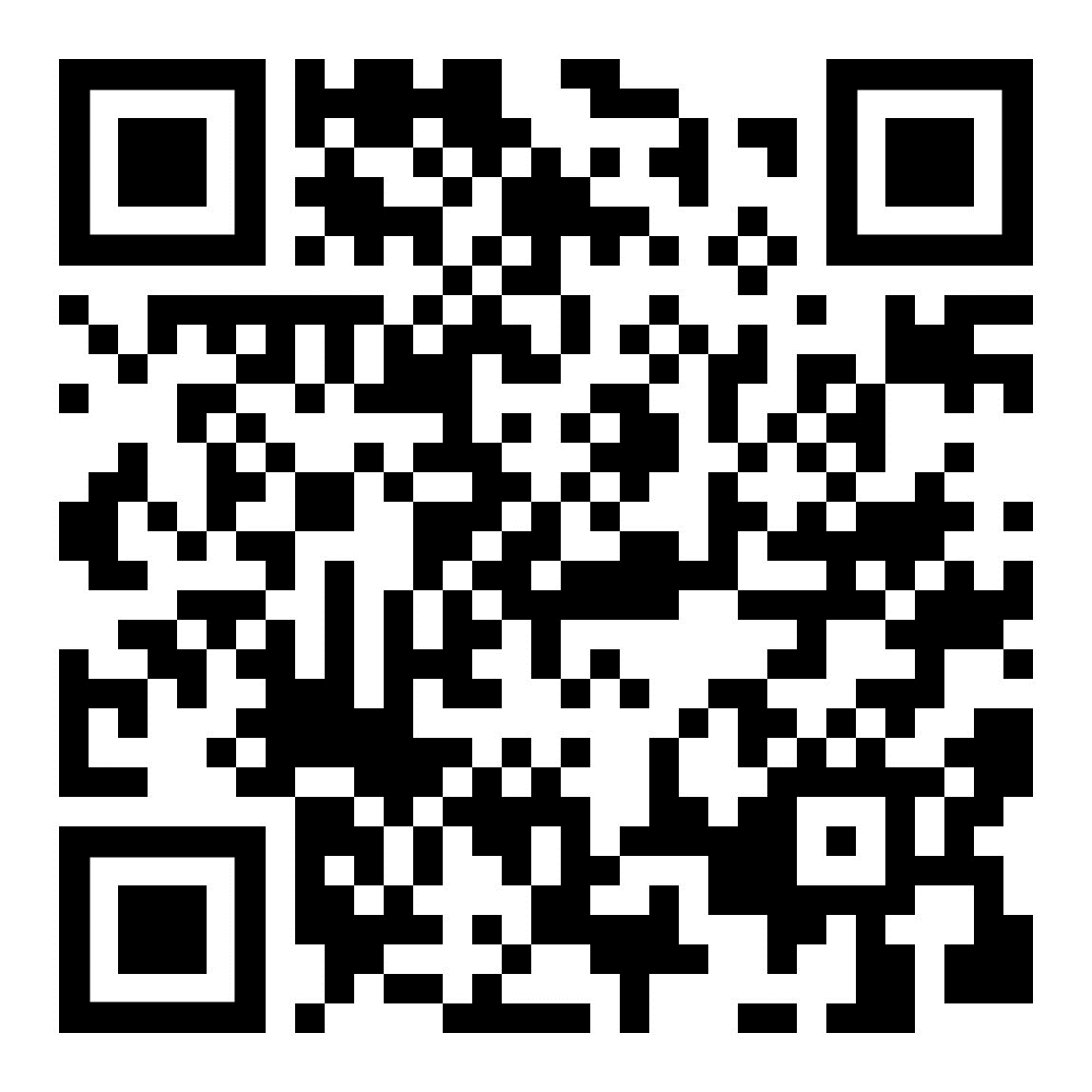 ANTIRICICLAGGIOIn attuazione di quanto previsto dal D. Lgs. n. 231 del 23.11.2007, il Committente fornisce, su richiesta, nella “scheda antiriciclaggio” sotto la propria responsabilità, tutte le informazioni necessarie e aggiornate per consentire all’Appaltatore di adempiere agli obblighi di adeguata verifica del Committente.  INFORMATIVA PER IL TRATTAMENTO DEI DATI DI CONTRATTOAi sensi della normativa vigente in materia di privacy (art. 13 del Regolamento Europeo 2016/679 (GDPR), le parti del presente contratto si danno reciproco atto che i dati personali relativi a ciascun contraente (dati anagrafici dei legali rappresentanti della società e dati relativi alla società stessa nel caso di società o ditte unipersonali nonché dei dipendenti, delegati e collaboratori incaricati di negoziare, instaurare e gestire il rapporto contrattuale) verranno trattati in ragione del rapporto contrattuale corrente tra le parti ed inseriti ed elaborati nelle rispettive banche dati, al fine esclusivo di gestire i reciproci rapporti contrattuali i cui adempimenti amministrativi - compresa, in particolare, la liquidazione effettuata delle eventuali fatture presso gli istituti bancari segnalati - sono curati, per conto di Autostrade per l’Italia S.p.A, da Essediesse S.p.A. nominata Responsabile del trattamento, ai sensi dell’art. 28 della suddetta normativa.Le parti si danno altresì reciproco atto che i dati saranno trattati solo per il tempo necessario alla finalità indicata nel rispetto del principio di minimizzazione ex art. 5.1.c) GDPR ed eventualmente conservati per un periodo successivo per rispondere ad esigenze di natura amministrativa e contabile/fiscale nonché per i tempi necessari a far valere eventuali diritti in giudizio. Le parti del presente atto riconoscono reciprocamente il diritto di accesso, rettifica, cancellazione, limitazione del trattamento, nonché il diritto alla portabilità dei dati stessi, nelle ipotesi in cui il trattamento sia effettuato con mezzi automatizzati, e di opposizione, secondo quanto previsto agli artt. 15-22 della suddetta normativa.Resta espressamente inteso che ciascuna parte dichiara di aver preso visione di quanto sopra esposto.Titolari del trattamento ai fini del presente atto sono:Autostrade per l’Italia S.p.A., così come costituita in testa al presente atto, e Data Owner del trattamento è ………, quale Responsabile della Direzione/Funzione/Struttura ……… (da indicare il/i soggetto/i nominato/i Data Owner del trattamento dei dati oggetto del contratto) della stessa Società.Il Data Protection Officer di Autostrade per l’Italia S.p.A., ai sensi degli artt. 37, 38 e 39 GDPR, è contattabile all’indirizzo PEC: dpo@pec.autostrade.it, al fine dell’esercizio dei diritti connessi al trattamento dei dati personali.L’Appaltatore ……………… , così come costituita in testa al presente atto, e Data Owner/Responsabile/Referente del trattamento è …, quale Responsabile della Direzione/Funzione/Struttura … (se applicabile, indicare il/i soggetto/i nominato/i Data Owner/Responsabile/Referente del trattamento dei dati oggetto del contratto) della stessa Società. Il Data Protection Officer del Contraente …, ai sensi degli artt. 37, 38 e 39 GDPR, è contattabile all’indirizzo PEC: … , al fine dell’esercizio dei diritti connessi al trattamento dei dati personali.DEFINIZIONE DEI COMPITI E RESPONSABILITA’ AI FINI DELLA VIGENTE NORMATIVA PRIVACY[inserire in base alla specificità dell’appalto] / [in caso di opera prioritaria sottoposta a Protocollo di Legalità già adottato da ASPI] A) In attuazione del Protocollo di Legalità, allegato al presente contratto sub All. …, la Committente ha costituito una banca-dati, che si configura come un “repository informatico” in cui raccogliere, archiviare e conservare la documentazione fornita dall’Appaltatore e dai soggetti appartenenti alla “Filiera” (sub-appaltatori, sub-contraenti) e/o acquisita da soggetti terzi per l’affidamento all’Appaltatore stesso dei lavori di cui al presente contratto. Nell’ambito delle attività di implementazione (“acquisizione ed inserimento dei dati”) e gestione di tale banca-dati, la Committente provvederà al trattamento delle/dei informazioni/dati personali (“dati”), in qualità di Titolare, nel pieno rispetto del Regolamento Europeo 2016/679 (“GDPR”) e del D.lgs. 196 del 2003, come novellato dal D.Lgs. 101/2018 (“Codice Privacy”), assumendosi ogni e qualsiasi responsabilità per tali attività, in relazione al trattamento dei dati personali, ancorché compiute dai responsabili, dai suoi dipendenti o dai collaboratori in genere, di cui la stessa si avvarrà nell’esecuzione di quanto indicato nel presente Contratto.Tale banca-dati sarà resa disponibile dalla Committente ai soggetti/Autorità individuati nel Protocollo anzidetto, mediante accesso con apposite credenziali, per la consultazione di copie di tale documentazione, in esecuzione di obblighi di legge e/o degli obblighi previsti dal Protocollo di Legalità, e si atterrà alle disposizioni di cui al GDPR, garantendo che i dati siano accessibili e giungano esatti e siano utilizzati per i fini previsti dal Protocollo anzidetto.I soggetti/Autorità saranno essi stessi “Titolari autonomi” del trattamento dei dati nell’ambito delle attività di consultazione/acquisizione della documentazione in esecuzione di obblighi di legge e/o del Protocollo di Legalità. Resta inteso che i dati in argomento saranno conservati per il tempo strettamente necessario alle finalità per cui tali informazioni/dati personali sono raccolti e trattati, salva l’ulteriore specifica conservazione necessaria anche per effetto di una contestazione in sede giudiziale.I dati personali saranno elaborati, con strumenti informatici e telematici, secondo principi di liceità e correttezza ed in modo da tutelare la riservatezza e i diritti degli interessati, nel rispetto delle misure di sicurezza e di protezione dei dati, come previsto dal GDPR e dal Codice Privacy.In relazione a quanto sopra ed, in particolare, alla presentazione della documentazione anzidetta e/o alla comunicazione dei dati personali, inclusi anche nella documentazione medesima, alla Committente, come previsto dal Protocollo di Legalità, l’Appaltatore si assume l’obbligo di  informare del trattamento di dati personali tutti i propri dipendenti e gli altri soggetti appartenenti alla “Filiera”, che sarà eseguito, ove necessario,  dalla Committente anche mediante la banca-dati succitata, come sopra previsto, nonchè di ottemperare agli altri eventuali adempimenti previsti dalla normativa privacy.L’Appaltatore si impegna a manlevare la Committente da qualsiasi responsabilità e/o danno che possa derivare da reclami e/o contestazioni mosse dai soggetti anzidetti per il mancato o parziale adempimento delle prescrizioni in materia privacy in capo all’Appaltatore stesso. // [inserire in caso di sistema di monitoraggio uomini e mezzi] B) In relazione al trattamento dei dati personali afferente il sistema di controllo degli accessi e delle presenze nelle “gallerie” e nei “campi e nei cantieri” (“Sistema”), realizzato come indicato nel Capitolato Speciale d’Appalto, le Parti si danno atto che la disciplina di tale trattamento è fondata sulla normativa privacy, di cui al Regolamento Europeo 2016/679 - “GDPR” e, per quanto non in contrasto con esso, al D.Lgs. 196/2003 e s.m.i. e connessi provvedimenti dell’Autorità Nazionale Garante del trattamento dei dati personali.Per quanto sopra, le Parti precisano e convengono sin d’ora quanto segue.  L’Appaltatore, in quanto (1) installa il Sistema, provvedendo alla sua alimentazione, utilizzo, gestione e mantenimento in efficienza dello stesso,  ed (2) effettua, nell’ambito delle attività di sua competenza, la raccolta, comunicazione, gestione e conservazione nel Sistema stesso dei dati personali dei soggetti autorizzati all’accesso ed alla presenza nel cantiere, assume il ruolo di Titolare autonomo del trattamento dei dati personali (“Dati”) di tali soggetti (dipendenti dell’Appaltatore, del Committente e dei sub-appaltatori e/o consulenti/collaboratori etc.).  Tali Dati, che verranno raccolti, gestiti e conservati nel Sistema, in base alle “funzionalità” previste nel Sistema medesimo, potranno includere (a) “dati comuni” (dati anagrafici, targhe dei veicoli), (b) dati di localizzazione, (c) dati di videosorveglianza, e saranno trattati per le finalità di presidio e controllo degli accessi e di conteggio delle presenze nonché di gestione di eventuali emergenze ai fini della sicurezza e tutela delle persone nei e dei luoghi di lavoro. In relazione a quanto sopra, l’Appaltatore permane unico interlocutore giuridico delle obbligazioni discendenti dal Sistema e da ciascun strumento/dispositivo mobile consegnato (per es. “badge”, “lettori di prossimità”, etc.). A tale proposito, l’Appaltatore, si assume l’obbligo di: (a) informare tutti i propri dipendenti e gli altri soggetti, autorizzati all’accesso all’interno dei campi e/o cantieri e/o gallerie, del trattamento dei loro dati personali, eseguito nell’ambito delle attività di controllo/vigilanza mediante il Sistema come sopra specificato e nel Capitolato Speciale di Appalto, (b) di ottemperare a tutti gli altri adempimenti in capo al Titolare, nel rispetto della succitata normativa privacy.Il Committente avrà a disposizione il Sistema, per svolgere il proprio ruolo di Committente, ai sensi dal D. Lgs. 81/08 e tratterà i Dati personali degli interessati nell’ambito delle attività di consultazione, controllo ed estrazione dei Dati (anche tramite download) per le medesime finalità di controllo/vigilanza, potendo esso stesso effettuare tali trattamenti in via autonoma, direttamente e/o per il tramite di propri collaboratori. Per quanto sopra, il Committente, ai sensi della normativa privacy suindicata, assume il ruolo di “Titolare autonomo” del trattamento dei dati personali riferibili, connessi con il Sistema, per l’esecuzione delle attività di controllo e di vigilanza in adempimento alle disposizioni normative e procedurali suindicate. Le attività anzidette verranno eseguite “on line” dal Committente, previo accesso al “Sistema” e relativo data base, mediante utilizzo di apposite credenziali,Le Parti, in qualità di Titolari autonomi, si danno vicendevolmente atto e garantiscono, assumendone ogni conseguente responsabilità e con obbligo di manleva sin d’ora assunto, l’una nei riguardi dell’altra, che ciascuna Parte tratterà i Dati per quanto di propria competenza nel pieno rispetto del Regolamento Europeo 2016/679 (“GDPR”) e che ciascuna provvederà a predisporre idonee misure di sicurezza organizzative, tecniche ed operative relativamente al trattamento dei Dati dalla stessa effettuato. Resta inteso tra le Parti che i dati oggetto di trattamento (anagrafica) saranno conservati per il periodo necessario per il raggiungimento delle finalità previste, in funzione delle necessità gestionali del Sistema, nel rispetto del principio di minimizzazione di cui all’art. 5, lett. e) del GDPR e che gli eventuali Dati di localizzazione saranno conservati da ciascun Titolare per il tempo strettamente necessario alle finalità indicate sopra ed in ogni caso il periodo di conservazione non sarà superiore a 1 (un) mese, salva l’ulteriore specifica conservazione necessaria per effetto di una contestazione anche in sede giudiziale. Relativamente a detti tempi di conservazione raccolti e conservati nel Sistema, l’Appaltatore provvederà autonomamente alla cancellazione dei Dati che dovesse aver estratto, trasferito e conservato - in copia - in un proprio data base, al decorso dei termini sopra stabiliti e fatti salvi i tempi ulteriori necessari alla gestione di eventuali contenziosi giudiziari. In tale caso, l’Appaltatore dovrà fornire al Committente apposito avviso di cancellazione almeno 7 (sette) giorni prima della cancellazione.Del pari, il Committente procederà, a sua volta, alla cancellazione dei Dati conservati nel data base del Sistema nei termini anzidetti previo avviso all’Appaltatore almeno 7 (sette) giorni prima della cancellazione. // (Eventuale - nel caso in cui l’Appaltatore abbia accesso a Dati Personali di soggetti terzi rispetto alle parti contrattuali di titolarità del Committente, al contratto andrà inserito il seguente articolo: NOMINA DI RESPONSABILE DEL TRATTAMENTO (Esterno) Ai sensi dell’art. 28 Regolamento Europeo 2016/679) Caso A: firmatario del contratto e Data Owner coincidono.Articolo XXNOMINA DI RESPONSABILE DEL TRATTAMENTO AI SENSI DELL’ART. 28 REGOLAMENTO EUROPEO 2016/679In considerazione del fatto che la formalizzazione del presente accordo comporta per l’Appaltatore di trattare dati ……………………… (da specificare quali) di cui il Committente è Titolare, lo stesso provvede a nominare, con separata lettera allegata al presente contratto – l’Appaltatore quale “Responsabile” del Trattamento ai sensi dell’art.28 del Regolamento Europeo 2016/679.Del pari, l’Appaltatore si impegna a nominare per iscritto come Incaricati del trattamento dei dati personali gli addetti, propri dipendenti o eventuali altre persone fisiche (consulenti e/o subappaltatori autorizzati dal Titolare), che siano autorizzati a trattare i dati messi a disposizione dal Titolare medesimo, comunicando a quest’ultimo, su specifica richiesta, l’elenco aggiornato degli Incaricati nominati. /Caso B: firmatario del contratto e Data Owner NON coincidono.Articolo XXNOMINA DI RESPONSABILE DEL TRATTAMENTO AI SENSI DELL’ART. 28 REGOLAMENTO EUROPEO 2016/679In considerazione del fatto che la formalizzazione del presente accordo comporta per l’Appaltatore di trattare dati ………………………… (da specificare quali) di cui il Committente è Titolare, lo stesso provvederà a nominare, con separata lettera inviata dal Responsabile Tecnico/RUP - di cui si allega il testo in bozza - l’Appaltatore quale “Responsabile” del Trattamento ai sensi dell’art. 28 del Regolamento Europeo 2016/679.Del pari, l’Appaltatore si impegna a nominare per iscritto come Incaricati del trattamento dei dati personali gli addetti, propri dipendenti o eventuali altre persone fisiche (consulenti e/o subappaltatori autorizzati dal Titolare), che siano autorizzati a trattare i dati messi a disposizione dal Titolare medesimo, comunicando a quest’ultimo, su specifica richiesta, l’elenco aggiornato degli Incaricati nominati. /RAPPORTI CON LA PUBBLICA AMMINISTRAZIONE PER MEZZO DI SOGGETTI TERZIL’Appaltatore attesta con la sottoscrizione del presente contratto la non sussistenza di conflitti di interesse ovvero di cause ostative allo svolgimento delle prestazioni oggetto del presente accordo quali, eventuali condizioni interdittive di cui al D. Lgs. n. 231/01 (inter alia, art. 9, co. 2, art. 13 e 14 etc.).RISOLUZIONE DEL CONTRATTO AI SENSI DEL D. LGS. N. 159/2011 SS.MM.II.Nel caso in cui sopraggiunti accertamenti antimafia, di cui al D. Lgs. 6 settembre 2011, n. 159, in pendenza di esecuzione dell’appalto, diano esito positivo, il presente Accordo Quadro e i discendenti Contratti Attuativi si risolveranno di diritto, salvo quanto previsto all’art. 94, comma 3, D. Lgs. n. 159 del 2011.In caso di risoluzione, a seguito delle verifiche di cui sopra, spetterà all’Appaltatore il pagamento del valore delle opere già eseguite ed il rimborso delle spese sostenute per l’esecuzione dei contratti attuativi emessi, fatta salva la compensazione delle somme dovute a titolo di risarcimento per i danni subiti e subendi dalla Committente. Pertanto, le somme dovute per le opere eseguite saranno temporaneamente trattenute dalla Committente in attesa della liquidazione delle somme dovute a titolo risarcitorio. * * *Il presente accordo è sottoscritto digitalmente dalle Parti come sopra rappresentate attraverso il portale Acquisti HWTP all’interno della specifica sezione di interesse. Al fine di perfezionare il rapporto contrattuale, l’Appaltatore, previa ricezione della comunicazione contenente le istruzioni di firma e trasmissione, dovrà scaricare dall’apposita sezione del Portale HWTP la proposta contrattuale e procedere secondo quanto indicato nella suddetta comunicazione.Firmato digitalmente il presente contratto, lo stesso e i relativi allegati dovranno esser caricati nell’apposita sezione di interesse del Portale HWTP entro e non oltre 10 giorni dalla ricezione degli stessi.La medesima disciplina relativa alla modalità di perfezionamento contrattuale si intende applicata anche per la formalizzazione dei Contratti Attuativi discendenti dal presente Accordo Quadro./[in caso di contratto con fornitore estero:Caso 1: fornitore estero con referente in Italia dotato di indirizzo PEC] Il presente accordo è sottoscritto da ciascuna Parte come sopra rappresentata e scambiato attraverso il canale della posta elettronica certificata.Il presente accordo va inviato, debitamente firmato dal legale rappresentante dell’Appaltatore, unitamente agli allegati, entro 10 giorni dalla data di ricezione tramite PEC al seguente indirizzo: autostradeperlitalia@pec.autostrade.it.     Si prega l’Appaltatore di trattenere la copia del presente accordo firmata dal Committente.La medesima disciplina relativa alla modalità di perfezionamento contrattuale si intende applicata anche per la formalizzazione dei Contratti Attuativi discendenti dal presente Accordo Quadro. // Caso 2: fornitore estero senza referente in Italia] Il presente accordo è redatto in duplice copia e sottoscritto da ciascuna Parte come sopra rappresentata; lo stesso è scambiato tramite posta ordinaria oppure via corriere internazionale.L’Appaltatore dovrà restituire la copia “per accettazione” del presente accordo debitamente firmata dal legale rappresentante dell’Appaltatore, unitamente agli allegati, entro 10 giorni dalla data di ricezione al seguente indirizzo: Autostrade per l’Italia S.p.A., Via A. Bergamini 50, 00159 - Roma (RM). Si prega l’Appaltatore di trattenere la copia del presente accordo firmata dal Committente. La medesima disciplina relativa alla modalità di perfezionamento contrattuale si intende applicata anche per la formalizzazione dei Contratti Attuativi discendenti dal presente Accordo Quadro. /AUTOSTRADE PER L’ITALIA S.P.A.……………(……………)/ [da inserire in caso di contratto con fornitore estero senza referente in Italia e per una sola delle due copie] per accettazione /L’APPALTATORE    ……………                      (……………)L’Appaltatore dichiara di conoscere ed approvare specificatamente, ai sensi e per gli effetti dell’art. 1341 c.c., i seguenti articoli del presente contratto: “Ammontare dell’Accordo Quadro e corrispettivo dei Contratti Attuativi”, “Anticipazione”, “Revisione prezzi”, “Tempistica dell’Accordo Quadro e dei singoli Contratti Attuativi”, “Tracciabilità dei flussi finanziari – nullità assoluta”, “Pagamenti”, “Oneri ed obblighi a carico dell’Appaltatore”, “Esecuzione in presenza di traffico – Obblighi ed oneri a carico dell’Appaltatore”, “Misure di sicurezza e provvedimenti di viabilità conseguenti ai Lavori”, / “Interferenze” /, “Residui da lavorazione – Rifiuti”, “Terre e rocce da scavo”, “Obblighi ed oneri a carico dell’appaltatore in materia di inquinamento ambientale”, “Prescrizioni a tutela dei lavoratori”, / “Articolo “Clausola sociale”/ , “Prevenzione degli infortuni – Piani di sicurezza”, “Prescrizioni in materia di sicurezza”, “Attività di Audit”, “Modifica del contratto durante il periodo di efficacia”, “cessione del credito o dell’Accordo Quadro”, “Subappalti – Subcontratti”, / “Avvalimento”,/ “Danni da forza maggiore”, “Riserve dell’appaltatore”, “Collaudo/Regolare Esecuzione e Garanzie”, “Manutenzione delle opere”, “Proprietà industriale e commerciale-Brevetti”, “Manleva”, “Impegno di riservatezza”, “Pubblicità”, “Risoluzione del contratto-Clausola risolutiva espressa”, “Risarcimento danni – indennizzi”, “Risoluzione delle controversie – Foro competente”, “Clausola Etica”, “Risoluzione del contratto ai sensi del D. Lgs. n. 159/2011 ss.mm.ii”. / [da inserire in caso di contratto con fornitore estero senza referente in Italia e per una sola delle due copie] per accettazione /L’APPALTATORE    ……………                      (……………)/ [da eliminare in caso di contratto con fornitore estero] Documento informatico firmato digitalmente ai sensi del D. Lgs. n. 82/2005 s.m.i. e norme collegate, il quale sostituisce il documento cartaceo e la firma autografa. /INFORMAZIONI RICHIESTE Indice campo TECNICO XML#CODICEAPPALTOCONTRATTO#N. ATTUATIVO esempio: #023/CA/2020#1#2.1.1.11 <Causale>CODICE CIG2.1.2.7    < Codice CIG>CODICE CONTRATTO ATTUATIVO SAPesempio: 100000XXXX2.1.3.2     < IdDocumento>NUMERO SALesempio: 0112.1.7.1   <Riferimento Fase>IBAN2.4.2.13  <IBAN>ESIGIBILITA’ IVA Valori ammessi: [I] Iva ad esigibilità immediata, [D] iva ad esigibilità differita, [S] scissione dei pagamenti – (Split Payment)2.2.2.7     <EsigibilitaIVA>